ПЕРМСКИЙ КРАЙЗАКОНО МЕСТНОМ РЕФЕРЕНДУМЕ В ПЕРМСКОМ КРАЕПринятЗаконодательным СобраниемПермского края19 июля 2007 годаГлава I. ОБЩИЕ ПОЛОЖЕНИЯСтатья 1. Пределы действия настоящего Закона1. Настоящий Закон определяет правовые основы подготовки и проведения местного референдума в Пермском крае.2. Настоящий Закон имеет прямое действие и применяется на всей территории Пермского края.3. В целях решения непосредственно населением вопросов местного значения проводится местный референдум. Местный референдум может проводиться на всей территории муниципального образования.4. Исключена. - Закон Пермского края от 07.10.2009 N 494-ПК.5. Основные понятия и термины, используемые в настоящем Законе, применяются в том же значении, что и в Федеральном законе "Об основных гарантиях избирательных прав и права на участие в референдуме граждан Российской Федерации", в Федеральном законе "Об общих принципах организации местного самоуправления в Российской Федерации".6. В настоящем Законе используются в одном значении в соответствующих падежах следующие термины: "местный референдум" и "референдум".(в ред. Закона Пермского края от 07.10.2009 N 494-ПК)Статья 2. Принципы проведения местного референдума1. Местный референдум проводится на основе всеобщего, равного и прямого волеизъявления граждан Российской Федерации при тайном голосовании.2. Участие в местном референдуме является свободным и добровольным. Никто не вправе оказывать воздействие на гражданина Российской Федерации с целью принудить его к участию или неучастию в местном референдуме либо воспрепятствовать его свободному волеизъявлению.3. Деятельность комиссий при подготовке и проведении местного референдума, подсчете голосов, установлении итогов голосования, определении результатов референдума осуществляется открыто и гласно.4. Иностранные граждане, за исключением случая, указанного в части 5 статьи 3 настоящего Закона, лица без гражданства, иностранные организации, международные организации и международные общественные движения, иностранные агенты не вправе осуществлять деятельность, способствующую либо препятствующую выдвижению инициативы проведения референдума и проведению референдума, достижению определенного результата на референдуме, а также в иных формах участвовать в кампаниях референдума. Участие в кампаниях референдума указанных лиц и представителей указанных организаций в качестве иностранных (международных) наблюдателей регулируется в соответствии с федеральным законом.(в ред. Законов Пермского края от 08.06.2015 N 490-ПК, от 02.03.2023 N 155-ПК)5. Местный референдум организуют и проводят комиссии. Вмешательство в деятельность комиссий со стороны законодательных (представительных) и исполнительных органов государственной власти, органов местного самоуправления, организаций, должностных лиц, иных граждан не допускается.Статья 3. Право граждан на участие в местном референдуме1. На местном референдуме имеет право голосовать гражданин Российской Федерации, достигший возраста 18 лет, место жительства которого расположено на территории проведения местного референдума.2. Гражданин Российской Федерации, который достигнет на день голосования возраста 18 лет, вправе участвовать в предусмотренных федеральными законами, настоящим Законом и проводимых законными методами других действиях по подготовке и проведению местного референдума.3. Гражданин Российской Федерации имеет право участвовать в местном референдуме независимо от пола, расы, национальности, языка, происхождения, имущественного и должностного положения, места жительства, отношения к религии, убеждений, принадлежности к общественным объединениям, а также других обстоятельств.4. Не имеют права участвовать в местном референдуме граждане, признанные судом недееспособными или содержащиеся в местах лишения свободы по приговору суда.5. На основании международных договоров Российской Федерации и в порядке, установленном законом, иностранные граждане, постоянно проживающие на территории соответствующего муниципального образования, имеют право участвовать в местном референдуме на тех же условиях, что и граждане Российской Федерации.6. В случае принятия избирательной комиссией Пермского края решения, предусмотренного частью 1 статьи 53.1 настоящего Закона, установленные настоящим Законом условия реализации гражданами Российской Федерации права на участие в местном референдуме, других действиях по подготовке и проведению местного референдума, связанные с достижением возраста 18 лет, определяются исходя из последнего возможного дня голосования на местном референдуме.(часть 6 введена Законом Пермского края от 07.06.2021 N 651-ПК)Статья 4. Равное право на участие в местном референдумеГраждане Российской Федерации участвуют в местном референдуме на равных основаниях. Каждый участник местного референдума обладает одним голосом.Статья 5. Право на прямое волеизъявлениеГражданин Российской Федерации, имеющий право участвовать в местном референдуме, при проведении местного референдума голосует за вынесенный вопрос или против него непосредственно.Статья 6. Тайное голосованиеГолосование на местном референдуме является тайным, исключающим возможность какого-либо контроля за волеизъявлением гражданина.Статья 7. Правовые основы подготовки и проведения местного референдумаМестный референдум проводится в соответствии с Конституцией Российской Федерации, федеральными законами, Уставом Пермского края, настоящим Законом, иными законами Пермского края и иными нормативными правовыми актами о референдумах, принимаемыми в Российской Федерации.Глава II. ОСОБЕННОСТИ ГОЛОСОВАНИЯ ПО ВОПРОСАМ ИЗМЕНЕНИЯГРАНИЦ МУНИЦИПАЛЬНОГО ОБРАЗОВАНИЯ, ПРЕОБРАЗОВАНИЯМУНИЦИПАЛЬНОГО ОБРАЗОВАНИЯИсключена. - Закон Пермского края от 07.10.2009 N 494-ПК.Глава III. НАЗНАЧЕНИЕ МЕСТНОГО РЕФЕРЕНДУМАСтатья 12. Вопросы местного референдума1. На местный референдум могут быть вынесены только вопросы местного значения.2. Вопросы местного референдума не должны ограничивать или отменять общепризнанные права и свободы человека и гражданина, конституционные гарантии реализации таких прав и свобод.3. Вопросы местного референдума не должны противоречить законодательству Российской Федерации, законодательству Пермского края.4. Вопрос местного референдума должен быть сформулирован таким образом, чтобы исключалась возможность его множественного толкования, то есть на него можно было бы дать только однозначный ответ, а также чтобы исключалась неопределенность правовых последствий принятого на местном референдуме решения.5. На местный референдум не могут быть вынесены вопросы:1) о досрочном прекращении или продлении срока полномочий органов местного самоуправления, о приостановлении осуществления ими своих полномочий, а также о проведении досрочных выборов в органы местного самоуправления либо об отсрочке указанных выборов;2) о персональном составе органов местного самоуправления;3) об избрании депутатов и должностных лиц, об утверждении, о назначении на должность и об освобождении от должности должностных лиц, а также о даче согласия на их назначение на должность и освобождение от должности;4) о принятии или об изменении местного бюджета, исполнении и изменении финансовых обязательств муниципального образования;5) о принятии чрезвычайных и срочных мер по обеспечению здоровья и безопасности населения.6. Установление иных ограничений для вопросов, выносимых на местный референдум, кроме указанных в настоящей статье, не допускается.Статья 13. Обстоятельства, исключающие назначение и проведение местного референдума1. Местный референдум не назначается и не проводится в условиях военного или чрезвычайного положения, введенного на территории Российской Федерации либо на территории, на которой предполагается проводить местный референдум, или на части этой территории, а также в течение трех месяцев после отмены военного или чрезвычайного положения.2. Представительный орган местного самоуправления, уполномоченный в соответствии с федеральным законом принимать решение о назначении местного референдума, вправе отказать в назначении местного референдума только в случае нарушения при выдвижении инициативы проведения местного референдума нормативных правовых актов, регулирующих подготовку и проведение местного референдума.3. В течение двух лет со дня официального опубликования результатов местного референдума с такой же по смыслу формулировкой вопроса местный референдум не проводится.4. Отказ в назначении местного референдума по иным обстоятельствам, кроме указанных в настоящей статье, не допускается.Статья 14. Инициатива проведения местного референдума1. Инициатива проведения местного референдума принадлежит гражданам Российской Федерации, имеющим право на участие в местном референдуме.2. Федеральным законом инициатива проведения местного референдума может быть предоставлена иным субъектам.3. Для выдвижения инициативы проведения местного референдума и сбора подписей граждан Российской Федерации в ее поддержку образуется инициативная группа по проведению местного референдума. Указанную инициативную группу вправе образовать гражданин или группа граждан Российской Федерации, имеющие право на участие в местном референдуме.4. Выдвинуть инициативу проведения местного референдума может также избирательное объединение, иное общественное объединение, устав которого предусматривает участие в местном референдуме и которое зарегистрировано в порядке, определенном федеральным законом, на уровне, соответствующем уровню местного референдума, или на более высоком уровне не позднее чем за один год до дня образования инициативной группы по проведению местного референдума. В этом случае руководящий орган этого избирательного объединения, иного общественного объединения либо руководящий орган его регионального отделения или иного структурного подразделения независимо от его численности выступает в качестве инициативной группы по проведению референдума.5. Инициатива проведения референдума, выдвинутая совместно представительным органом муниципального образования и главой местной администрации, оформляется правовыми актами представительного органа муниципального образования и главы местной администрации.Статья 15. Назначение местного референдума1. Назначение и проведение местного референдума обязательно, если соблюдены порядок и сроки выдвижения инициативы проведения местного референдума и ее реализации, установленные Федеральным законом "Об основных гарантиях избирательных прав и права на участие в референдуме граждан Российской Федерации", настоящим Законом, уставом муниципального образования.2. Принятие органом государственной власти, иным государственным органом, органом местного самоуправления решения по существу вопроса, который может быть вынесен на местный референдум, не является обстоятельством, исключающим возможность проведения местного референдума по данному вопросу.3. Решение о назначении местного референдума принимается представительным органом муниципального образования:1) по инициативе, выдвинутой гражданами Российской Федерации, имеющими право на участие в местном референдуме;2) по инициативе, выдвинутой избирательными объединениями, иными общественными объединениями, уставы которых предусматривают участие в местном референдуме и которые зарегистрированы в порядке и сроки, установленные федеральным законом;3) по инициативе представительного органа муниципального образования и главы местной администрации, выдвинутой ими совместно.4. Местный референдум назначается в соответствии с федеральными законами, настоящим Законом, уставом муниципального образования представительным органом муниципального образования в течение 30 дней со дня поступления в представительный орган муниципального образования документов, на основании которых назначается местный референдум.В случае если местный референдум не назначен представительным органом муниципального образования в установленные сроки или отсутствует указанный орган, референдум назначается судом на основании обращения граждан, избирательных объединений, главы муниципального образования, органов государственной власти Пермского края, избирательной комиссии Пермского края или прокурора. Назначенный судом местный референдум организуется территориальной избирательной комиссией соответствующего муниципального образования, а обеспечение его проведения осуществляется исполнительным органом государственной власти Пермского края или иным органом, на который судом возложено обеспечение проведения местного референдума.(в ред. Закона Пермского края от 30.05.2022 N 85-ПК)5. Голосование на местном референдуме может быть назначено только на воскресенье. Не допускается назначение голосования на нерабочий праздничный день, на предшествующий ему день, на день, следующий за нерабочим праздничным днем, и на воскресенье, которое объявлено в установленном порядке рабочим днем. Решение о назначении местного референдума подлежит официальному опубликованию (обнародованию) в средствах массовой информации не менее чем за 45 дней до дня голосования.(в ред. Закона Пермского края от 04.02.2013 N 164-ПК)6. Голосование на местном референдуме не позднее чем за 25 дней до назначенного дня голосования может быть перенесено представительным органом муниципального образования на более поздний срок (но не более чем на 90 дней) в целях его совмещения с днем голосования на назначенных выборах в органы государственной власти или органы местного самоуправления либо с днем голосования на ином назначенном референдуме.7. Решение о назначении местного референдума, а также о перенесении дня голосования на местном референдуме в соответствии с частью 6 настоящей статьи подлежит официальному опубликованию (обнародованию) в средствах массовой информации не позднее чем через пять дней со дня его принятия.Глава IV. РЕГИСТРАЦИЯ (УЧЕТ) И СОСТАВЛЕНИЕ СПИСКОВУЧАСТНИКОВ МЕСТНОГО РЕФЕРЕНДУМА, ОБРАЗОВАНИЕ УЧАСТКОВМЕСТНОГО РЕФЕРЕНДУМАСтатья 16. Регистрация (учет) участников местного референдума1. Регистрации (учету) подлежат все граждане Российской Федерации, обладающие правом на участие в местном референдуме.2. Регистрация (учет) участников местного референдума, проживающих на территории соответствующего муниципального образования, осуществляется главой местной администрации муниципального района, муниципального округа, городского округа. Основанием для регистрации (учета) участников местного референдума на территории муниципального образования является факт нахождения места жительства (в отношении вынужденных переселенцев - факт временного пребывания) участников местного референдума на соответствующей территории. Указанный факт устанавливается на основании сведений, представляемых органами, осуществляющими регистрацию граждан Российской Федерации по месту пребывания и по месту жительства в пределах Российской Федерации.(в ред. Закона Пермского края от 28.05.2020 N 536-ПК)3. Регистрация (учет) участников местного референдума - военнослужащих, членов их семей и участников местного референдума, проживающих в пределах расположения воинской части, осуществляется командиром воинской части. Основанием для регистрации (учета) данной категории участников местного референдума является факт нахождения их места жительства в пределах расположения воинской части, устанавливаемый на основании сведений, представляемых соответствующей службой воинской части.4. Органы, осуществляющие регистрацию граждан Российской Федерации по месту пребывания и по месту жительства в пределах Российской Федерации, выдачу и замену документов, удостоверяющих личность гражданина Российской Федерации на территории Российской Федерации, не реже чем один раз в месяц представляют сведения о фактах выдачи и замены паспорта гражданина Российской Федерации, регистрации и снятия с регистрационного учета по месту жительства (в отношении вынужденных переселенцев - по месту пребывания) граждан Российской Федерации, выдачи паспорта гражданина Российской Федерации в нарушение установленного порядка с указанием следующих персональных данных гражданина: фамилии, имени, отчества, даты рождения, места рождения, пола, гражданства, адреса места жительства (в отношении вынужденных переселенцев - места пребывания), вида документа, удостоверяющего личность, серии и номера этого документа, наименования или кода органа, выдавшего документ, даты выдачи документа - в Центральную избирательную комиссию Российской Федерации и (или) главе местной администрации муниципального района, муниципального округа, городского округа.(в ред. Законов Пермского края от 28.05.2020 N 536-ПК, от 30.05.2022 N 85-ПК)5. Сведения о государственной регистрации смерти и сведения о внесении исправлений или изменений в записи актов о смерти глава местной администрации муниципального района, муниципального округа, городского округа, получает из Единого государственного реестра записей актов гражданского состояния в соответствии с порядком, предусмотренным Федеральным законом от 15 ноября 1997 года N 143-ФЗ "Об актах гражданского состояния".(в ред. Законов Пермского края от 06.02.2019 N 330-ПК, от 28.05.2020 N 536-ПК)6. Не реже чем один раз в три месяца органы, осуществляющие воинский учет, сообщают о гражданах Российской Федерации, призванных (поступивших по контракту) на военную службу (уволенных с военной службы), а органы (учреждения) уголовно-исполнительной системы - о гражданах, содержащихся в местах лишения свободы по приговору суда, главе местной администрации муниципального района, муниципального округа, городского округа.(в ред. Закона Пермского края от 28.05.2020 N 536-ПК)7. Суд, приняв решение о признании гражданина недееспособным, а также решение о признании гражданина, ранее признанного судом недееспособным, дееспособным, сообщает о принятом решении главе местной администрации муниципального района, муниципального округа, городского округа.(в ред. Закона Пермского края от 28.05.2020 N 536-ПК)8. Сведения, указанные в частях 4-7 настоящей статьи, не реже чем один раз в месяц передаются главой местной администрации муниципального района, муниципального округа, городского округа в избирательную комиссию Пермского края для формирования и ведения регистра избирателей, участников референдума.(в ред. Закона Пермского края от 28.05.2020 N 536-ПК)9. Регистрация участников местного референдума и установление численности зарегистрированных на территории муниципального образования участников местного референдума осуществляются по состоянию на 1 января и 1 июля каждого года с использованием ГАС "Выборы".10. Регистрация (учет) участников местного референдума, установление численности зарегистрированных участников местного референдума, формирование и ведение регистра участников местного референдума осуществляются в порядке, установленном Положением о государственной системе регистрации (учета) избирателей, участников референдума, которое утверждается Центральной избирательной комиссией Российской Федерации.11. Участник местного референдума имеет право на беспрепятственный доступ к документированной информации (персональным данным) о себе, в том числе к информации, находящейся на машиночитаемых носителях, на уточнение этой информации в целях обеспечения ее полноты и достоверности, а также имеет право знать, кто и в каких целях использует или использовал эту информацию, кем и кому она предоставлена.Статья 17. Составление списков участников местного референдума1. В целях реализации прав участников составляются списки участников на основании сведений, полученных с использованием государственной системы регистрации (учета) участников и представляемых в соответствии с частью 6 настоящей статьи. При проведении местного референдума списки составляются комиссией, организующей местный референдум.2. В списки участников на участках местного референдума включаются граждане Российской Федерации, обладающие на день голосования правом на участие в местном референдуме.3. Если на основании международного договора Российской Федерации иностранные граждане имеют право на участие в местном референдуме, то в списки участников при проведении местного референдума в соответствии с настоящим Законом включаются иностранные граждане, достигшие на день голосования возраста 18 лет и не подпадающие под действие части 4 статьи 3 настоящего Закона, постоянно проживающие на территории муниципального образования, в котором проводится указанный местный референдум.4. Основанием для включения гражданина Российской Федерации в список участников местного референдума на конкретном участке местного референдума является факт нахождения места его жительства на территории этого участка, а в случаях, предусмотренных Федеральным законом, настоящим Законом, - факт пребывания (временного пребывания, нахождения) гражданина на территории этого участка (при наличии у гражданина права на участие в местном референдуме). Факт нахождения места жительства либо пребывания (временного пребывания) гражданина на территории определенного участка местного референдума устанавливается органами регистрационного учета граждан Российской Федерации по месту жительства и по месту пребывания в пределах Российской Федерации в соответствии с законодательством Российской Федерации, а в случаях, предусмотренных Федеральным законом, настоящим Законом, - другими уполномоченными на то органами, организациями и должностными лицами.(часть 4 в ред. Закона Пермского края от 06.02.2019 N 330-ПК)5. Военнослужащие, проходящие военную службу по призыву в воинских частях, военных организациях и учреждениях, которые расположены на территории муниципального образования, если место жительства этих военнослужащих до призыва на военную службу не было расположено на территории муниципального образования, не включаются в списки участников и не учитываются при определении числа участников.6. Сведения об участниках местного референдума формирует и уточняет глава местной администрации муниципального района, муниципального округа, городского округа. Сведения об участниках местного референдума - военнослужащих, находящихся в воинской части, членах их семей и о других участниках местного референдума, если они проживают на территории расположения воинской части либо зарегистрированы в установленном порядке при воинской части по месту их службы, формирует и уточняет командир воинской части. Указанные сведения направляются уполномоченным на то органом или уполномоченным должностным лицом в комиссию, организующую местный референдум, а в случаях, предусмотренных законом, - в участковые комиссии сразу после назначения дня голосования или после образования этих комиссий.(в ред. Закона Пермского края от 28.05.2020 N 536-ПК)7. Список участников составляется комиссией, организующей местный референдум, в том числе с использованием ГАС "Выборы", отдельно по каждому участку местного референдума на основании сведений, представляемых по установленной форме в соответствии с частью 6 настоящей статьи.Лица, представляющие сведения об участниках местного референдума, несут ответственность за достоверность и полноту этих сведений, а также за своевременность их представления.8. Гражданин Российской Федерации включается в список участников только на одном участке местного референдума.При выявлении комиссией, организующей местный референдум, факта включения гражданина Российской Федерации в списки участников местного референдума на разных участках местного референдума на одном и том же местном референдуме комиссия, организующая местный референдум, до передачи списков участников местного референдума в участковые комиссии проводит работу по устранению ошибки или неточности в указанных списках.9. Список участников составляется в двух экземплярах. Сведения об участниках, включаемые в список участников, располагаются в алфавитном или ином порядке (по населенным пунктам, улицам, домам, квартирам). В списке указываются фамилия, имя, отчество, год рождения (в возрасте 18 лет - дополнительно день и месяц рождения), адрес места жительства участника. В списке участников должны быть предусмотрены места для проставления участником подписи за каждый полученный им бюллетень, серии и номера своего паспорта или документа, заменяющего паспорт гражданина, а также для внесения суммарных данных по каждому виду местного референдума и для проставления подписи члена участковой комиссии, выдавшего бюллетень (бюллетени) участнику.10. Первый экземпляр списка участников подписывают председатель и секретарь комиссии, составившей список. На участках местного референдума, образованных на территории воинской части, в отдаленной или труднодоступной местности, список участников подписывают председатель и секретарь участковой комиссии. Список участников заверяется печатью комиссии, составившей этот список. Порядок и сроки изготовления, использования второго экземпляра списка участников, его передачи соответствующей участковой комиссии, заверения и уточнения определяются комиссией, организующей местный референдум.11. Комиссия, составившая список участников, передает по акту участковым комиссиям первый экземпляр списка участников конкретного участка местного референдума не позднее чем за 10 дней до дня голосования. Участковая комиссия вправе разделить первый экземпляр списка участников на отдельные книги. Каждая такая книга не позднее дня, предшествующего дню голосования, должна быть сброшюрована (прошита), что подтверждается печатью соответствующей участковой комиссии и подписью ее председателя.(в ред. Закона Пермского края от 08.06.2015 N 490-ПК)12. Участковая комиссия уточняет список участников в соответствии с установленным порядком организации взаимодействия комиссий с органами местного самоуправления, учреждениями и организациями, осуществляющими регистрацию (учет) участников. Выверенный и уточненный список участников не позднее дня, предшествующего дню голосования, подписывается председателем и секретарем участковой комиссии и заверяется печатью участковой комиссии.13. Участковая комиссия за 10 дней до дня голосования представляет список участников для ознакомления участников и его дополнительного уточнения.(в ред. Закона Пермского края от 08.06.2015 N 490-ПК)13.1. В случае проведения досрочного голосования в соответствии со статьей 56 настоящего Закона составление списка участников референдума, передача в участковую комиссию первого экземпляра списка участников референдума и ознакомление со списком участников референдума по соответствующему участку референдума осуществляются в сроки, установленные законом, в целях обеспечения проведения досрочного голосования участников референдума.(часть 13.1 введена Законом Пермского края от 08.06.2015 N 490-ПК)13.2. Список участников местного референдума может составляться, уточняться и использоваться в электронном виде в порядке и сроки, определенные избирательной комиссией Пермского края с учетом требований, установленных Центральной избирательной комиссией Российской Федерации.В случае составления, уточнения и использования списка участников местного референдума в электронном виде его копия изготавливается путем распечатки списка участников местного референдума на бумажном носителе непосредственно после окончания времени голосования (в последний день голосования) и заверяется подписями председателя, секретаря участковой комиссии и печатью участковой комиссии. Указанная копия равнозначна по своей юридической силе списку участников референдума в электронном виде. Хранение указанной копии осуществляется в порядке, определяемом в соответствии с Федеральным законом в отношении хранения документации референдума.(часть 13.2 введена Законом Пермского края от 30.05.2022 N 85-ПК)14. Гражданин Российской Федерации, обладающий правом на участие в местном референдуме, вправе обратиться в участковую комиссию с заявлением о включении его в список участников местного референдума, о любой ошибке или неточности в сведениях о нем, внесенных в список участников местного референдума. В течение 24 часов, а в день голосования в течение двух часов с момента обращения, но не позднее момента окончания голосования участковая комиссия обязана проверить сообщенные заявителем сведения и представленные документы и либо устранить ошибку или неточность, либо принять решение об отклонении заявления с указанием причин такого отклонения, вручив заверенную копию этого решения заявителю. Решение участковой комиссии об отклонении заявления о включении гражданина Российской Федерации в список участников местного референдума может быть обжаловано в вышестоящую комиссию или в суд (по месту нахождения участковой комиссии), которые обязаны рассмотреть жалобу (заявление) в трехдневный срок, а за три и менее дня до дня голосования и в день голосования - немедленно. В случае если принято решение об удовлетворении жалобы (заявления), исправление в списке участников местного референдума производится участковой комиссией немедленно. Исключение гражданина Российской Федерации из списка участников местного референдума после его подписания председателями и секретарями соответствующих комиссий и заверения его печатями этих комиссий в порядке, предусмотренном частью 12 настоящей статьи, производится только на основании официальных документов, в том числе сообщения вышестоящей комиссии о включении участника местного референдума в список участников местного референдума на другом участке местного референдума. При этом в списке участников местного референдума, а также в базе данных ГАС "Выборы" указывается дата исключения гражданина Российской Федерации из списка, а также причина такого исключения. Запись в списке участников местного референдума заверяется подписью председателя участковой комиссии с указанием даты внесения этой подписи. Каждый гражданин Российской Федерации вправе сообщить в участковую комиссию об изменении указанных в части 4 статьи 16 настоящего Закона сведений об участниках местного референдума, включенных в список участников местного референдума на соответствующем участке.15. Участники местного референдума, находящиеся в местах временного пребывания, работающие на предприятиях с непрерывным циклом работы и занятые на отдельных видах работ, где невозможно уменьшение продолжительности работы (смены), а также участники местного референдума из числа военнослужащих, находящихся вне места расположения воинской части, решением участковой комиссии могут быть включены в список участников местного референдума на участке местного референдума по месту их временного пребывания по личному письменному заявлению, поданному в участковую комиссию не позднее чем за три дня до дня голосования. Информация об этом передается в участковую комиссию, где данный участник включен в список участников по месту жительства, через соответствующую территориальную комиссию. Участковая комиссия в графе "Особые отметки" списка участников делает отметку: "Включен в список участников на участке местного референдума N" с указанием номера участка местного референдума.16. Вносить какие-либо изменения в списки участников после окончания голосования и начала подсчета голосов участников запрещается.Статья 18. Определение округа местного референдума1. Для проведения местного референдума представительным органом местного самоуправления определяется округ референдума.2. Округ референдума определяется одновременно с признанием вопроса, выносимого на местный референдум, соответствующим требованиям статьи 12 Федерального закона "Об основных гарантиях избирательных прав и права на участие в референдуме граждан Российской Федерации". При признании вопроса, выносимого на местный референдум, не соответствующим требованиям статьи 12 Федерального закона "Об основных гарантиях избирательных прав и права на участие в референдуме граждан Российской Федерации" округ местного референдума не определяется.Статья 19. Образование участков местного референдума(в ред. Закона Пермского края от 04.02.2013 N 164-ПК)Образование участков местного референдума осуществляется в соответствии с положениями статьи 19 Федерального закона "Об основных гарантиях избирательных прав и права на участие в референдуме граждан Российской Федерации".Глава V. КОМИССИИ МЕСТНОГО РЕФЕРЕНДУМАСтатья 20. Система и статус комиссий местного референдума1. Подготовку и проведение местного референдума осуществляют:территориальная избирательная комиссия;(в ред. Закона Пермского края от 30.05.2022 N 85-ПК)участковые комиссии местного референдума.2. Исключена с 01.01.2023. - Закон Пермского края от 30.05.2022 N 85-ПК.3. Комиссии обеспечивают реализацию и защиту права на участие в местном референдуме граждан Российской Федерации, осуществляют подготовку и проведение референдума.4. Комиссии обязаны в пределах своей компетенции рассматривать поступившие к ним в период кампании местного референдума обращения о нарушении закона, проводить проверки по этим обращениям и давать лицам, направившим обращения, письменные ответы в пятидневный срок, но не позднее дня, предшествующего дню голосования, а по обращениям, поступившим в день голосования или в день, следующий за днем голосования, - немедленно. Если факты, содержащиеся в обращениях, требуют дополнительной проверки, решения по ним принимаются не позднее чем в десятидневный срок. Если обращение указывает на нарушение закона инициативной группой по проведению местного референдума, иной группой участников местного референдума, инициативная группа по проведению местного референдума, иная группа участников местного референдума или ее уполномоченные представители должны быть незамедлительно оповещены о поступившем обращении и вправе давать объяснения по существу обращения.5. Комиссии вправе, в том числе в связи с обращениями, указанными в части 4 настоящей статьи, обращаться с представлениями о проведении соответствующих проверок и пресечении нарушений закона в правоохранительные органы, органы исполнительной власти. В соответствии с Федеральным законом "Об основных гарантиях избирательных прав и права на участие в референдуме граждан Российской Федерации" указанные органы обязаны в пятидневный срок, если представление получено за пять и менее дней до дня голосования - не позднее дня, предшествующего дню голосования, а если в день голосования или в день, следующий за днем голосования, - немедленно принять меры по пресечению этих нарушений и незамедлительно проинформировать о результатах обратившуюся комиссию. Если факты, содержащиеся в представлении, требуют дополнительной проверки, указанные меры принимаются не позднее чем в десятидневный срок.В случае нарушения инициативной группой по проведению местного референдума Федерального закона "Об основных гарантиях избирательных прав и права на участие в референдуме граждан Российской Федерации" комиссия местного референдума вправе вынести этой инициативной группе по проведению местного референдума предупреждение, которое доводится до сведения участников местного референдума через средства массовой информации либо иным способом.5.1. В соответствии с Федеральным законом "Об основных гарантиях избирательных прав и права на участие в референдуме граждан Российской Федерации" избирательная комиссия Пермского края вправе обращаться в порядке, установленном Центральной избирательной комиссией Российской Федерации, в федеральный орган исполнительной власти, осуществляющий функции по контролю и надзору в сфере средств массовой информации, массовых коммуникаций, информационных технологий и связи, с представлением о пресечении распространения в информационно-телекоммуникационных сетях, в том числе в сети "Интернет", агитационных материалов, изготовленных и (или) распространяемых с нарушением требований законодательства Российской Федерации о выборах и референдумах, информации, распространяемой с нарушением законодательства Российской Федерации о выборах и референдумах, на основании материалов, направленных комиссией, организующей местный референдум.(часть 5.1 введена Законом Пермского края от 07.06.2021 N 651-ПК)6. Комиссии обеспечивают информирование участников о сроках и порядке осуществления действий, связанных с подготовкой и проведением местного референдума, о ходе кампании местного референдума.7. Компетенция, полномочия и порядок деятельности территориальных избирательных комиссий и участковых комиссий при подготовке и проведении местного референдума устанавливаются федеральными законами, настоящим Законом, уставами муниципальных образований.(в ред. Закона Пермского края от 30.05.2022 N 85-ПК)8. Совмещение комиссиями полномочий по подготовке и проведению выборов и референдума одного и того же уровня производится по решению комиссии, организующей выборы, референдум.9. Решения вышестоящей комиссии, принятые в пределах ее компетенции, обязательны для нижестоящих комиссий.10. Решение комиссии, противоречащее закону либо принятое с превышением установленной компетенции, подлежит отмене вышестоящей комиссией или судом. При этом вышестоящая комиссия вправе принять решение по существу вопроса или направить нижестоящей комиссии, решение которой было отменено, соответствующие материалы на повторное рассмотрение. В случае если нижестоящая комиссия повторно не рассмотрит вопрос, решение по существу данного вопроса вправе принять вышестоящая комиссия.11. Комиссии в пределах своей компетенции независимы от органов государственной власти и органов местного самоуправления.12. В соответствии с Федеральным законом "Об основных гарантиях избирательных прав и права на участие в референдуме граждан Российской Федерации" решения и иные акты комиссий, принятые в пределах их компетенции, обязательны для федеральных органов исполнительной власти, органов исполнительной власти субъектов Российской Федерации, государственных учреждений, органов местного самоуправления, избирательных объединений, общественных объединений, организаций, должностных лиц и участников референдума. Решения и иные акты комиссий не подлежат государственной регистрации.13. Государственные органы, органы местного самоуправления, государственные и муниципальные учреждения, а также их должностные лица обязаны оказывать комиссиям содействие в реализации их полномочий, в частности, на безвозмездной основе предоставлять необходимые помещения, в том числе для хранения документации местного референдума до передачи указанной документации в архив либо уничтожения по истечении сроков хранения, установленных законом, обеспечивать охрану предоставляемых помещений и указанной документации, а также предоставлять на безвозмездной основе транспортные средства, средства связи, техническое оборудование.(в ред. Закона Пермского края от 04.02.2013 N 164-ПК)13.1. В соответствии с Федеральным законом "Об основных гарантиях избирательных прав и права на участие в референдуме граждан Российской Федерации" сведения о численности на соответствующей территории участников референдума, являющихся инвалидами, включая инвалидов, использующих кресла-коляски и собак-проводников, по группам инвалидности и следующим видам стойких расстройств функций организма: зрения (слепые и слабовидящие), слуха (глухие), опорно-двигательного аппарата (лица, имеющие значительно выраженные нарушения функций верхних конечностей или нижних конечностей) - представляются по состоянию на 1 января и 1 июля каждого года в течение соответствующего месяца Фондом пенсионного и социального страхования Российской Федерации на основании сведений федерального реестра инвалидов в Избирательную комиссию Пермского края.(в ред. Законов Пермского края от 19.12.2017 N 169-ПК, от 02.03.2023 N 155-ПК)Избирательная комиссия Пермского края представляет по запросу избирательной комиссии, организующей местный референдум, сведения о численности на соответствующей территории участников референдума, являющихся инвалидами, с указанием групп инвалидности.(часть 13.1 введена Законом Пермского края от 04.02.2013 N 164-ПК)13.2. В соответствии с Федеральным законом "Об основных гарантиях избирательных прав и права на участие в референдуме граждан Российской Федерации" органы исполнительной власти Пермского края в области социальной защиты и социальной поддержки инвалидов обязаны содействовать комиссиям местного референдума в работе по обеспечению права на участие в местном референдуме граждан Российской Федерации, являющихся инвалидами, с учетом имеющихся у них стойких расстройств функций организма, а также указанным гражданам в оказании необходимой помощи на основании заключаемого между ними соглашения.(часть 13.2 введена Законом Пермского края от 19.12.2017 N 169-ПК)14. Организации, в уставном (складочном) капитале которых доля (вклад) Российской Федерации, субъектов Российской Федерации и (или) муниципальных образований превышает 30 процентов на день официального опубликования (публикации) решения о назначении референдума, их должностные лица обязаны оказывать комиссиям содействие в реализации их полномочий, в частности, предоставлять транспортные средства, средства связи, техническое оборудование, помещения.15. Муниципальные организации, осуществляющие теле- и (или) радиовещание, и (или) редакции муниципальных периодических печатных изданий обязаны безвозмездно предоставлять комиссиям эфирное время для информирования в порядке, установленном настоящим Законом, участников, а также печатную площадь для опубликования их решений и актов, размещения иной печатной информации.(в ред. Закона Пермского края от 12.09.2011 N 820-ПК)16. Государственные органы, органы местного самоуправления, общественные объединения, организации всех форм собственности, в том числе организации, осуществляющие теле- и (или) радиовещание (далее - организации телерадиовещания), редакции периодических печатных изданий, а также должностные лица указанных органов и организаций обязаны представлять комиссиям необходимые сведения и материалы, давать ответы на обращения комиссий в пятидневный срок, если обращение получено за пять и менее дней до дня голосования - не позднее дня, предшествующего дню голосования, а если в день голосования или в день, следующий за днем голосования, - немедленно. Указанные сведения и материалы представляются комиссиям безвозмездно.(в ред. Закона Пермского края от 12.09.2011 N 820-ПК)17. В соответствии с Федеральным законом "Об основных гарантиях избирательных прав и права на участие в референдуме граждан Российской Федерации" в целях обеспечения реализации права на участие в местном референдуме граждан Российской Федерации, а также оказания содействия комиссиям в реализации их полномочий может быть использована федеральная государственная информационная система "Единый портал государственных и муниципальных услуг (функций)".(часть 17 введена Законом Пермского края от 10.02.2020 N 497-ПК)Статья 21. Порядок формирования комиссий местного референдума1. Территориальные избирательные комиссии формируются в соответствии со статьей 26 Федерального закона "Об основных гарантиях избирательных прав и права на участие в референдуме граждан Российской Федерации", Законом Пермского края "О территориальных избирательных комиссиях Пермского края".(часть 1 в ред. Закона Пермского края от 30.05.2022 N 85-ПК)2-3. Исключены с 01.01.2023. - Закон Пермского края от 30.05.2022 N 85-ПК.4. Участковые комиссии формируются в соответствии со статьей 27 Федерального закона "Об основных гарантиях избирательных прав и права на участие в референдуме граждан Российской Федерации" и Законом Пермского края "О территориальных избирательных комиссиях Пермского края".(часть 4 в ред. Закона Пермского края от 04.02.2013 N 164-ПК)5-12. Исключены. - Закон Пермского края от 04.02.2013 N 164-ПК.Статья 22. Полномочия избирательной комиссии Пермского края1. Избирательная комиссия Пермского края осуществляет свои полномочия в соответствии с федеральными законами, законами и иными нормативными актами Пермского края.2. При проведении местного референдума избирательная комиссия Пермского края рассматривает жалобы на решения и действия (бездействие) комиссий, организующих местный референдум, и их должностных лиц, нарушающие право граждан на участие в референдуме.Статья 23. Полномочия комиссии, организующей местный референдумКомиссия, организующая местный референдум:1) осуществляет на территории муниципального образования контроль за соблюдением права на участие в местном референдуме граждан Российской Федерации;2) обеспечивает на территории муниципального образования реализацию мероприятий, связанных с подготовкой и проведением местного референдума, изданием необходимой печатной продукции;3) осуществляет на территории муниципального образования меры по обеспечению при проведении местного референдума соблюдения единого порядка распределения эфирного времени и печатной площади между инициативной группой по проведению местного референдума и иными группами участников местного референдума для проведения агитации по вопросам местного референдума;4) осуществляет на территории муниципального образования меры по соблюдению единого порядка установления итогов голосования, определения результатов местного референдума;5) осуществляет на территории муниципального образования меры по обеспечению при проведении местного референдума соблюдения единого порядка опубликования итогов голосования и результатов местного референдума;6) осуществляет на территории муниципального образования меры по организации финансирования подготовки и проведения местного референдума, распределяет выделенные из местного бюджета средства на финансовое обеспечение подготовки и проведения местного референдума, контролирует целевое использование указанных средств;7) оказывает правовую, методическую, организационно-техническую помощь участковым комиссиям;8) заслушивает сообщения органов местного самоуправления по вопросам, связанным с подготовкой и проведением местного референдума;9) рассматривает жалобы (заявления) на решения и действия (бездействие) участковых комиссий и принимает по указанным жалобам (заявлениям) мотивированные решения;10) составляет списки участников местного референдума, в том числе с использованием ГАС "Выборы";(в ред. Закона Пермского края от 04.02.2013 N 164-ПК)11) передает по акту участковым комиссиям списки участников местного референдума;(в ред. Закона Пермского края от 04.02.2013 N 164-ПК)11.1) утверждает текст бюллетеня для голосования;(п. 11.1 введен Законом Пермского края от 04.02.2013 N 164-ПК)12) обеспечивает доставку бюллетеней для голосования и других документов по проведению голосования участковым комиссиям;13) определяет результаты голосования на территории муниципального образования, сообщает их средствам массовой информации;14) контролирует обеспечение участковых комиссий помещениями, транспортом, связью и рассматривает иные вопросы материально-технического обеспечения голосования;15) организует и проводит досрочное голосование участников местного референдума;16) осуществляет иные полномочия в соответствии с федеральными законами, Уставом Пермского края, настоящим Законом, иными законами Пермского края, уставом муниципального образования.Статья 24. Полномочия территориальной комиссииПри проведении местного референдума территориальная комиссия осуществляет свои полномочия в соответствии с федеральными законами, законами и иными нормативными актами Пермского края.Статья 25. Полномочия участковых комиссийУчастковая комиссия:1) информирует население об адресе и о номере телефона участковой комиссии, времени ее работы, а также о дне, времени и месте голосования;2) уточняет список участников местного референдума, производит ознакомление участников местного референдума с данным списком, рассматривает заявления об ошибках и о неточностях в данном списке и решает вопросы о внесении в него соответствующих изменений;3) обеспечивает подготовку помещений для голосования, ящиков для голосования и другого оборудования;4) обеспечивает информирование участников местного референдума о вопросах референдума на основе сведений, полученных из вышестоящей комиссии;5) контролирует соблюдение на территории участка местного референдума порядка проведения агитации по вопросам местного референдума;6) организует на участке местного референдума голосование в день голосования, а также досрочное голосование;7) проводит подсчет голосов, устанавливает итоги голосования на участке местного референдума, составляет протокол об итогах голосования и передает его в вышестоящую комиссию;8) объявляет итоги голосования на участке местного референдума и выдает заверенные копии протокола об итогах голосования лицам, осуществлявшим наблюдение за ходом голосования;9) рассматривает в пределах своих полномочий жалобы (заявления) на нарушение федеральных законов, настоящего Закона и принимает по указанным жалобам (заявлениям) мотивированные решения;10) обеспечивает хранение и передачу в вышестоящую комиссию документов, связанных с подготовкой и проведением местного референдума;11) осуществляет иные полномочия в соответствии с федеральными законами, настоящим Законом.Статья 26. Организация деятельности комиссий1. Территориальные избирательные комиссии, участковые комиссии местного референдума организуют свою деятельность в соответствии с федеральными законами, настоящим Законом, иными законами Пермского края.(в ред. Закона Пермского края от 30.05.2022 N 85-ПК)2. Деятельность комиссий осуществляется коллегиально.3. Комиссия правомочна приступить к работе, если ее состав сформирован не менее чем на две трети от установленного состава.4. Председатели участковых комиссий назначаются на должность из числа их членов с правом решающего голоса и освобождаются от должности решением территориальной избирательной комиссии.(в ред. Закона Пермского края от 30.05.2022 N 85-ПК)5. Заместитель председателя и секретарь участковой комиссии избираются тайным голосованием на ее первом заседании из числа членов комиссии с правом решающего голоса.6. Заседания комиссии созываются ее председателем по мере необходимости. Заседание также обязательно проводится по требованию не менее одной трети от установленного числа членов комиссии с правом решающего голоса.7. Член комиссии с правом решающего голоса обязан присутствовать на всех заседаниях комиссии.8. Заседание комиссии является правомочным, если на нем присутствует большинство от установленного числа членов комиссии с правом решающего голоса.9. Комиссия по требованию любого ее члена, а также любого присутствующего на заседании члена вышестоящей комиссии обязана проводить голосование по любым вопросам, входящим в ее компетенцию и рассматриваемым комиссией на заседании в соответствии с утвержденной повесткой дня.10. Решения комиссии об избрании, о назначении на должность либо об освобождении от должности председателя, заместителя председателя, секретаря комиссии, о финансовом обеспечении подготовки и проведения местного референдума, об итогах голосования или о результатах местного референдума, о признании местного референдума несостоявшимся или недействительным, об отмене решения комиссии в порядке, установленном настоящим Законом, принимаются на заседании комиссии большинством голосов от установленного числа членов комиссии с правом решающего голоса. Решения об освобождении от должности председателя, заместителя председателя, секретаря комиссии, замещающих указанные должности в результате избрания, принимаются тайным голосованием (за исключением случая освобождения от должности по личному заявлению), при этом избрание новых председателя, заместителя председателя, секретаря комиссии осуществляется в порядке, установленном настоящим Законом, иными законами Пермского края.11. Решения комиссии по иным вопросам принимаются большинством голосов от числа присутствующих членов комиссии с правом решающего голоса.12. При принятии комиссией решения в случае равного числа голосов членов комиссии с правом решающего голоса, поданных "за" и "против", голос председателя комиссии (председательствующего на заседании) является решающим.13. Решения комиссии подписываются председателем и секретарем комиссии (председательствующим на заседании и секретарем заседания).14. Члены комиссии с правом решающего голоса, не согласные с решением комиссии, вправе изложить в письменной форме особое мнение, отражаемое в протоколе комиссии и прилагаемое к ее решению, в связи с которым это мнение изложено. Если в соответствии с законом указанное решение комиссии подлежит опубликованию (обнародованию), особое мнение должно быть опубликовано (обнародовано) в том же порядке, что и решение комиссии.Статья 27. Статус членов комиссий(в ред. Закона Пермского края от 30.05.2022 N 85-ПК)Статус членов комиссий местного референдума с правом решающего голоса устанавливается статьей 29 Федерального закона "Об основных гарантиях избирательных прав и права на участие в референдуме граждан Российской Федерации".Статья 28. Гласность в деятельности комиссий1. На всех заседаниях комиссии, а также при подсчете голосов участников местного референдума и осуществлении участковой комиссией работы со списками участников местного референдума, с бюллетенями, протоколами об итогах голосования вправе присутствовать члены вышестоящих комиссий с правом решающего голоса и работники их аппаратов, член или уполномоченный представитель инициативной группы по проведению местного референдума, иной группы участников местного референдума. Для присутствия на заседаниях комиссии и при осуществлении ею работы с указанными документами, связанными с подготовкой и проведением местного референдума, указанным лицам не требуется дополнительное разрешение. Комиссия обязана обеспечить оповещение и возможность свободного доступа указанных лиц на свои заседания и в помещение, в котором проводится подсчет голосов участников местного референдума, осуществляется работа с указанными документами, связанными с подготовкой и проведением местного референдума.(в ред. Законов Пермского края от 19.12.2017 N 169-ПК, от 30.05.2022 N 85-ПК)1.1. На всех заседаниях комиссии и при осуществлении ею работы с документами, указанными в части 1 настоящей статьи, вправе присутствовать представители средств массовой информации, за исключением случая, предусмотренного частью 1.2 настоящей статьи.(часть 1.1 введена Законом Пермского края от 19.12.2017 N 169-ПК)1.2. На заседаниях комиссии при установлении ею итогов голосования, определении результатов местного референдума, а также при подсчете голосов участников местного референдума вправе присутствовать представители средств массовой информации, работающие в редакциях средств массовой информации на основании заключенного не менее чем за два месяца до дня официального опубликования (публикации) решения о назначении местного референдума трудового или возмездного гражданско-правового договора, аккредитованные в соответствии с частью 11.2 настоящей статьи.(часть 1.2 введена Законом Пермского края от 19.12.2017 N 169-ПК)2. Решения комиссий, непосредственно связанные с подготовкой и проведением местного референдума, публикуются в муниципальных периодических печатных изданиях либо доводятся до сведения участников иным путем, а также передаются в иные средства массовой информации не позднее чем через 2 дня после их принятия.3. С момента начала работы участковой комиссии в день голосования, а также в дни досрочного голосования и до получения сообщения о принятии вышестоящей комиссией протокола об итогах голосования, а равно при повторном подсчете голосов участников на участках местного референдума вправе присутствовать лица, указанные в частях 1 и 1.2 настоящей статьи, а также наблюдатели, иностранные (международные) наблюдатели.(в ред. Закона Пермского края от 06.02.2019 N 330-ПК)4. При проведении местного референдума наблюдатель может быть назначен инициативной группой по проведению местного референдума, иной группой участников местного референдума, общественным объединением, которое должно быть создано и зарегистрировано на уровне, соответствующем уровню местного референдума, или на более высоком уровне. Инициативная группа по проведению местного референдума, иная группа участников местного референдума, общественное объединение вправе назначить в каждую участковую комиссию, территориальную комиссию не более трех наблюдателей (в случае принятия решения, предусмотренного частью 1 статьи 53.1 настоящего Закона, о голосовании в течение нескольких дней - из расчета не более трех наблюдателей на каждый день голосования), которые имеют право поочередно осуществлять наблюдение в помещении для голосования, помещении, в котором осуществляется прием протоколов об итогах голосования, суммирование данных этих протоколов и составление протокола об итогах голосования на соответствующей территории. Одно и то же лицо может быть назначено наблюдателем только в одну комиссию. При проведении местного референдума наблюдателем может быть гражданин Российской Федерации, обладающий правом на участие в референдуме Пермского края. Наблюдателями не могут быть назначены выборные должностные лица, депутаты, высшие должностные лица субъектов Российской Федерации, главы местных администраций, лица, находящиеся в их непосредственном подчинении, судьи, прокуроры, члены комиссий с правом решающего голоса.(в ред. Законов Пермского края от 07.06.2021 N 651-ПК, от 30.05.2022 N 85-ПК)5. Доступ в помещение участковой комиссии, сформированной на участке местного референдума, образованном в воинской части, закрытом административно-территориальном образовании, больнице, санатории, доме отдыха, местах содержания под стражей подозреваемых и обвиняемых, а также в помещение для голосования на этом участке местного референдума должен быть обеспечен всем членам участковой комиссии, лицам, указанным в части 1 настоящей статьи, наблюдателям.6. Наблюдатели, иностранные (международные) наблюдатели вправе присутствовать в иных комиссиях при проведении ими досрочного голосования, установлении итогов голосования, определении результатов местного референдума, составлении соответствующих протоколов об итогах голосования, о результатах местного референдума, а также при повторном подсчете голосов участников.7. Полномочия наблюдателя должны быть удостоверены в направлении в письменной форме, выданном инициативной группой по проведению местного референдума, иной группой участников местного референдума, общественным объединением, интересы которых представляет данный наблюдатель. В направлении указываются фамилия, имя и отчество наблюдателя, адрес его места жительства, номер участка местного референдума, наименование комиссии, куда наблюдатель направляется, а также делается запись об отсутствии ограничений, предусмотренных частью 4 настоящей статьи. Указание каких-либо дополнительных сведений о наблюдателе и проставление печати не требуются. Направление действительно при предъявлении паспорта или документа, заменяющего паспорт гражданина.(в ред. Закона Пермского края от 19.12.2017 N 169-ПК)7.1. Инициативная группа по проведению местного референдума, иная группа участников местного референдума, общественное объединение, назначившие наблюдателей в участковые комиссии и территориальные комиссии, не позднее чем за три дня до дня (первого дня) голосования (досрочного голосования) представляют список назначенных наблюдателей в комиссию, организующую подготовку и проведение местного референдума. В данном списке указываются фамилия, имя и отчество каждого наблюдателя, адрес его места жительства, номер участка местного референдума, наименование комиссии, куда наблюдатель направляется.(часть 7.1 введена Законом Пермского края от 19.12.2017 N 169-ПК; в ред. Законов Пермского края от 04.06.2019 N 392-ПК, от 07.06.2021 N 651-ПК, от 30.05.2022 N 85-ПК)8. Направление, указанное в части 7 настоящей статьи, должно быть представлено наблюдателем в комиссию, в которую он назначен, в день, предшествующий дню голосования (досрочного голосования), либо непосредственно в день голосования (досрочного голосования). В участковую комиссию, территориальную комиссию направление может быть представлено только наблюдателем, указанным в списке, предусмотренном частью 7.1 настоящей статьи. Не допускается установление каких-либо иных, кроме установленных настоящим Законом, ограничений, касающихся присутствия наблюдателей в помещении для голосования, наблюдения за проведением голосования, подсчетом голосов участников, составлением протоколов об итогах голосования, а также выдачи копий протоколов об итогах голосования.(в ред. Законов Пермского края от 04.06.2019 N 392-ПК, от 07.06.2021 N 651-ПК, от 30.05.2022 N 85-ПК)9. Наблюдатели вправе:1) знакомиться со списками участников, в том числе составленными в электронном виде, реестром заявлений (обращений) о голосовании вне помещения для голосования;(в ред. Закона Пермского края от 30.05.2022 N 85-ПК)2) находиться в помещении для голосования соответствующего участка местного референдума в день голосования, а также в дни досрочного голосования в любое время в период, указанный в части 3 настоящей статьи;3) наблюдать за выдачей бюллетеней участникам местного референдума;4) присутствовать при голосовании участников вне помещения для голосования;5) наблюдать за подсчетом числа граждан, внесенных в списки участников, бюллетеней, выданных участникам, погашенных бюллетеней; наблюдать за подсчетом голосов участников на участке местного референдума на расстоянии и в условиях, обеспечивающих им обозримость содержащихся в бюллетенях отметок участников; знакомиться с любым заполненным или незаполненным бюллетенем при подсчете голосов участников; наблюдать за составлением комиссией протокола об итогах голосования и иных документов в период, указанный в части 3 настоящей статьи;6) обращаться к председателю участковой комиссии, а в случае его отсутствия - к лицу, его замещающему, с предложениями и замечаниями по вопросам организации голосования;7) знакомиться с протоколами соответствующей комиссии, нижестоящих комиссий об итогах голосования, о результатах местного референдума и приложенными к ним документами, получать от соответствующей комиссии заверенные копии указанных протоколов;8) носить нагрудный знак с обозначением своего статуса и указанием своих фамилии, имени и отчества, а также наименования общественного объединения, направившего наблюдателя в комиссию. Форма нагрудного знака устанавливается комиссией, организующей местный референдум;9) обжаловать в порядке, установленном настоящим Законом, действия (бездействие) комиссии в вышестоящую комиссию или в суд;10) присутствовать при повторном подсчете голосов участников в соответствующих комиссиях;11) производить в помещении для голосования (с того места, которое определено председателем участковой комиссии) фото- и (или) видеосъемку, предварительно уведомив об этом председателя, заместителя председателя или секретаря участковой комиссии.(п. 11 введен Законом Пермского края от 04.06.2019 N 392-ПК)10. Наблюдатель не вправе:1) выдавать участникам бюллетени;2) расписываться за участника местного референдума, в том числе по его просьбе, в получении бюллетеней;3) заполнять за участника, в том числе по его просьбе, бюллетени;4) предпринимать действия, нарушающие тайну голосования;5) принимать непосредственное участие в проводимом членами комиссии с правом решающего голоса подсчете бюллетеней;6) совершать действия, препятствующие работе комиссии;7) проводить агитацию среди участников;8) участвовать в принятии решений соответствующей комиссией.11. Представители средств массовой информации, принимая участие в информационном освещении подготовки и проведения местного референдума, вправе:1) утратил силу. - Закон Пермского края от 19.12.2017 N 169-ПК;2) знакомиться с протоколом участковой комиссии об итогах голосования, а также с протоколами о результатах местного референдума, в том числе составляемыми повторно, получать от соответствующей комиссии копии указанных протоколов;(в ред. Законов Пермского края от 07.10.2009 N 494-ПК, от 19.12.2017 N 169-ПК)3) присутствовать на агитационных мероприятиях, освещать их проведение;4) утратил силу. - Закон Пермского края от 19.12.2017 N 169-ПК.11.1. Представители средств массовой информации, указанные в части 1.2 настоящей статьи, вправе находиться в помещении для голосования в день голосования, в дни досрочного голосования, а также производить фото- и видеосъемку, предварительно уведомив об этом председателя, заместителя председателя или секретаря соответствующей комиссии.(часть 11.1 введена Законом Пермского края от 19.12.2017 N 169-ПК)11.2. Для осуществления полномочий, указанных в частях 1.2, 3, 11.1 настоящей статьи, представители средств массовой информации аккредитуются в порядке, установленном Центральной избирательной комиссией Российской Федерации или по ее поручению Избирательной комиссией Пермского края. Заявки на аккредитацию для осуществления указанных полномочий должны быть поданы редакциями средств массовой информации в комиссию не позднее чем за три дня до дня (первого дня) голосования (досрочного голосования).(часть 11.2 введена Законом Пермского края от 19.12.2017 N 169-ПК; в ред. Закона Пермского края от 07.06.2021 N 651-ПК)11.3. Аккредитованный в соответствии с частью 11.2 настоящей статьи представитель средства массовой информации считается извещенным о проведении мероприятия комиссии, если выполнены требования закона об опубликовании (обнародовании) соответствующей информации.(часть 11.3 введена Законом Пермского края от 19.12.2017 N 169-ПК)12. Заверение копий протоколов и иных документов комиссий производится председателем или заместителем председателя, или секретарем соответствующей комиссии. При этом лицо, заверяющее копию документа, на указанной копии делает запись "Верно" или "Копия верна", расписывается, указывает свои фамилию и инициалы, дату и время заверения копии и проставляет печать соответствующей комиссии.13. Иностранные (международные) наблюдатели получают разрешение на въезд в Российскую Федерацию в порядке, установленном федеральным законом. Деятельность иностранных (международных) наблюдателей регулируется федеральным законом.Статья 29. Расформирование комиссии1. Комиссия может быть расформирована судом соответственно подсудности, установленной Кодексом административного судопроизводства Российской Федерации, в случаях:(в ред. Закона Пермского края от 30.05.2022 N 85-ПК)1) нарушения комиссией права граждан на участие в местном референдуме, повлекшего за собой признание избирательной комиссией Пермского края в порядке, установленном настоящим Законом (в том числе на основании решения суда), недействительными результатов местного референдума;2) неисполнения комиссией решения суда или вышестоящей комиссии, принятого в соответствии с законом.2. С заявлением в суд о расформировании территориальной избирательной комиссии, участковой комиссии вправе обратиться группа депутатов соответствующего представительного органа муниципального образования численностью не менее одной трети от общего числа депутатов этого органа, либо избирательная комиссия Пермского края.(часть 2 в ред. Закона Пермского края от 30.05.2022 N 85-ПК)3. Заявление в суд о расформировании комиссии, организующей местный референдум, может быть подано в период после окончания кампании местного референдума, но не позднее чем через три месяца со дня ее окончания. Заявление в суд о расформировании иной комиссии может быть подано не позднее чем за 30 дней до дня (первого дня) голосования либо после окончания кампании местного референдума, но не позднее чем через три месяца со дня появления оснований для расформирования комиссии.(в ред. Закона Пермского края от 07.06.2021 N 651-ПК)4. На основании федерального закона заявление о расформировании комиссии принимается к рассмотрению немедленно и решение по нему выносится не позднее чем через 14 дней, а в период кампании местного референдума - не позднее чем через три дня со дня подачи заявления. Дело о расформировании комиссии рассматривается судом коллегиально.5. Исключена. - Закон Пермского края от 30.05.2022 N 85-ПК.6. В случае принятия судом решения о расформировании территориальной избирательной комиссии, участковой комиссии данная комиссия формируется в новом составе вышестоящей комиссией в период кампании местного референдума и по окончании периода кампании местного референдума с соблюдением требований, установленных Федеральным законом "Об основных гарантиях избирательных прав и права на участие в референдуме граждан Российской Федерации" и Законом Пермского края "О территориальных избирательных комиссиях Пермского края".(в ред. Законов Пермского края от 04.02.2013 N 164-ПК, от 30.05.2022 N 85-ПК)7-8. Исключены. - Закон Пермского края от 30.05.2022 N 85-ПК.Глава VI. РЕАЛИЗАЦИЯ ИНИЦИАТИВЫ ПРОВЕДЕНИЯМЕСТНОГО РЕФЕРЕНДУМАСтатья 30. Порядок реализации инициативы проведения местного референдума1. Каждый гражданин Российской Федерации или группа граждан, имеющие право на участие в местном референдуме, вправе образовать инициативную группу по проведению местного референдума в количестве не менее 10 человек, имеющих право на участие в местном референдуме, для выдвижения инициативы проведения местного референдума.2. Инициативная группа по проведению местного референдума обращается в избирательную комиссию соответствующего уровня, которая со дня обращения инициативной группы действует в качестве комиссии местного референдума, с ходатайством о регистрации группы.3. В ходатайстве инициативной группы по проведению местного референдума должен (должны) содержаться вопрос (вопросы), предлагаемый (предлагаемые) инициативной группой для вынесения на местный референдум, должны быть указаны фамилия, имя, отчество, дата и место рождения, серия, номер и дата выдачи паспорта или документа, заменяющего паспорт гражданина, с указанием наименования или кода выдавшего его органа, а также адрес места жительства каждого члена инициативной группы и лиц, уполномоченных действовать от ее имени на территории, где предполагается провести местный референдум. Ходатайство инициативной группы должно быть подписано всеми членами указанной группы, а в случае выдвижения инициативы проведения референдума избирательным объединением, иным общественным объединением ходатайство должно быть подписано всеми членами руководящего органа этого избирательного объединения, иного общественного объединения либо руководящего органа его регионального отделения или иного структурного подразделения (соответственно уровню референдума), поддержавшими решение о выдвижении инициативы проведения референдума.(в ред. Закона Пермского края от 08.06.2015 N 490-ПК)4. К ходатайству должен быть приложен протокол собрания инициативной группы по проведению местного референдума, на котором было принято решение о выдвижении инициативы проведения местного референдума.5. Комиссия, указанная в части 2 настоящей статьи, в течение 15 дней со дня поступления ходатайства инициативной группы по проведению местного референдума обязана рассмотреть ходатайство и приложенные к нему документы и принять решение:в случае соответствия указанных ходатайства и документов требованиям федерального законодательства, настоящего Закона, устава муниципального образования - о направлении их в представительный орган муниципального образования, уполномоченный в соответствии с настоящим Законом принимать решение о назначении местного референдума;в противном случае - об отказе в регистрации инициативной группы.6. Представительный орган муниципального образования обязан проверить соответствие вопроса, предлагаемого для вынесения на местный референдум, требованиям статьи 12 Федерального закона "Об основных гарантиях избирательных прав и права на участие в референдумах граждан Российской Федерации" в порядке и сроки, установленные настоящим Законом и уставом муниципального образования. Срок проверки не может превышать 20 дней со дня поступления в соответствующий орган ходатайства инициативной группы по проведению местного референдума и приложенных к нему документов.7. Если представительный орган муниципального образования признает, что вопрос, выносимый на местный референдум, отвечает требованиям статьи 12 Федерального закона "Об основных гарантиях избирательных прав и права на участие в референдумах граждан Российской Федерации", комиссия, указанная в части 2 настоящей статьи, осуществляет регистрацию инициативной группы по проведению местного референдума, выдает ей регистрационное свидетельство. Решение о регистрации инициативной группы по проведению местного референдума принимается в пятнадцатидневный срок со дня признания представительным органом местного самоуправления соответствия вопроса, выносимого на местный референдум, требованиям статьи 12 федерального закона. Решение о регистрации инициативной группы по проведению местного референдума должно содержать информацию о вопросах, по которым выдвигается инициатива проведения местного референдума, и подлежит опубликованию в течение 5 дней со дня принятия. Информация о принятом решении передается средствам массовой информации.8. Инициативной группе по проведению референдума выдается регистрационное свидетельство, форма которого утверждается избирательной комиссией Пермского края.9. Регистрационное свидетельство инициативной группы по проведению местного референдума действительно в течение срока, установленного уставом муниципального образования. Если уставом муниципального образования не установлен срок действия регистрационного свидетельства, регистрационное свидетельство действительно в течение двух месяцев со дня официального опубликования общих результатов голосования. В случае если в комиссиях местного референдума имеются жалобы (заявления) о нарушениях права граждан на участие в местном референдуме либо по таким заявлениям ведется судебное разбирательство, регистрационное удостоверение действительно до вынесения решения комиссией или вступления решения суда в законную силу в установленном федеральным законом порядке по существу жалобы (заявления). При отказе в назначении местного референдума в соответствии с частью 18 статьи 32 настоящего Закона действие регистрационного удостоверения прекращается по истечении трех месяцев со дня вручения соответствующего решения, а при отмене регистрации инициативной группы по проведению местного референдума - со дня вступления решения суда в законную силу в установленном федеральным законом порядке или иного указанного судом времени.(в ред. Закона Пермского края от 07.10.2009 N 494-ПК)10. Если представительный орган муниципального образования признает, что вопрос, выносимый на местный референдум, не отвечает требованиям статьи 12 настоящего Закона, комиссия, указанная в части 2 настоящей статьи, отказывает инициативной группе по проведению местного референдума в регистрации.11. В случае отказа инициативной группе по проведению местного референдума в регистрации ей выдается решение соответствующей комиссии, в котором указываются основания отказа.12. Основанием отказа инициативной группе по проведению местного референдума в регистрации может быть только нарушение инициативной группой Конституции Российской Федерации, федеральных законов, Устава Пермского края, законов Пермского края, устава муниципального образования. Отказ в регистрации может быть обжалован в суд в соответствии с федеральными законами.Статья 31. Сбор подписей в поддержку инициативы проведения местного референдума1. Условием назначения местного референдума по инициативе граждан, избирательных объединений, иных общественных объединений, указанных в пункте 2 части 3 статьи 15 настоящего Закона, является сбор подписей в поддержку данной инициативы в количестве 4 процентов от числа участников референдума, зарегистрированных на территории проведения местного референдума в соответствии с федеральным законом, но не может быть менее 25 подписей.2. Подписные листы должны изготавливаться за счет средств соответствующего фонда референдума. При выдвижении инициативы проведения местного референдума подписи могут собираться со дня, следующего за днем регистрации инициативной группы по проведению референдума. Период сбора подписей участников в поддержку инициативы проведения местного референдума составляет 20 дней.(в ред. Закона Пермского края от 04.02.2013 N 164-ПК)3. Подписи могут собираться только среди участников, обладающих правом на участие в местном референдуме. Участие органов государственной власти, органов местного самоуправления, органов управления организаций независимо от формы собственности, учреждений, членов избирательных комиссий с правом решающего голоса в сборе подписей, равно как и принуждение участников в процессе сбора подписей и их вознаграждение за внесение подписи, не допускается. Сбор подписей на рабочих местах, в процессе и в местах выдачи заработной платы, пенсий, пособий, стипендий, иных социальных выплат, а также при оказании благотворительной помощи запрещается. Подписи, собранные с нарушением положений настоящей части, являются недействительными.(в ред. Закона Пермского края от 08.06.2015 N 490-ПК)4. Право сбора подписей участников местного референдума принадлежит гражданину Российской Федерации, достигшему к моменту сбора подписей возраста 18 лет и не признанному судом недееспособным. Уполномоченные представители инициативной группы по проведению местного референдума могут заключать с лицом, собирающим подписи участников, договор о сборе подписей. Оплата данной работы осуществляется только из средств фонда местного референдума, созданного инициативной группой по проведению местного референдума.(в ред. Закона Пермского края от 04.02.2013 N 164-ПК)5. Подписные листы для сбора подписей участников референдума в поддержку инициативы проведения местного референдума изготавливаются и оформляются по форме согласно приложению 9 к Федеральному закону "Об основных гарантиях избирательных прав и права на участие в референдуме граждан Российской Федерации".На основании формы подписного листа, установленной приложением 9 к Федеральному закону "Об основных гарантиях избирательных прав и права на участие в референдуме граждан Российской Федерации", избирательная комиссия, организующая местный референдум, утверждает образец заполнения подписного листа в части, касающейся указания наименования муниципального образования.(абзац введен Законом Пермского края от 28.05.2020 N 536-ПК)Участник местного референдума ставит в подписном листе свою подпись и дату ее внесения, а также указывает свои фамилию, имя, отчество, год рождения (в возрасте 18 лет на день голосования - дополнительно число и месяц рождения), адрес места жительства, серию, номер паспорта или документа, заменяющего паспорт гражданина. Адрес места жительства может не содержать каких-либо из указанных в подпункте 5 статьи 2 Федерального закона "Об основных гарантиях избирательных прав и права на участие в референдуме граждан Российской Федерации" реквизитов (наименование субъекта Российской Федерации, района, города, иного населенного пункта, улицы, номера дома и квартиры) в случае, если это не препятствует его однозначному восприятию с учетом фактических особенностей места жительства участника местного референдума. Данные об участнике местного референдума, ставящем в подписном листе свои фамилию, имя, отчество, подпись и дату ее внесения, могут вноситься в подписной лист по просьбе участника местного референдума лицом, осуществляющим сбор подписей в поддержку инициативы проведения местного референдума. Указанные данные вносятся только рукописным способом, при этом использование карандаша не допускается. Фамилию, имя, отчество, подпись и дату ее внесения участник местного референдума ставит собственноручно. Если участник местного референдума является инвалидом и в связи с этим не имеет возможности самостоятельно поставить в подписном листе свои фамилию, имя, отчество, подпись и дату ее внесения, он вправе воспользоваться для этого помощью другого участника местного референдума, не являющегося членом комиссии, уполномоченным представителем инициативной группы по проведению местного референдума, уполномоченным представителем по финансовым вопросам инициативной группы по проведению местного референдума. При этом фамилия, имя, отчество, серия и номер паспорта или документа, заменяющего паспорт гражданина, лица, оказывающего помощь участнику местного референдума, должны быть указаны в графе, где проставляется подпись. Участник местного референдума вправе ставить подпись в поддержку одной и той же инициативы проведения местного референдума только один раз.(в ред. Законов Пермского края от 19.12.2017 N 169-ПК, от 28.05.2020 N 536-ПК)6. Утратила силу. - Закон Пермского края от 28.05.2020 N 536-ПК.7. Каждый подписной лист должен быть заверен подписью лица, осуществлявшего сбор подписей участников референдума. При заверении подписного листа лицо, осуществлявшее сбор подписей участников референдума, собственноручно указывает свои фамилию, имя и отчество, дату рождения, адрес места жительства, серию, номер и дату выдачи паспорта или документа, заменяющего паспорт гражданина, наименование или код выдавшего его органа, а также ставит свою подпись и дату ее внесения. Адрес места жительства может не содержать каких-либо из указанных в подпункте 5 статьи 2 Федерального закона "Об основных гарантиях избирательных прав и права на участие в референдуме граждан Российской Федерации" реквизитов (наименование субъекта Российской Федерации, района, города, иного населенного пункта, улицы, номера дома и квартиры) в случае, если это не препятствует его однозначному восприятию с учетом фактических особенностей места жительства лица, осуществлявшего сбор подписей участников местного референдума.(в ред. Закона Пермского края от 19.12.2017 N 169-ПК)Каждый подписной лист с подписями участников референдума в поддержку инициативы проведения местного референдума должен быть заверен уполномоченным представителем инициативной группы по проведению референдума. При заверении подписного листа уполномоченный представитель инициативной группы по проведению референдума напротив своих фамилии, имени и отчества собственноручно ставит свою подпись и дату ее внесения.(часть 7 в ред. Закона Пермского края от 04.02.2013 N 164-ПК)7.1. После окончания сбора подписей уполномоченные представители инициативной группы по проведению местного референдума подсчитывают общее число собранных подписей участников референдума и составляют протокол об итогах сбора подписей по форме, установленной комиссией, организующей местный референдум. Протокол подписывается соответственно уполномоченным представителем инициативной группы по проведению местного референдума.(часть 7.1 введена Законом Пермского края от 04.02.2013 N 164-ПК; в ред. Закона Пермского края от 08.06.2015 N 490-ПК)7.2. Подписные листы представляются в комиссию в сброшюрованном (не более 100 листов в одной папке) и пронумерованном виде. Вместе с подписными листами в комиссию представляется протокол об итогах сбора подписей на бумажном носителе и в машиночитаемом виде.(часть 7.2 введена Законом Пермского края от 04.02.2013 N 164-ПК; в ред. Законов Пермского края от 08.06.2015 N 490-ПК, от 28.05.2020 N 536-ПК)8. В случае выдвижения инициативы проведения местного референдума по нескольким вопросам в поддержку инициативы проведения местного референдума количество подписей, указанное в части 1 настоящей статьи, должно быть собрано по каждому вопросу. При этом подписные листы изготавливаются по каждому вопросу отдельно.Статья 32. Процедура проверки подписей участников в поддержку инициативы проведения местного референдума1. Наличие необходимого количества подписей участников, собранных в поддержку инициативы проведения местного референдума, является основанием для назначения местного референдума.2. Количество представляемых для назначения референдума подписей участников, собранных в поддержку инициативы проведения местного референдума, может превышать количество подписей, необходимое для назначения местного референдума, не более чем на 10 процентов. Если для назначения местного референдума требуется представить менее 40 подписей, количество представляемых подписей участников референдума может превышать количество подписей, необходимое для назначения местного референдума, не более чем на четыре подписи.(в ред. Закона Пермского края от 04.02.2013 N 164-ПК)3. Комиссия, организующая местный референдум, обязана проверить соблюдение порядка сбора подписей, оформления подписных листов, достоверности сведений об участниках и подписей участников, собранных в поддержку инициативы проведения местного референдума. Проверке могут подлежать все представленные подписи или часть этих подписей, но не менее 20 процентов от установленного частью 1 статьи 31 настоящего Закона необходимого для назначения местного референдума количества подписей, отобранных для проверки посредством случайной выборки (жребия). При проведении жеребьевки и при проверке подписных листов вправе присутствовать уполномоченный представитель инициативной группы по проведению местного референдума. Жеребьевка проводится непосредственно после выдачи подтверждения в письменной форме приема подписных листов. О времени проведения жеребьевки и проверки подписных листов комиссия, организующая местный референдум, обязана сообщить указанному лицу. Количество подписей, подлежащих проверке, определяется комиссией, организующей местный референдум.3.1. К проверке могут привлекаться члены нижестоящих комиссий, эксперты из числа специалистов органов внутренних дел, учреждений юстиции, военных комиссариатов, органов регистрационного учета граждан Российской Федерации по месту пребывания и по месту жительства в пределах Российской Федерации, а также иных государственных органов. Заключения экспертов могут служить основанием для признания недостоверными и (или) недействительными содержащихся в подписных листах сведений об участниках голосования и их подписей. Заключения экспертов излагаются в письменной форме в ведомостях проверки подписных листов или ином документе. В соответствии с Федеральным законом "Об основных гарантиях избирательных прав и права на участие в референдуме граждан Российской Федерации" на период работы привлекаемые эксперты освобождаются от основной работы, за ними сохраняются место работы (должность), установленные должностные оклады и иные выплаты по месту работы.(часть 3.1 введена Законом Пермского края от 04.02.2013 N 164-ПК; в ред. Закона Пермского края от 08.06.2015 N 490-ПК)3.2. Для установления достоверности содержащихся в подписных листах сведений об участниках референдума городского округа, не имеющего территориального деления, муниципального района, муниципального округа, используется ГАС "Выборы", включая регистр участников референдума.(в ред. Закона Пермского края от 28.05.2020 N 536-ПК)Для установления достоверности содержащихся в подписных листах сведений об участниках референдума при выдвижении инициативы проведения референдума городского округа, имеющего территориальное деление, поселения по решению Избирательной комиссии Пермского края может использоваться ГАС "Выборы", включая регистр участников референдума.(часть 3.2 введена Законом Пермского края от 04.02.2013 N 164-ПК)4. Проверке и учету не подлежат подписи, находящиеся в подписных листах, но исключенные (вычеркнутые) лицами, заверяющими подписные листы, если это ими специально отмечено в подписном листе или в протоколе об итогах сбора подписей до представления подписей в комиссию.(в ред. Закона Пермского края от 08.06.2015 N 490-ПК)5. Подписи, собранные с участием органов государственной власти, органов местного самоуправления, органов управления организаций независимо от формы собственности, учреждений, членов избирательных комиссий с правом решающего голоса, либо с принуждением участников в процессе сбора подписей, либо с вознаграждением участников за внесение представленных подписей, либо на рабочих местах, либо в процессе и в местах выдачи заработной платы, пенсий, по месту учебы, пособий, стипендий, иных социальных выплат, а также при оказании благотворительной помощи, признаются недействительными.6. Не могут служить основанием для признания подписи участника местного референдума недействительной имеющиеся в сведениях об участнике местного референдума, содержащихся в подписных листах, сокращения слов и дат, не препятствующие однозначному восприятию этих сведений.7. При проведении проверки подписей участников местного референдума, в том числе при выборке подписей для проверки, вправе присутствовать уполномоченные представители инициативной группы по проведению местного референдума, представившей необходимое для назначения местного референдума количество подписей участников местного референдума. О соответствующей проверке должен извещаться уполномоченный представитель инициативной группы по проведению местного референдума, представивший установленное количество подписей участников местного референдума.7.1. По результатам проверки подписей участников местного референдума и соответствующих им сведений об участниках местного референдума, содержащихся в подписных листах, подпись участника местного референдума может быть признана достоверной либо недостоверной и (или) недействительной.(часть 7.1 введена Законом Пермского края от 04.02.2013 N 164-ПК)8. Если при проверке подписей участников референдума обнаруживается несколько подписей одного и того же участника референдума в поддержку выдвижения одной и той же инициативы проведения референдума, достоверной считается только одна подпись, а остальные подписи признаются недействительными.(часть 8 в ред. Закона Пермского края от 08.06.2015 N 490-ПК)9. Недостоверной признается подпись, выполненная от имени одного лица другим лицом, на основании заключения эксперта, привлеченного к проверке в соответствии с частью 3.1 настоящей статьи.(в ред. Законов Пермского края от 04.02.2013 N 164-ПК, от 08.06.2015 N 490-ПК)10. Исключена. - Закон Пермского края от 04.02.2013 N 164-ПК.11. Недействительными признаются:а) подписи участников референдума, собранные вне периода сбора подписей, в том числе до дня оплаты изготовления подписных листов, а также до дня, следующего за днем регистрации инициативной группы по проведению местного референдума;б) подписи лиц, не обладающих правом на участие в местном референдуме;в) подписи участников референдума, указавших в подписном листе сведения, не соответствующие действительности. В этом случае подпись признается недействительной только при наличии официальной справки органа, осуществляющего регистрацию граждан Российской Федерации по месту пребывания и по месту жительства в пределах Российской Федерации, либо на основании заключения эксперта, привлеченного к проверке в соответствии с частью 3.1 настоящей статьи;г) подписи участников референдума без указания каких-либо из сведений, требуемых в соответствии с настоящим Законом, и (или) без указания даты собственноручного внесения участником референдума своей подписи в подписной лист;д) подписи участников референдума, сведения о которых внесены в подписной лист нерукописным способом или карандашом;е) подписи участников референдума с исправлениями в датах их внесения в подписной лист, если эти исправления специально не оговорены участниками референдума, а также подписи участников референдума, даты внесения которых проставлены участниками референдума несобственноручно, - на основании заключения эксперта, привлеченного к проверке в соответствии с частью 3.1 настоящей статьи;ж) подписи участников референдума с исправлениями в соответствующих этим подписям сведениях об участниках референдума, если эти исправления специально не оговорены участниками референдума или лицами, осуществляющими сбор подписей участников референдума;з) все подписи участников референдума в подписном листе в случае, если подписной лист не заверен собственноручно подписями лица, осуществлявшего сбор подписей участников референдума и (или) уполномоченного представителя инициативной группы по проведению местного референдума, либо если хотя бы одна из этих подписей недостоверна, либо если подписной лист заверен лицом, осуществлявшим сбор подписей участников референдума, не достигшим к моменту сбора подписей возраста 18 лет, и (или) указанное лицо признано судом недееспособным, либо если не указана или не внесена собственноручно хотя бы одна из дат заверения подписного листа, либо если в сведениях о лице, осуществлявшем сбор подписей участников референдума, и (или) в дате внесения подписи указанным лицом, уполномоченным представителем инициативной группы по проведению референдума имеются исправления, специально не оговоренные соответственно лицом, осуществлявшим сбор подписей участников референдума, уполномоченным представителем инициативной группы по проведению местного референдума, либо если сведения о лице, осуществлявшем сбор подписей участников референдума, об уполномоченном представителе инициативной группы по проведению местного референдума указаны в подписном листе не в полном объеме или не соответствуют действительности, либо если сведения о лице, осуществлявшем сбор подписей участников референдума, не внесены им собственноручно либо внесены нерукописным способом или карандашом;и) все подписи участников референдума в подписном листе, форма которого не соответствует требованиям, установленным приложением 9 к Федеральному закону "Об основных гарантиях избирательных прав и права на участие в референдуме граждан Российской Федерации", и (или) который изготовлен с несоблюдением требований, предусмотренных частью 2 статьи 31 настоящего Закона. Неточное указание в подписном листе наименования муниципального образования, если оно соответствует образцу, утвержденному в соответствии с пунктом 8.1 статьи 37 Федерального закона "Об основных гарантиях избирательных прав и права на участие в референдуме граждан Российской Федерации", не может служить основанием для признания подписей участников референдума недействительными;(в ред. Закона Пермского края от 28.05.2020 N 536-ПК)к) подписи участников референдума, собранные с нарушением требований, предусмотренных частью 3 статьи 31 настоящего Закона;л) подписи участников референдума, если сведения о них внесены в подписной лист не самими участниками референдума, ставящими подписи, и не лицом, осуществлявшим сбор подписей участников референдума, внесенных в этот подписной лист, а также если фамилия, имя, отчество указаны участниками референдума несобственноручно, - на основании заключения эксперта, привлеченного к проверке в соответствии с частью 3.1 настоящей статьи;(в ред. Закона Пермского края от 28.05.2020 N 536-ПК)м) подписи участников референдума, которые внесены в подписной лист позднее заверения подписного листа лицом, осуществлявшим сбор подписей участников референдума, и (или) уполномоченным представителем инициативной группы по проведению местного референдума;н) все подписи участников референдума в подписном листе, если заверительная запись лица, осуществлявшего сбор подписей участников референдума, внесена позднее внесения заверительной записи уполномоченного представителя инициативной группы по проведению местного референдума.(часть 11 в ред. Закона Пермского края от 08.06.2015 N 490-ПК)11.1. При обнаружении в подписном листе заполненной строки (заполненных строк), не соответствующей (не соответствующих) требованиям настоящего Закона, не учитывается только подпись в данной строке (данных строках), за исключением случаев, предусмотренных подпунктами "з", "и", "н" части 11 настоящей статьи.(часть 11.1 введена Законом Пермского края от 04.02.2013 N 164-ПК)12. Специально оговоренные участником местного референдума или лицом, заверяющим подписной лист, при составлении подписного листа исправления и помарки не могут служить основанием для признания подписи участника референдума недействительной, если не установлена ее недостоверность или недействительность в соответствии с подпунктами "з", "и", "н" части 11 настоящей статьи.(часть 12 в ред. Закона Пермского края от 04.02.2013 N 164-ПК)13. Предельная величина доли недостоверных и недействительных подписей от подписей, подвергшихся проверке, составляет 10 процентов.14. По окончании проверки подписных листов составляется итоговый протокол, в котором указывается количество заявленных подписей, количество представленных подписей и количество проверенных подписей участников референдума, а также количество подписей, признанных недостоверными и (или) недействительными, с указанием оснований (причин) признания их таковыми. Копия протокола передается уполномоченному представителю инициативной группы по проведению референдума не позднее чем за двое суток до заседания комиссии, на котором должен рассматриваться вопрос о проведении референдума. В случае если проведенная комиссией проверка подписных листов повлечет за собой последствия, предусмотренные пунктом 3 части 16 настоящей статьи, уполномоченный представитель инициативной группы по проведению референдума вправе получить в комиссии одновременно с копией итогового протокола заверенные копии ведомостей проверки подписных листов, в которых указываются основания (причины) признания подписей участников референдума недостоверными и (или) недействительными, с указанием номеров папки, подписного листа и строки в подписном листе, в которых содержится каждая из таких подписей, а также получить копии официальных документов, на основании которых соответствующие подписи были признаны недостоверными и (или) недействительными. Итоговый протокол прилагается к решению комиссии о результатах выдвижения инициативы проведения референдума. Повторная проверка подписных листов после принятия комиссией указанного решения может быть осуществлена только судом или комиссией в соответствии и только в пределах подписей, подлежавших проверке.15. В случае соответствия порядка выдвижения инициативы проведения местного референдума требованиям настоящего Закона комиссия, указанная в части 2 статьи 30 настоящего Закона, в течение 15 дней со дня представления инициативной группой по проведению местного референдума подписных листов и протокола об итогах сбора подписей направляет эти подписные листы, экземпляр протокола об итогах сбора подписей и копию своего решения в представительный орган муниципального образования, который уполномочен принимать решение о назначении местного референдума. Копия решения комиссии направляется также инициативной группе по проведению местного референдума.16. В случае отказа в проведении местного референдума соответствующая комиссия обязана в течение одних суток с момента принятия указанного решения выдать уполномоченному представителю инициативной группы по проведению местного референдума копию решения комиссии с изложением оснований отказа.Основаниями отказа в проведении референдума являются:1) отсутствие среди документов, представленных для назначения референдума, документов, необходимых в соответствии с настоящим Законом, иным законом для назначения референдума;2) наличие среди подписей участников референдума, представленных для назначения референдума, более 10 процентов подписей, собранных в местах, где в соответствии с законом сбор подписей запрещен;2.1) если для назначения местного референдума требуется представить 200 и более подписей участников местного референдума, - выявление 10 и более процентов недостоверных и (или) недействительных подписей от общего количества подписей, отобранных для проверки;(п. 2.1 введен Законом Пермского края от 08.06.2015 N 490-ПК)3) недостаточное количество достоверных подписей участников местного референдума, представленных для назначения местного референдума;(п. 3 в ред. Закона Пермского края от 08.06.2015 N 490-ПК)4) несоздание инициативной группой по проведению местного референдума фонда местного референдума (за исключением случаев, когда в соответствии со статьей 49 настоящего Закона создание фонда местного референдума необязательно). Отсутствие средств в фонде местного референдума не является основанием отказа в проведении референдума;5) использование инициативной группой по проведению референдума при финансировании своей деятельности по выдвижению инициативы проведения референдума, организации сбора подписей участников референдума, а также деятельности, направленной на получение определенного результата на референдуме, помимо средств фонда референдума иных денежных средств, составляющих более 5 процентов от установленного законом предельного размера расходования средств фонда референдума;6) превышение инициативной группой по проведению референдума при финансировании своей деятельности по выдвижению инициативы проведения референдума, организации сбора подписей участников референдума, а также деятельности, направленной на получение определенного результата на референдуме, более чем на 5 процентов установленного законом предельного размера расходования средств фонда референдума;7) установленный решением суда факт несоблюдения инициативной группой по проведению местного референдума ограничений, предусмотренных частями 1 и 2 статьи 47 настоящего Закона;8) неоднократное использование членом или уполномоченным представителем инициативной группы по проведению референдума преимуществ своего должностного или служебного положения.17. Перечень оснований отказа в проведении референдума, установленный частью 16 настоящей статьи, является исчерпывающим.18. В случае принятия комиссией решения об отказе в проведении местного референдума по предложенному вопросу члены соответствующей инициативной группы не могут в течение двух лет со дня принятия этого решения выступать повторно с инициативой проведения местного референдума по вопросу, имеющему такую же по смыслу или содержанию формулировку.Глава VII. СТАТУС ИНИЦИАТИВНОЙ ГРУППЫ ПО ПРОВЕДЕНИЮМЕСТНОГО РЕФЕРЕНДУМА, ИНОЙ ГРУППЫ УЧАСТНИКОВМЕСТНОГО РЕФЕРЕНДУМАСтатья 33. Ограничения, связанные с должностным или служебным положением1. Лица, замещающие государственные или выборные муниципальные должности, находящиеся на государственной и муниципальной службе либо являющиеся членами органов управления организаций независимо от формы собственности (в организациях, высшим органом управления которых является собрание, - членами органов, осуществляющих руководство деятельностью этих организаций), за исключением политических партий, в период кампании местного референдума не вправе использовать преимущества своего должностного или служебного положения в целях выдвижения и поддержки инициативы проведения местного референдума, получения того или иного ответа на вопрос местного референдума.2. Под использованием преимуществ должностного или служебного положения в настоящем Законе следует понимать:1) привлечение лиц, находящихся в подчинении или в иной служебной зависимости, государственных и муниципальных служащих к осуществлению в служебное (рабочее) время деятельности, способствующей выдвижению и поддержке инициативы проведения местного референдума, получению того или иного ответа на вопрос местного референдума;2) использование помещений, занимаемых государственными органами или органами местного самоуправления, организациями независимо от формы собственности, за исключением помещений, занимаемых политическими партиями, для осуществления деятельности, способствующей выдвижению и поддержке инициативы проведения местного референдума, получению того или иного ответа на вопрос местного референдума, если иным группам участников местного референдума не будет гарантировано предоставление указанных помещений на таких же условиях;3) использование телефонной, факсимильной и иных видов связи, оргтехники и информационных услуг, обеспечивающих функционирование государственных органов, органов местного самоуправления, государственных и муниципальных учреждений, организаций независимо от формы собственности, за исключением указанных видов связи, оргтехники и информационных услуг, обеспечивающих функционирование политических партий, для проведения агитации по вопросам местного референдума, если их использование не оплачено из соответствующего фонда местного референдума;4) использование на безвозмездной основе или на льготных условиях транспортных средств, находящихся в государственной или муниципальной собственности, собственности организаций, за исключением транспортных средств, находящихся в собственности политических партий, для осуществления деятельности, способствующей выдвижению и поддержке инициативы проведения местного референдума, получению того или иного ответа на вопрос местного референдума. Данное положение не распространяется на лиц, пользующихся указанными транспортными средствами в соответствии с законодательством Российской Федерации о государственной охране;5) сбор подписей участников местного референдума, ведение агитации по вопросам местного референдума лицами, замещающими государственные или выборные муниципальные должности либо находящимися на государственной или муниципальной службе, либо являющимися главами местных администраций, либо являющимися членами органов управления организаций независимо от формы собственности (в организациях, высшим органом управления которых является собрание, - членами органов, осуществляющих руководство деятельностью этих организаций), за исключением политических партий, в ходе служебных (оплачиваемых за счет средств соответствующего бюджета, средств соответствующей организации) командировок;6) доступ (обеспечение доступа) к государственным и муниципальным средствам массовой информации в целях сбора подписей участников местного референдума, ведения агитации по вопросам местного референдума, если иным группам участников местного референдума для этих целей не будет гарантирован такой же доступ в соответствии с настоящим Законом;7) агитационное выступление в период кампании местного референдума при проведении публичного мероприятия, организуемого государственными и (или) муниципальными органами, организациями независимо от формы собственности, за исключением политических партий;8) обнародование в период кампании референдума в средствах массовой информации, в агитационных печатных материалах отчетов о проделанной работе.Статья 34. Создание иных групп участников местного референдума. Статус членов инициативной группы по проведению местного референдума, иной группы участников местного референдума1. Для проведения агитационной деятельности, предусмотренной настоящим Законом, иной деятельности, направленной на получение определенного результата на референдуме и осуществляемой в соответствии с федеральными законами, законами Пермского края, могут создаваться иные группы участников местного референдума. Иные группы участников местного референдума создаются гражданами Российской Федерации, имеющими право на участие в местном референдуме, общественными объединениями после регистрации инициативной группы по проведению местного референдума в соответствии с частью 8 статьи 30 настоящего Закона.2. Иная группа участников местного референдума создается в количестве не менее 10 человек, имеющих право на участие в местном референдуме.3. В качестве иных групп участников местного референдума могут действовать руководящие органы общественных объединений, руководящие органы региональных отделений и иных структурных подразделений общественных объединений, устав которых предусматривает участие в референдуме и которые зарегистрированы в порядке, предусмотренном федеральным законом, на уровне местного референдума или на более высоком уровне не позднее чем за шесть месяцев до дня обращения с инициативой о проведении местного референдума.В качестве иных групп участников местного референдума могут выступать руководящие органы политических партий, руководящие органы региональных отделений или иных структурных подразделений политических партий независимо от численности этих руководящих органов.Решение о создании иной группы участников местного референдума принимается полномочным органом общественного объединения, политической партии в соответствии с федеральными законами, уставом общественного объединения.4. Созданная в соответствии с частями 1-3 настоящей статьи иная группа участников местного референдума обращается в комиссию, организующую местный референдум, с ходатайством о регистрации группы.5. В ходатайстве иной группы участников местного референдума должны быть указаны фамилия, имя, отчество, дата и место рождения, серия, номер и дата выдачи паспорта или документа, заменяющего паспорт гражданина, с указанием наименования или кода выдавшего его органа, а также адрес места жительства каждого члена группы участников местного референдума и лиц, уполномоченных действовать от ее имени на территории, где предполагается провести местный референдум. Ходатайство должно быть подписано всеми членами указанной группы.6. К ходатайству должен быть приложен протокол собрания иной группы участников местного референдума, на котором было принято решение о создании иной группы участников местного референдума и целях ее деятельности. В случае если инициатором создания иной группы участников местного референдума выступает общественное объединение, политическая партия, к ходатайству должно быть приложено решение, указанное в пункте 3 настоящей статьи, а также нотариально заверенные копии документов, подтверждающих регистрацию общественного объединения, политической партии в установленном федеральным законом порядке и полномочия органа, принявшего решение о создании иной группы участников местного референдума.7. Комиссия, указанная в части 4 настоящей статьи, в течение пяти дней со дня поступления ходатайства иной группы участников местного референдума обязана рассмотреть ходатайство и приложенные к нему документы и принять решение о регистрации группы участников местного референдума либо об отказе в регистрации.8. Решение о регистрации иной группы участников местного референдума должно содержать информацию о целях деятельности группы и подлежит опубликованию в течение пяти дней со дня принятия.9. Иной группе по проведению местного референдума выдается регистрационное свидетельство, форма которого утверждается избирательной комиссией Пермского края.10. В случае отказа иной группе участников местного референдума в регистрации ей выдается решение соответствующей комиссии, в котором указываются основания отказа.11. Основанием отказа иной группе участников местного референдума в регистрации может быть только нарушение этой группой Конституции Российской Федерации, федеральных законов, Устава Пермского края, законов Пермского края, устава муниципального образования. Отказ в регистрации может быть обжалован в суд в соответствии с федеральными законами.12. Члены и уполномоченные представители инициативной группы по проведению местного референдума, иной группы участников местного референдума не вправе использовать преимущества своего должностного или служебного положения в целях выдвижения и поддержки инициативы проведения местного референдума, получения того или иного ответа на вопрос местного референдума.13. Члены и уполномоченные представители инициативной группы по проведению местного референдума не могут быть одновременно членами и уполномоченными представителями иной группы участников этого же местного референдума. Члены и уполномоченные представители иной группы участников местного референдума не могут быть членами и уполномоченными представителями другой группы участников референдума.14. В соответствии с Федеральным законом "Об основных гарантиях избирательных прав и права на участие в референдуме граждан Российской Федерации" положения, регулирующие деятельность инициативной группы по проведению местного референдума после ее регистрации, ее членов и уполномоченных представителей, распространяются также на иные группы участников местного референдума, их членов и уполномоченных представителей, если иное не предусмотрено указанным Федеральным законом.Глава VIII. ПОРЯДОК РЕАЛИЗАЦИИ ПРАВА ГРАЖДАН НА ПОЛУЧЕНИЕИ РАСПРОСТРАНЕНИЕ ИНФОРМАЦИИ О МЕСТНОМ РЕФЕРЕНДУМЕСтатья 35. Информационное обеспечение местного референдумаИнформационное обеспечение местного референдума включает в себя информирование участников и агитацию по вопросам местного референдума и способствует осознанному волеизъявлению граждан, гласности референдума.Статья 36. Информирование участников местного референдума1. Информирование участников осуществляют органы государственной власти, органы местного самоуправления, комиссии, организации, осуществляющие выпуск средств массовой информации, редакции сетевых изданий, физические и юридические лица в соответствии с федеральным законом.(в ред. Закона Пермского края от 19.12.2017 N 169-ПК)2. Содержание информационных материалов, размещаемых в средствах массовой информации или распространяемых иным способом, должно быть объективным, достоверным.3. Информирование участников, в том числе через средства массовой информации, о ходе подготовки и проведения местного референдума, о сроках и порядке совершения действий по участию в местном референдуме, о законодательстве Российской Федерации о референдумах осуществляют комиссии. Комиссии также принимают необходимые меры по информированию участников референдума, являющихся инвалидами.(в ред. Законов Пермского края от 07.10.2009 N 494-ПК, от 04.02.2013 N 164-ПК)4. Деятельность организаций, осуществляющих выпуск средств массовой информации, по информированию участников осуществляется свободно.5. В информационных теле- и радиопрограммах, публикациях в периодических печатных изданиях сообщения о проведении мероприятий, связанных с местным референдумом, должны даваться исключительно отдельным информационным блоком, без комментариев. В них не должно отдаваться предпочтение инициативной группе по проведению местного референдума, иной группе участников местного референдума, в том числе по времени освещения их деятельности, связанной с проведением местного референдума, объему печатной площади, отведенной для таких сообщений.6. Журналист, иной творческий работник, должностное лицо организации, осуществляющей выпуск средств массовой информации, участвовавшие в деятельности по информационному обеспечению местного референдума, в соответствии с законодательством Российской Федерации о выборах и референдумах, не могут быть по инициативе администрации (работодателя) уволены с работы или без их согласия переведены на другую работу в период соответствующей кампании местного референдума и в течение одного года после окончания соответствующей кампании местного референдума, за исключением случая, когда на них было наложено в соответствии с трудовым законодательством взыскание, не оспоренное в судебном порядке либо признанное в судебном порядке законным и обоснованным.7. В день голосования до момента окончания голосования на территории соответствующего округа местного референдума запрещается публикация (обнародование) данных о результатах местного референдума, в том числе размещение таких данных в информационно-телекоммуникационных сетях, доступ к которым не ограничен определенным кругом лиц (включая сеть "Интернет").(часть 7 в ред. Закона Пермского края от 04.02.2013 N 164-ПК)Статья 37. Опросы общественного мнения1. Опубликование (обнародование) результатов опросов общественного мнения, связанных с референдумом, является разновидностью информирования участников.2. При опубликовании (обнародовании) результатов опросов общественного мнения, связанных с референдумом, редакции средств массовой информации, граждане и организации, публикующие (обнародующие) эти результаты, обязаны указывать организацию, проводившую опрос, время его проведения, число опрошенных (выборку), метод сбора информации, регион, где проводился опрос, точную формулировку вопроса, статистическую оценку возможной погрешности, лицо (лиц), заказавшее (заказавших) проведение опроса и оплатившее (оплативших) указанную публикацию (обнародование).3. В течение пяти дней до дня голосования, а также в день голосования запрещается опубликование (обнародование) результатов опросов общественного мнения, прогнозов результатов референдума, иных исследований, связанных с проводимым референдумом, в том числе их размещение в информационно-телекоммуникационных сетях, доступ к которым не ограничен определенным кругом лиц (включая сеть "Интернет").(часть 3 в ред. Закона Пермского края от 04.02.2013 N 164-ПК)Статья 38. Организации телерадиовещания и периодические печатные издания, используемые для информационного обеспечения местного референдума1. Информационное обеспечение местного референдума осуществляется с использованием государственных, муниципальных и негосударственных организаций телерадиовещания, редакций государственных, муниципальных и негосударственных периодических печатных изданий.2. В зависимости от территории распространения информации государственные организации телерадиовещания и государственные периодические печатные издания разделяются в настоящем Законе на:1) общероссийские организации телерадиовещания, то есть организации телерадиовещания, имеющие лицензию на вещание на территориях половины или более чем половины субъектов Российской Федерации, а также организации телерадиовещания, осуществляющие выпуск средств массовой информации (теле-, радиопрограмм), распространяемых на основании договора иными организациями телерадиовещания на территориях половины или более чем половины субъектов Российской Федерации;2) региональные организации телерадиовещания, то есть организации телерадиовещания, имеющие лицензию на вещание и распространяющие средства массовой информации (теле-, радиопрограммы) на территориях менее чем половины субъектов Российской Федерации, а также соответствующие подразделения организаций телерадиовещания, указанных в пункте 1 настоящей части;3) общероссийские периодические печатные издания, зарегистрированные для распространения на территориях половины или более чем половины субъектов Российской Федерации;4) региональные периодические печатные издания, зарегистрированные для распространения на территориях менее чем половины субъектов Российской Федерации.3. В периодических печатных изданиях, учрежденных органами государственной власти, органами местного самоуправления исключительно для опубликования их официальных материалов и сообщений, нормативных правовых и иных актов, не могут публиковаться агитационные материалы, а также редакционные материалы, освещающие деятельность инициативной группы по проведению местного референдума.4. Перечень муниципальных организаций телерадиовещания, а также муниципальных периодических печатных изданий, которые обязаны предоставлять эфирное время, печатную площадь для проведения агитации по вопросам референдума, публикуется организующей референдум комиссией или указанной в законе нижестоящей комиссией по представлению органа исполнительной власти, уполномоченного на осуществление функций по регистрации средств массовой информации.5. Перечень, указанный в части 4 настоящей статьи, представляется в соответствующую комиссию не позднее чем на пятый день после дня официального опубликования (обнародования) решения о назначении референдума. В указанный перечень включаются следующие сведения о каждой организации телерадиовещания, каждом периодическом печатном издании:1) наименование организации телерадиовещания и соответствующего средства массовой информации либо периодического печатного издания;2) юридический адрес организации телерадиовещания либо редакции периодического печатного издания;3) учредитель (учредители) организации телерадиовещания либо учредитель (учредители) редакции периодического печатного издания и периодического печатного издания;4) вид и объем государственной (муниципальной) поддержки (если таковая имелась за год, предшествующий дню официального опубликования (обнародования) решения о назначении референдума);5) доля (вклад) Российской Федерации, субъектов Российской Федерации, муниципальных образований в уставном (складочном) капитале (если таковая имелась (таковой имелся) на день официального опубликования (обнародования) решения о назначении референдума);6) периодичность выпуска периодического печатного издания;7) указание на то, что организация телерадиовещания, периодическое печатное издание являются специализированными (для специализированных организаций телерадиовещания, периодических печатных изданий).Статья 39. Агитация по вопросам местного референдума1. Граждане Российской Федерации, общественные объединения вправе в допускаемых законом формах и законными методами проводить агитацию по вопросам референдума.2. Агитацией признаются осуществляемые в период кампании местного референдума:1) призывы голосовать за или против вопроса (вопросов) местного референдума;2) выражение предпочтения в отношении варианта ответа (вариантов ответов) на вопрос (вопросы) местного референдума, в частности, указание на то, за какой (какие) из вариантов ответа на вопрос (ответов на вопросы) местного референдума будет голосовать участник местного референдума;3) описание возможных последствий того или иного результата местного референдума;4) распространение информации с явным преобладанием сведений о вариантах ответа (ответов) на вопрос (вопросы) местного референдума в сочетании с позитивными либо негативными комментариями;5) деятельность, способствующая созданию положительного или отрицательного отношения участников к тому или иному варианту ответа (тем или иным вариантам ответов) на вопрос (вопросы) местного референдума.3. Агитация может проводиться:1) на каналах организаций телерадиовещания, в периодических печатных изданиях и сетевых изданиях;(в ред. Закона Пермского края от 19.12.2017 N 169-ПК)2) посредством проведения агитационных публичных мероприятий;3) посредством изготовления и распространения, в том числе в информационно-телекоммуникационных сетях, включая сеть "Интернет", печатных, аудиовизуальных и других агитационных материалов;(в ред. Закона Пермского края от 07.06.2021 N 651-ПК)4) иными не запрещенными законом методами.3.1. В соответствии с Федеральным законом "Об основных гарантиях избирательных прав и права на участие в референдуме граждан Российской Федерации" особенности изготовления и (или) распространения агитационных материалов могут быть установлены Центральной избирательной комиссией Российской Федерации с учетом требований законодательства Российской Федерации о выборах и референдумах.(часть 3.1 введена Законом Пермского края от 07.06.2021 N 651-ПК)4. Инициативная группа по проведению местного референдума, иные группы участников местного референдума самостоятельно определяют содержание, формы и методы своей агитации, самостоятельно проводят ее, а также вправе в установленном законодательством порядке привлекать для ее проведения иных лиц.5. Расходы на проведение агитации по вопросам местного референдума осуществляются исключительно за счет средств фонда местного референдума в установленном законом порядке.6. Запрещается привлекать к агитации по вопросам местного референдума лиц, не достигших на день голосования возраста 18 лет, в том числе использовать изображения и высказывания таких лиц в агитационных материалах.7. Запрещается проводить агитацию по вопросам местного референдума, выпускать и распространять любые агитационные материалы:1) федеральным органам государственной власти, органам государственной власти субъектов Российской Федерации, иным государственным органам, органам местного самоуправления;2) лицам, замещающим государственные или выборные муниципальные должности, государственным и муниципальным служащим, лицам, являющимся членами органов управления организаций независимо от формы собственности (в организациях, высшим органом управления которых является собрание, - членами органов, осуществляющих руководство деятельностью этих организаций), за исключением политических партий, при исполнении ими своих должностных или служебных обязанностей, кроме случая, предусмотренного частью 8 настоящей статьи, и (или) с использованием преимуществ своего должностного или служебного положения. Указание в агитационном материале должности такого лица не является нарушением настоящего запрета;(в ред. Закона Пермского края от 19.12.2017 N 169-ПК)3) воинским частям, военным учреждениям и организациям;4) благотворительным и религиозным организациям, учрежденным ими организациям, а также членам и участникам религиозных объединений при совершении обрядов и церемоний;5) комиссиям, членам комиссий с правом решающего голоса;6) иностранным гражданам, за исключением случая, предусмотренного частью 5 статьи 3 настоящего Закона, лицам без гражданства, иностранным юридическим лицам;7) представителям организаций, осуществляющих выпуск средств массовой информации, и представителям редакций сетевых изданий при осуществлении ими профессиональной деятельности;(в ред. Закона Пермского края от 19.12.2017 N 169-ПК)8) международным организациям и международным общественным движениям;9) лицам, в отношении которых решением суда в период кампании референдума установлен факт нарушения ограничений, предусмотренных настоящим Законом.8. Лица, замещающие государственные или выборные муниципальные должности, вправе проводить агитацию по вопросам референдума, в том числе на каналах организаций телерадиовещания и в периодических печатных изданиях, выпускать и распространять агитационные материалы, но не вправе использовать преимущества своего должностного или служебного положения.8.1. Использование в агитационных материалах высказываний физического лица, не имеющего в соответствии с настоящим Законом права проводить агитацию по вопросам местного референдума, по вопросу местного референдума не допускается.(часть 8.1 введена Законом Пермского края от 19.12.2017 N 169-ПК)9. Использование в агитационных материалах высказываний физического лица, не указанного в части 8.1 настоящей статьи, по вопросу местного референдума допускается только с письменного согласия данного физического лица. Документ, подтверждающий такое согласие, представляется в комиссию, организующую местный референдум, вместе с экземплярами агитационных материалов, представляемых в соответствии с частью 4 статьи 45 настоящего Закона. В случае размещения агитационного материала на канале организации телерадиовещания либо в периодическом печатном издании указанный документ представляется в комиссию, организующую местный референдум, по ее требованию.(часть 9 в ред. Закона Пермского края от 19.12.2017 N 169-ПК)10. Использование в агитационных материалах изображений физического лица допускается только с письменного согласия этого физического лица. Документ, подтверждающий такое согласие, представляется в комиссию, организующую местный референдум, вместе с экземплярами агитационных материалов, представляемых в соответствии с частью 4 статьи 45 настоящего Закона. В случае размещения агитационного материала на канале организации телерадиовещания либо в периодическом печатном издании указанный документ представляется в комиссию, организующую местный референдум, по ее требованию.(часть 10 введена Законом Пермского края от 19.12.2017 N 169-ПК)11. В случае, если в агитационном материале используется высказывание физического лица, являющегося иностранным агентом, данное высказывание должно предваряться информацией о том, что оно является высказыванием такого физического лица. Данная информация должна быть ясно видимой (ясно различаемой на слух) и занимать не менее 15 процентов от площади (объема) агитационного материала. В случае использования такого высказывания в агитационном материале инициативная группа по проведению местного референдума, иная группа участников местного референдума при предоставлении агитационного материала в установленном порядке в организацию телерадиовещания, редакцию периодического печатного издания, комиссию предоставляют информацию о том, какое высказывание какого физического лица, являющегося иностранным агентом, использовано в агитационном материале.(часть 11 введена Законом Пермского края от 30.05.2022 N 85-ПК; в ред. Закона Пермского края от 02.03.2023 N 155-ПК)Статья 40. Агитационный период1. Агитационный период начинается со дня регистрации инициативной группы по проведению местного референдума. Агитационный период прекращается в ноль часов по местному времени за одни сутки до дня голосования, а в случае принятия предусмотренного частью 1 или 2 статьи 53.1 настоящего Закона решения о голосовании в течение нескольких дней подряд - в ноль часов по местному времени первого дня голосования.(в ред. Закона Пермского края от 07.06.2021 N 651-ПК)2. Агитация по вопросам местного референдума на каналах организаций телерадиовещания, в периодических печатных изданиях и в сетевых изданиях проводится в период, который начинается за 28 дней до дня голосования и прекращается в ноль часов по местному времени за одни сутки до дня голосования, а в случае принятия предусмотренного частью 1 или 2 статьи 53.1 настоящего Закона решения о голосовании в течение нескольких дней подряд - в ноль часов по местному времени первого дня голосования.(в ред. Законов Пермского края от 19.12.2017 N 169-ПК, от 07.06.2021 N 651-ПК)3. Проведение агитации по вопросам местного референдума в день голосования запрещается.Проведение агитации по вопросам местного референдума в день, предшествующий дню голосования, запрещается, за исключением случая принятия предусмотренного частью 1 или 2 статьи 53.1 настоящего Закона решения о голосовании в течение нескольких дней подряд.(часть 3 в ред. Закона Пермского края от 07.06.2021 N 651-ПК)4. Агитационные печатные материалы (листовки, плакаты и другие материалы), ранее размещенные в установленном федеральным законом порядке на зданиях и сооружениях, за исключением зданий, в которых размещены комиссии, помещения для голосования, и на расстоянии не менее 50 метров от входа в эти здания, сохраняются в день голосования на прежних местах.Статья 41. Общие условия проведения агитации по вопросам местного референдума на каналах организаций телерадиовещания, в периодических печатных изданиях и сетевых изданиях(в ред. Закона Пермского края от 19.12.2017 N 169-ПК)1. Государственные и муниципальные организации телерадиовещания и редакции государственных и муниципальных периодических печатных изданий обязаны обеспечить инициативной группе по проведению местного референдума, иным группам участников местного референдума равные условия проведения агитации по вопросам местного референдума в порядке, установленном настоящим Законом.Эфирное время на каналах указанных организаций телерадиовещания и печатная площадь в указанных периодических печатных изданиях предоставляются инициативной группе по проведению местного референдума и иным группам участников местного референдума за плату, а в случаях и порядке, предусмотренных настоящим Законом, - безвозмездно (бесплатное эфирное время, бесплатная печатная площадь). В соответствии с федеральным законом общероссийские государственные организации телерадиовещания и редакции общероссийских государственных периодических печатных изданий предоставляют эфирное время, печатную площадь на условиях, установленных настоящим Законом для негосударственных организаций телерадиовещания и редакций негосударственных периодических печатных изданий.(в ред. Закона Пермского края от 12.09.2011 N 820-ПК)2. В случае одновременного проведения на одной и той же территории нескольких кампаний местного референдума и совпадения на указанных кампаниях периодов проведения агитации на каналах организаций телерадиовещания и в периодических печатных изданиях общий объем бесплатного эфирного времени и бесплатной печатной площади не увеличивается без согласия на то организации телерадиовещания, редакции периодического печатного издания.3. Негосударственные организации телерадиовещания, редакции негосударственных периодических печатных изданий и редакции сетевых изданий, осуществляющие выпуск средств массовой информации, зарегистрированных не менее чем за один год до начала кампании местного референдума, а также редакции негосударственных периодических печатных изданий и редакции сетевых изданий, учрежденных избирательными объединениями (в том числе их структурными подразделениями) независимо от срока регистрации изданий, вправе предоставлять инициативной группе по проведению местного референдума и иным группам участников местного референдума платное эфирное время, платную печатную площадь, платные услуги по размещению агитационных материалов в сетевых изданиях при условии выполнения указанными организациями и редакциями требований, предусмотренных частями 4, 5 настоящей статьи. Иные негосударственные организации телерадиовещания, редакции негосударственных периодических печатных изданий, редакции сетевых изданий не вправе предоставлять инициативной группе по проведению местного референдума и иным группам участников местного референдума эфирное время, печатную площадь, услуги по размещению агитационных материалов в сетевых изданиях.(в ред. Законов Пермского края от 19.12.2017 N 169-ПК, от 30.05.2022 N 85-ПК)4. Условия оплаты эфирного времени, печатной площади, услуг по размещению агитационных материалов, предоставляемых негосударственными организациями телерадиовещания, редакциями негосударственных периодических печатных изданий и редакциями сетевых изданий, должны быть едины для инициативной группы по проведению местного референдума и иных групп участников местного референдума. Это требование не распространяется на редакции негосударственных периодических печатных изданий, редакции сетевых изданий, учрежденных гражданами, входящими в инициативную группу по проведению местного референдума.(часть 4 в ред. Закона Пермского края от 19.12.2017 N 169-ПК)5. При проведении местного референдума сведения о размере (в валюте Российской Федерации) и других условиях оплаты эфирного времени, печатной площади, услуг по размещению агитационных материалов должны быть опубликованы соответствующей организацией телерадиовещания, редакцией периодического печатного издания, редакцией сетевого издания и представлены вместе с информацией о дате и об источнике их опубликования, сведениями о регистрационном номере и дате выдачи свидетельства о регистрации средства массовой информации и уведомлением о готовности предоставить эфирное время, печатную площадь для проведения агитации по вопросам местного референдума, услуги по размещению агитационных материалов в сетевом издании в комиссию, организующую местный референдум, не позднее чем за один день до дня выпуска первого агитационного материала.(часть 5 в ред. Закона Пермского края от 19.12.2017 N 169-ПК)6. Допускается отказ от предоставления эфирного времени, печатной площади для проведения агитации по вопросам местного референдума, услуг по размещению агитационных материалов в сетевом издании, выраженный путем непредставления в комиссию, организующую местный референдум, уведомления, указанного в части 5 настоящей статьи, в установленные в указанной части сроки:1) негосударственных организаций телерадиовещания и редакций негосударственных периодических печатных изданий;2) редакций государственных периодических печатных изданий, выходящих реже чем один раз в неделю;3) организаций телерадиовещания, осуществляющих выпуск специализированных телеканалов, радиоканалов, телепрограмм, радиопрограмм, и редакций специализированных периодических печатных изданий;4) редакций сетевых изданий.(часть 6 в ред. Закона Пермского края от 19.12.2017 N 169-ПК)7. Организации, осуществляющие выпуск средств массовой информации, редакции сетевых изданий независимо от формы собственности обязаны вести отдельный учет объемов и стоимости эфирного времени и печатной площади, предоставленных для проведения агитации по вопросам местного референдума, объемов и стоимости услуг по размещению агитационных материалов в сетевых изданиях в соответствии с формами такого учета, которые установлены комиссией, организующей местный референдум, и представлять данные такого учета в эту комиссию не позднее чем через десять дней со дня голосования.(часть 7 в ред. Закона Пермского края от 19.12.2017 N 169-ПК)8. Организации, осуществляющие выпуск средств массовой информации, редакции сетевых изданий обязаны хранить указанные в частях 7, 10 настоящей статьи документы о безвозмездном и платном предоставлении эфирного времени и печатной площади, предоставлении услуг по размещению агитационных материалов в сетевых изданиях не менее трех лет после дня голосования.(часть 8 в ред. Закона Пермского края от 19.12.2017 N 169-ПК)9. Расходы муниципальных организаций телерадиовещания и редакций муниципальных периодических печатных изданий, связанные с предоставлением бесплатного эфирного времени и бесплатной печатной площади для проведения агитации по вопросам местного референдума, относятся на результаты деятельности этих организаций и редакций.10. Предоставление эфирного времени на каналах организаций телерадиовещания и печатной площади в периодических печатных изданиях для проведения агитации по вопросам местного референдума, предоставление услуг по размещению агитационных материалов в сетевых изданиях производятся в соответствии с договором, заключенным в письменной форме между организацией телерадиовещания, редакцией периодического печатного издания, редакцией сетевого издания и представителем инициативной группы по проведению местного референдума, иной группы участников местного референдума до предоставления указанных эфирного времени, печатной площади, услуг.(часть 10 в ред. Закона Пермского края от 19.12.2017 N 169-ПК)Статья 42. Условия проведения агитации по вопросам местного референдума на телевидении и радио1. Бесплатное эфирное время на каналах муниципальных организаций телерадиовещания предоставляется на равных условиях после официального опубликования решения о назначении местного референдума только инициативной группе по проведению местного референдума и иным группам участников местного референдума, в качестве которых выступают руководящие органы общественных объединений (их структурных подразделений), указанных в части 3 статьи 34 настоящего Закона.2. Муниципальные организации телерадиовещания обязаны предоставлять бесплатное эфирное время инициативной группе по проведению местного референдума и иным группам участников местного референдума, указанным в части 1 настоящей статьи, для проведения агитации по вопросам местного референдума. Предоставляемое бесплатное эфирное время должно приходиться на определяемый соответствующей организацией телерадиовещания период, когда теле- и радиопередачи собирают наибольшую аудиторию.3. Общий объем бесплатного эфирного времени, которое каждая из муниципальных организаций телерадиовещания предоставляет для проведения агитации по вопросам местного референдума, должен составлять на каждом из каналов не менее 30 минут по рабочим дням, а если общее время вещания организации телерадиовещания составляет менее двух часов в день, - не менее одной четверти общего времени вещания. Если в результате предоставления бесплатного эфирного времени на каждую инициативную группу по проведению местного референдума или иную группу участников местного референдума, указанную в части 1 настоящей статьи, придется более 60 минут бесплатного эфирного времени, общий объем бесплатного эфирного времени, которое каждая из организаций телерадиовещания предоставляет для проведения агитации, сокращается и должен составлять 60 минут, умноженных на количество групп, которым предоставлено право на проведение агитации по вопросам местного референдума.4. В целях распределения бесплатного эфирного времени комиссия, организующая местный референдум, совместно с соответствующей организацией телерадиовещания проводит жеребьевку, в результате которой определяются дата и время выхода в эфир агитационных материалов. Жеребьевка проводится не позднее чем за 32 дня до дня голосования на основании письменных заявок, поданных в комиссию, организующую местный референдум, не позднее чем за 35 дней до дня голосования. При проведении жеребьевки вправе присутствовать лица, указанные в части 1 статьи 28 настоящего Закона. Результаты жеребьевки оформляются протоколом. Определенный в результате жеребьевки график распределения эфирного времени публикуется в периодическом печатном издании. Эфирное время предоставляется на основании договора, заключенного после проведения жеребьевки.5. Не менее половины общего объема бесплатного эфирного времени должно быть предоставлено инициативной группе по проведению местного референдума, иным группам участников местного референдума, указанным в части 1 настоящей статьи, для совместного проведения дискуссий, "круглых столов" и иных совместных агитационных мероприятий.6. При отказе инициативной группы по проведению местного референдума от участия в совместном агитационном мероприятии доля эфирного времени, отведенная инициативной группе по проведению местного референдума для участия в совместном агитационном мероприятии, распределяется между другими участниками данного совместного агитационного мероприятия (в том числе если в данном мероприятии может принять участие только один участник).(часть 6 в ред. Закона Пермского края от 19.12.2017 N 169-ПК)7. Оставшаяся часть общего объема бесплатного эфирного времени (при ее наличии) предоставляется муниципальными организациями телерадиовещания инициативной группе по проведению местного референдума и указанным в части 1 настоящей статьи иным группам участников местного референдума для размещения агитационных материалов.8. Государственные и муниципальные организации телерадиовещания обязаны резервировать эфирное время для проведения агитации по вопросам местного референдума за плату. Размер и условия оплаты должны быть едиными для инициативной группы по проведению местного референдума и иных групп участников местного референдума. Общий объем резервируемого эфирного времени должен быть равен установленному общему объему бесплатного эфирного времени или превышать его не более чем в два раза. Инициативная группа по проведению местного референдума, иные группы участников местного референдума вправе за соответствующую плату получить время из общего объема зарезервированного эфирного времени в пределах доли, полученной в результате деления этого объема на количество групп, обладающих правом на проведение агитации по вопросам местного референдума. Дата и время выхода в эфир агитационных материалов определяются жеребьевкой, проводимой соответствующей организацией телерадиовещания с участием заинтересованных лиц на основании письменных заявок на участие в жеребьевке, поданных не позднее чем за 35 дней до дня голосования. Эфирное время предоставляется на основании договора, заключенного после проведения жеребьевки. Если после такого распределения платного эфирного времени останется нераспределенное эфирное время, оно может быть предоставлено за плату инициативной группе по проведению местного референдума, иным группам участников местного референдума, подавшим заявку на предоставление такого эфирного времени, на равных условиях.(в ред. Закона Пермского края от 19.12.2017 N 169-ПК)9. Негосударственные организации телерадиовещания, выполнившие условия части 5 статьи 41 настоящего Закона, обязаны предоставлять эфирное время инициативной группе по проведению местного референдума и иным группам участников местного референдума на равных условиях (в том числе по времени выхода в эфир).10. Запрещается перекрывать передачу агитационных материалов на каналах организаций телерадиовещания трансляцией иных теле- и радиопрограмм, иных агитационных материалов.Статья 43. Условия проведения агитации по вопросам местного референдума в периодических печатных изданиях1. Редакции муниципальных периодических печатных изданий, распространяемых на территории, на которой проводится местный референдум, и выходящих не реже одного раза в неделю, обязаны выделять печатные площади для агитационных материалов, представляемых инициативной группой по проведению местного референдума, иными группами участников местного референдума. Общий минимальный объем площадей, предоставляемых редакциями периодических печатных изданий безвозмездно и за плату, должен составлять не менее 20 процентов общего объема еженедельной печатной площади. При этом не менее 50 процентов печатной площади должно предоставляться безвозмездно за счет средств текущего бюджетного финансирования периодического печатного издания.(в ред. Закона Пермского края от 12.09.2011 N 820-ПК)2. Бесплатная печатная площадь в муниципальных периодических печатных изданиях предоставляется на равных условиях только инициативной группе по проведению местного референдума и иным группам участников местного референдума, в качестве которых выступают руководящие органы общественных объединений (их структурных подразделений). Дата публикации агитационных материалов определяется путем жеребьевки, проводимой комиссией, организующей референдум, совместно с редакцией периодического печатного издания не позднее чем за 32 дня до дня голосования на основании письменных заявок, поданных не позднее чем за 35 дней до дня голосования. При проведении жеребьевки вправе присутствовать лица, указанные в части 1 статьи 28 настоящего Закона. Результаты жеребьевки оформляются протоколом. Печатная площадь предоставляется на основании договора, заключенного после проведения жеребьевки.3. Редакции государственных и муниципальных периодических печатных изданий, выходящих не реже одного раза в неделю, обязаны резервировать печатную площадь для проведения агитации по вопросам местного референдума за плату. Размер и условия оплаты должны быть едиными для инициативной группы по проведению местного референдума и иных групп участников местного референдума. Инициативная группа по проведению местного референдума, иная группа участников местного референдума вправе за соответствующую плату получить из общего объема зарезервированной печатной площади печатную площадь в пределах доли, полученной путем деления на число групп, обладающих правом на проведение агитации по вопросам местного референдума. Дата опубликования агитационных материалов определяется жеребьевкой, проводимой редакцией периодического печатного издания с участием заинтересованных лиц на основании письменных заявок, поданных не позднее чем за 35 дней до дня голосования. Печатная площадь предоставляется на основании договора, заключенного после проведения жеребьевки.4. Редакции негосударственных периодических печатных изданий, выполнившие условия части 5 статьи 38 настоящего Закона, вправе отказать в предоставлении печатной площади для проведения агитации по вопросам местного референдума.5. Публикация агитационных материалов, осуществляемая в соответствии с настоящей статьей, не должна сопровождаться редакционными комментариями в какой бы то ни было форме, а также заголовками и иллюстрациями, не согласованными с инициативной группой по проведению местного референдума, иной группой участников местного референдума.6. Во всех агитационных материалах, размещаемых в периодических печатных изданиях, должна помещаться информация о том, за счет средств фонда местного референдума какой группы, обладающей правом на проведение агитации по вопросам местного референдума, была произведена оплата соответствующей публикации. Если агитационные материалы были опубликованы безвозмездно, информация об этом должна содержаться в публикации с указанием на то, кто разместил эту публикацию. В размещаемых в периодических печатных изданиях агитационных материалах, в которых использованы высказывания, указанные в части 11 статьи 39 настоящего Закона, должна помещаться информация об этом в соответствии с частью 11 статьи 39 настоящего Закона. Ответственность за выполнение данного требования несет редакция периодического печатного издания.(в ред. Законов Пермского края от 12.09.2011 N 820-ПК, от 30.05.2022 N 85-ПК)7. Редакции периодических печатных изданий, публикующих агитационные материалы, не вправе отдавать предпочтение инициативной группе по проведению местного референдума, иной группе участников местного референдума путем изменения тиража и периодичности выхода периодических печатных изданий.Статья 44. Условия проведения агитации по вопросам местного референдума посредством агитационных публичных мероприятий1. Государственные органы, органы местного самоуправления обязаны оказывать содействие инициативной группе по проведению референдума и иным группам участников референдума в организации и проведении агитационных публичных мероприятий.2. Уведомления организаторов митингов, демонстраций, шествий и пикетирований подаются и рассматриваются в порядке, установленном законодательством Российской Федерации.3. По заявке инициативной группы по проведению местного референдума, иной группы участников местного референдума помещение, пригодное для проведения агитационных публичных мероприятий в форме собраний и находящееся в государственной или муниципальной собственности, безвозмездно предоставляется собственником, владельцем помещения на время, установленное комиссией, организующей местный референдум, представителям инициативной группы по проведению местного референдума и иной группы участников местного референдума с участниками местного референдума. При этом комиссия обязана обеспечить равные условия проведения указанных мероприятий для инициативной группы по проведению местного референдума и иных групп участников местного референдума.(в ред. Закона Пермского края от 12.09.2011 N 820-ПК)4. Если указанное в части 3 настоящей статьи помещение, а равно помещение, находящееся в собственности организации, имеющей на день официального опубликования решения о назначении референдума в своем уставном (складочном) капитале долю (вклад) Российской Федерации, субъектов Российской Федерации и (или) муниципальных образований, превышающую (превышающий) 30 процентов, было предоставлено инициативной группе по проведению референдума (иной группе участников референдума), собственник, владелец помещения не вправе отказать иной группе участников референдума (инициативной группе по проведению референдума) в предоставлении помещения на таких же условиях в иное время в течение агитационного периода. В случае предоставления помещения инициативной группе по проведению местного референдума (иной группе участников местного референдума) собственник, владелец помещения не позднее дня, следующего за днем предоставления помещения, обязаны уведомить в письменной форме избирательную комиссию, организующую местный референдум, о факте предоставления помещения, об условиях, на которых оно было предоставлено, а также о том, когда это помещение может быть предоставлено в течение агитационного периода иным группам участников местного референдума (инициативной группе по проведению местного референдума).(в ред. Закона Пермского края от 12.09.2011 N 820-ПК)4.1. Комиссия, получившая уведомление о факте предоставления помещения инициативной группе по проведению местного референдума (иной группе участников референдума), в течение двух суток с момента получения уведомления обязана разместить содержащуюся в нем информацию в информационно-телекоммуникационной сети "Интернет" или иным способом довести ее до сведения иных групп участников местного референдума (инициативной группы по проведению местного референдума).(часть 4.1 введена Законом Пермского края от 12.09.2011 N 820-ПК; в ред. Закона Пермского края от 04.02.2013 N 164-ПК)5. Заявки на выделение помещений, указанных в частях 3 и 4 настоящей статьи, для проведения встреч представителей инициативной группы по проведению референдума и иных групп участников референдума с участниками референдума рассматриваются собственниками, владельцами этих помещений в течение трех дней со дня подачи указанных заявок.6. Инициативная группа по проведению референдума и иные группы участников референдума вправе арендовать на основе договора здания и помещения, принадлежащие гражданам и организациям независимо от формы собственности, для проведения агитационных публичных мероприятий.7. Агитация по вопросам местного референдума в расположении воинских частей, военных организаций и учреждений запрещается, за исключением случая, когда единственное здание или помещение, пригодное для проведения агитационного публичного мероприятия в форме собрания, находится в расположении воинской части либо в военной организации или учреждении. Такое здание или помещение предоставляется командиром воинской части по запросу комиссии, организующей местный референдум, для встреч представителей инициативной группы по проведению местного референдума и иных групп участников местного референдума с участниками местного референдума из числа военнослужащих. Организацию указанных встреч обеспечивает командир воинской части совместно с комиссией, организующей местный референдум, при этом представители инициативной группы по проведению местного референдума и иных групп участников местного референдума оповещаются о месте и времени встречи не позднее чем за три дня до ее проведения.8. Обеспечение безопасности при проведении агитационных публичных мероприятий осуществляется в соответствии с законодательством Российской Федерации.Статья 45. Условия изготовления и распространения печатных, аудиовизуальных и иных агитационных материалов(в ред. Закона Пермского края от 07.06.2021 N 651-ПК)1. Инициативная группа по проведению местного референдума и иные группы участников местного референдума вправе беспрепятственно распространять, в том числе в информационно-телекоммуникационных сетях, включая сеть "Интернет", печатные, а равно аудиовизуальные и иные агитационные материалы в порядке, установленном законодательством Российской Федерации. Все агитационные материалы должны изготавливаться на территории Российской Федерации.(в ред. Закона Пермского края от 07.06.2021 N 651-ПК)2. Организации, индивидуальные предприниматели, выполняющие работы или оказывающие услуги по изготовлению печатных агитационных материалов, обязаны обеспечить инициативной группе по проведению местного референдума, иным группам участников местного референдума равные условия оплаты изготовления этих материалов. Сведения о размере (в валюте Российской Федерации) и других условиях оплаты работ или услуг указанных организаций, индивидуальных предпринимателей по изготовлению печатных агитационных материалов должны быть опубликованы соответствующей организацией, соответствующим индивидуальным предпринимателем не позднее чем через 30 дней со дня официального опубликования (публикации) решения о регистрации инициативной группы по проведению местного референдума и в тот же срок представлены в комиссию, организующую местный референдум. Вместе с указанными сведениями в комиссию должны быть представлены также сведения, содержащие наименование, юридический адрес и идентификационный номер налогоплательщика организации (фамилию, имя, отчество индивидуального предпринимателя, наименование субъекта Российской Федерации, района, города, иного населенного пункта, где находится место его жительства).(в ред. Закона Пермского края от 19.12.2017 N 169-ПК)3. Все печатные и аудиовизуальные агитационные материалы должны содержать наименование, юридический адрес и идентификационный номер налогоплательщика организации (фамилию, имя, отчество лица и наименование субъекта Российской Федерации, района, города, иного населенного пункта, где находится место его жительства), изготовившей (изготовившего) данные материалы, наименование организации (фамилию, имя, отчество лица), заказавшей (заказавшего) их, а также информацию о тираже и дате изготовления этих материалов и указание об оплате их изготовления из средств фонда референдума. Все агитационные материалы, в которых использованы высказывания, указанные в части 11 статьи 39 настоящего Закона, должны содержать информацию об этом в соответствии с частью 11 статьи 39 настоящего Закона.(в ред. Законов Пермского края от 07.06.2021 N 651-ПК, от 30.05.2022 N 85-ПК)4. Экземпляры печатных агитационных материалов или их копии, экземпляры или копии аудиовизуальных агитационных материалов, фотографии, экземпляры или копии иных агитационных материалов до начала их распространения должны быть представлены инициативной группой по проведению местного референдума и иной группой участников местного референдума в комиссию, организующую местный референдум. Вместе с указанными материалами должны быть также представлены сведения о месте нахождения (об адресе места жительства) организации (лица), изготовившей и заказавшей (изготовившего и заказавшего) эти материалы.(в ред. Закона Пермского края от 07.06.2021 N 651-ПК)5. Запрещается изготовление агитационных материалов без предварительной оплаты за счет средств фонда местного референдума и с нарушением требований, установленных частями 3 и 4 настоящей статьи.6. Запрещается распространение агитационных материалов с нарушением требований, установленных частью 4 настоящей статьи, частями 9, 11 статьи 39 настоящего Закона.(в ред. Закона Пермского края от 30.05.2022 N 85-ПК)7. Органы местного самоуправления по предложению комиссии, организующей местный референдум, не позднее чем за 30 дней до дня голосования обязаны выделить специальные места для размещения печатных агитационных материалов на территории каждого участка местного референдума. Такие места должны быть удобны для посещения участниками и располагаться таким образом, чтобы участники могли ознакомиться с размещенной там информацией. Площадь выделенных мест должна быть достаточной для размещения на них информационных материалов комиссий и агитационных материалов инициативной группы по проведению местного референдума, иных групп участников местного референдума. Инициативной группе по проведению местного референдума и иным группам участников местного референдума должна быть выделена равная площадь для размещения печатных агитационных материалов. Перечень указанных мест доводится комиссиями, по предложениям которых выделены эти места, до сведения инициативной группы по проведению местного референдума и иных групп участников местного референдума.8. Печатные агитационные материалы могут вывешиваться (расклеиваться, размещаться) в помещениях, на зданиях, сооружениях и иных объектах (за исключением мест, предусмотренных частью 7 настоящей статьи) только с согласия и на условиях собственников, владельцев указанных объектов. Размещение агитационных материалов на объекте, находящемся в государственной или муниципальной собственности либо в собственности организации, имеющей на день официального опубликования (обнародования) решения о регистрации инициативной группы по проведению местного референдума в своем уставном (складочном) капитале долю (вклад) Российской Федерации, субъектов Российской Федерации и (или) муниципальных образований, превышающую (превышающий) 30 процентов, осуществляется на равных условиях для инициативной группы по проведению местного референдума и иных групп участников местного референдума. При этом за размещение агитационных материалов на объекте, находящемся в государственной или муниципальной собственности, плата не взимается.9. Организации, индивидуальные предприниматели, оказывающие рекламные услуги, обязаны обеспечить инициативной группе по проведению местного референдума и иным группам участников местного референдума равные условия для размещения агитационных материалов.10. Запрещается вывешивать (расклеивать, размещать) печатные агитационные материалы на памятниках, обелисках, зданиях, в которых размещены комиссии референдума, сооружениях и в помещениях, имеющих историческую, культурную или архитектурную ценность, а также в зданиях, в которых размещены комиссии референдума, в помещениях для голосования и на расстоянии менее 50 метров от входа в них.11. Положения настоящей статьи применяются к изготовлению и распространению печатных, аудиовизуальных и иных агитационных материалов, в том числе изготовленных для распространения и распространяемых в информационно-телекоммуникационных сетях, включая сеть "Интернет", за исключением агитационных материалов, распространяемых в соответствии со статьями 42, 43 настоящего Закона.(часть 11 в ред. Закона Пермского края от 07.06.2021 N 651-ПК)Статья 46. Гарантии права участников местного референдума на своевременное ознакомление с текстом нормативного правового акта, выносимого на местный референдум1. В случае вынесения на местный референдум проекта нормативного правового акта органа местного самоуправления каждый участник референдума имеет право получить текст этого проекта в комиссии, организующей местный референдум. Указанная возможность должна быть предоставлена не позднее чем за 30 дней до дня голосования.2. Обязанность изготовления текста нормативного правового акта возлагается на инициативную группу по проведению местного референдума либо на органы муниципального образования в случае выдвижения инициативы проведения местного референдума совместно представительным органом муниципального образования и главой местной администрации. По требованию комиссии, организующей местный референдум, текст нормативного правового акта должен быть представлен в комиссию в необходимом количестве. Оплата изготовления указанного текста инициативной группой по проведению местного референдума осуществляется за счет средств фонда местного референдума. Комиссия, организующая местный референдум, вправе принять решение об изготовлении текста нормативного правового акта комиссией, организующей местный референдум, за счет средств, выделенных на организацию и проведение местного референдума. Порядок распространения проекта нормативного правового акта определяется комиссией, организующей местный референдум.Статья 47. Ограничения при проведении агитации по вопросам местного референдума1. Агитационные материалы (в том числе размещаемые в информационно-телекоммуникационных сетях, доступ к которым не ограничен определенным кругом лиц, включая сеть "Интернет"), выступления представителей инициативной группы по проведению местного референдума и иных групп участников местного референдума, граждан на публичных мероприятиях, в средствах массовой информации (в том числе размещаемые в информационно-телекоммуникационных сетях, доступ к которым не ограничен определенным кругом лиц, включая сеть "Интернет") не должны содержать призывы к совершению деяний, определяемых в статье 1 Федерального закона от 25 июля 2002 года N 114-ФЗ "О противодействии экстремистской деятельности" как экстремистская деятельность, либо иным способом побуждать к таким деяниям, а также обосновывать или оправдывать экстремизм. Запрещается агитация, возбуждающая социальную, расовую, национальную или религиозную рознь, унижающая национальное достоинство, пропагандирующая исключительность, превосходство либо неполноценность граждан по признаку их отношения к религии, социальной, расовой, национальной, религиозной или языковой принадлежности, а также агитация, при проведении которой осуществляются пропаганда и публичное демонстрирование нацистской атрибутики или символики либо атрибутики или символики, сходных с нацистской атрибутикой или символикой до степени их смешения. Не может рассматриваться как разжигание социальной розни агитация, направленная на защиту идей социальной справедливости.(часть 1 в ред. Закона Пермского края от 04.02.2013 N 164-ПК)2. При проведении агитации по вопросам местного референдума также не допускается злоупотребление свободой массовой информации в иных, чем указанные в части 1 настоящей статьи, формах. Запрещается агитация, нарушающая законодательство Российской Федерации об интеллектуальной собственности.3. Инициативной группе по проведению местного референдума, иным группам участников местного референдума и их уполномоченным представителям, а также иным лицам и организациям при проведении агитации по вопросам местного референдума запрещается осуществлять подкуп участников местного референдума: вручать им денежные средства, подарки и иные материальные ценности, кроме как за выполнение организационной работы (за сбор подписей участников, агитационную работу); производить вознаграждение участников, выполнявших указанную организационную работу, в зависимости от итогов голосования или обещать произвести такое вознаграждение; проводить льготную распродажу товаров, бесплатно распространять любые товары, за исключением печатных материалов (в том числе иллюстрированных) и значков, специально изготовленных для кампании местного референдума; предоставлять услуги безвозмездно или на льготных условиях, а также воздействовать на участников посредством обещаний передачи им денежных средств, ценных бумаг и других материальных благ (в том числе по итогам голосования), оказания услуг иначе, чем на основании принимаемых в соответствии с законодательством решений органов государственной власти, органов местного самоуправления.4. В период кампании референдума не допускается проведение лотерей и других основанных на риске игр, в которых выигрыш призов или участие в розыгрыше призов зависит от итогов голосования, результатов референдума либо которые иным образом связаны с референдумом.5. Оплата рекламы коммерческой и иной не связанной с местным референдумом деятельности с использованием фамилии или изображения члена или уполномоченного представителя инициативной группы по проведению местного референдума, иной группы участников местного референдума, а также рекламы с использованием наименования, эмблемы, иной символики избирательного объединения, иного общественного объединения, создавших инициативную группу по проведению местного референдума, в период кампании местного референдума осуществляется только за счет средств соответствующего фонда местного референдума. В день голосования и в день, предшествующий дню голосования, такая реклама, в том числе оплаченная за счет средств соответствующего фонда местного референдума, не допускается.6. Члены и уполномоченные представители инициативной группы по проведению местного референдума и иных групп участников местного референдума, а также зарегистрированные после начала кампании местного референдума организации, учредителями, собственниками, владельцами и (или) членами органов управления которых (в организациях, высшим органом управления которых является собрание, - членами органов, осуществляющих руководство деятельностью этих организаций) являются указанные лица и (или) организации, в период кампании местного референдума не вправе заниматься благотворительной деятельностью. Иные физические и юридические лица в период кампании референдума не вправе заниматься благотворительной деятельностью по просьбе, поручению или от имени членов и уполномоченных представителей инициативной группы по проведению местного референдума и иных групп участников местного референдума, а также проводить одновременно с благотворительной деятельностью агитацию по вопросам местного референдума. Членам и уполномоченным представителям инициативной группы по проведению местного референдума и иных групп участников местного референдума запрещается обращаться к иным физическим и юридическим лицам с предложениями об оказании материальной, финансовой помощи или услуг участникам местного референдума.7. Агитационные материалы не могут содержать коммерческую рекламу.8. Комиссии контролируют соблюдение установленного порядка проведения агитации при проведении местного референдума и принимают меры по устранению допущенных нарушений.9. В случае распространения подложных печатных, аудиовизуальных и иных агитационных материалов, распространения печатных, аудиовизуальных и иных агитационных материалов с нарушением требований настоящего Закона, а также в случае нарушения организацией телерадиовещания, редакцией периодического печатного издания, редакцией сетевого издания установленного настоящим Законом порядка проведения агитации по вопросам референдума соответствующая комиссия обязана обратиться в правоохранительные органы, суд, федеральный орган по контролю и надзору в сфере средств массовой информации, массовых коммуникаций, информационных технологий и связи с представлением о пресечении противоправной агитационной деятельности, об изъятии незаконных агитационных материалов и о привлечении организации телерадиовещания, редакции периодического печатного издания, редакции сетевого издания, их должностных лиц, а также иных лиц к ответственности в соответствии с законодательством Российской Федерации.(часть 9 в ред. Закона Пермского края от 07.06.2021 N 651-ПК)10. Правоохранительные и иные органы обязаны принимать меры по пресечению противоправной агитационной деятельности, предотвращению изготовления подложных и незаконных печатных, аудиовизуальных и иных агитационных материалов и их изъятию, устанавливать изготовителей указанных материалов и источник их оплаты, а также незамедлительно информировать соответствующую комиссию местного референдума о выявленных фактах и принятых мерах.Глава IX. ПОРЯДОК ФИНАНСИРОВАНИЯ МЕСТНОГО РЕФЕРЕНДУМАСтатья 48. Финансовое обеспечение подготовки и проведения местного референдума1. Расходы, связанные с проведением местного референдума, осуществляются за счет средств, выделенных из местного бюджета на указанные цели. При этом за счет средств, выделенных комиссиям из местного бюджета, до официального опубликования решения о назначении местного референдума производятся только расходы комиссий, связанные с проведением проверки подписей, собранных в поддержку инициативы проведения местного референдума.Закупка товара, работы или услуги, связанных с подготовкой и проведением местного референдума, может осуществляться комиссиями в соответствии с утвержденной бюджетной росписью соответствующего бюджета до дня официального опубликования (публикации) решения о назначении местного референдума.(абзац введен Законом Пермского края от 08.06.2015 N 490-ПК)2. Главным распорядителем средств, предусмотренных в местном бюджете на проведение местного референдума, является комиссия, организующая местный референдум.3. Отчеты комиссий, организующих местный референдум, о расходовании бюджетных средств на местный референдум представляются в представительные органы муниципальных образований. Председатели комиссий распоряжаются денежными средствами, выделенными на подготовку и проведение местного референдума, и несут ответственность за соответствие финансовых документов решениям комиссий по финансовым вопросам и за представление отчетов о расходовании указанных средств в порядке и сроки, которые установлены законом.4. Плата за услуги банка по открытию счетов комиссии местного референдума и проведению операций по счетам не взимается. За пользование денежными средствами, находящимися на указанных счетах, проценты банком не уплачиваются.5. Участковые комиссии представляют финансовые отчеты о расходовании выделенных им денежных средств в непосредственно вышестоящие комиссии не позднее чем через десять дней со дня официального опубликования (обнародования) общих результатов местного референдума в соответствии с частью 3 статьи 62 настоящего Закона.Комиссия, организующая местный референдум, представляет финансовый отчет о расходовании выделенных на подготовку и проведение местного референдума денежных средств не позднее двух месяцев со дня официального опубликования (обнародования) общих результатов местного референдума в соответствии с частью 3 статьи 62 настоящего Закона.6. Порядок открытия и ведения счетов, учета, отчетности и перечисления денежных средств, выделенных из местного бюджета комиссиям на подготовку и проведение местного референдума, эксплуатацию и развитие средств автоматизации, обучение участников и обеспечение деятельности комиссий, устанавливается избирательной комиссией Пермского края по согласованию с территориальным учреждением Центрального банка Российской Федерации по Пермскому краю. Денежные средства перечисляются на счета, открываемые комиссиям в учреждениях Центрального банка Российской Федерации, а в случае их отсутствия на территории, на которую распространяются полномочия комиссии местного референдума, - в филиалах публичного акционерного общества "Сбербанк России".(в ред. Законов Пермского края от 08.06.2015 N 490-ПК, от 19.12.2017 N 169-ПК, от 10.02.2020 N 497-ПК)7. Закупки товаров, работ, услуг, связанных с подготовкой и проведением местного референдума, осуществляются организующей соответствующий референдум комиссией или по ее решению соответствующими нижестоящими комиссиями в соответствии с Федеральным законом от 5 апреля 2013 года N 44-ФЗ "О контрактной системе в сфере закупок товаров, работ, услуг для обеспечения государственных и муниципальных нужд", а в части отношений, к которым указанный Федеральный закон не применяется, - в соответствии с Гражданским кодексом Российской Федерации.(часть 7 в ред. Закона Пермского края от 03.03.2022 N 53-ПК)8. В период проведения кампании местного референдума средства местного бюджета, выделенные комиссиям местного референдума на подготовку и проведение местного референдума и находящиеся на конец текущего финансового года на счетах, открытых в учреждениях Центрального банка Российской Федерации или филиалах публичного акционерного общества "Сбербанк России", не подлежат перечислению в текущем финансовом году комиссиями местного референдума на единый счет бюджета и подлежат использованию ими на те же цели до завершения соответствующей кампании местного референдума.(часть 8 введена Законом Пермского края от 06.02.2019 N 330-ПК)Статья 49. Порядок создания фондов местного референдума1. Инициативная группа по проведению местного референдума обязана создавать собственный фонд для финансирования своей деятельности по выдвижению инициативы проведения местного референдума, организации сбора подписей в поддержку этой инициативы, а также деятельности, направленной на получение определенного результата на местном референдуме. При выдвижении инициативы проведения местного референдума, при числе участников на территории соответствующего муниципального образования не более пяти тысяч, создание инициативной группой местного референдума фонда местного референдума (далее - фонд) необязательно при условии, что ею не производится финансирование подготовки и проведения местного референдума. Иные группы участников местного референдума вправе создавать собственные фонды для финансирования своей деятельности. На указанные фонды распространяются правила, установленные настоящим Законом для фонда, созданного инициативной группой по проведению местного референдума. В случае если иной группой участников местного референдума не создается собственный фонд, финансовое обеспечение ее деятельности не производится.2. Инициативная группа по проведению местного референдума, иные группы участников местного референдума, создавшие собственные фонды, обязаны назначать уполномоченных представителей по финансовым вопросам. В течение суток с момента назначения уполномоченного по финансовым вопросам инициативная группа по проведению местного референдума, иная группа участников местного референдума обязаны уведомить об этом комиссию, организующую местный референдум, которая незамедлительно производит его регистрацию.3. Указанные в части 1 настоящей статьи фонды создаются за счет:собственных средств членов инициативной группы по проведению местного референдума, иной группы участников местного референдума, которые в совокупности для каждого члена инициативной группы по проведению местного референдума, иной группы местного референдума, не могут превышать 1 процент от предельной суммы всех расходов из средств фонда местного референдума;собственных средств избирательного объединения, иного общественного объединения, руководящие органы которого зарегистрированы в качестве инициативной группы по проведению местного референдума, которые не могут превышать 50 процентов от предельной суммы всех расходов из средств фонда местного референдума;добровольных пожертвований граждан и юридических лиц в размере, не превышающем для каждого гражданина, юридического лица соответственно 1 процента и 7 процентов от предельной суммы всех расходов из средств фонда местного референдума.4. Перечень органов, организаций и лиц, которым запрещается вносить пожертвования в фонды местного референдума, устанавливается пунктом 6 статьи 58 Федерального закона "Об основных гарантиях избирательных прав и права на участие в референдуме граждан Российской Федерации".(часть 4 в ред. Закона Пермского края от 08.06.2015 N 490-ПК)5. Исключена. - Закон Пермского края от 02.03.2023 N 155-ПК.6. Добровольное пожертвование гражданина Российской Федерации в фонд местного референдума вносится в отделение связи, кредитную организацию лично гражданином из собственных средств по предъявлении паспорта или документа, заменяющего паспорт гражданина. При внесении пожертвования гражданин указывает в платежном документе следующие сведения о себе: фамилию, имя, отчество, дату рождения, адрес места жительства, серию и номер паспорта или заменяющего его документа, информацию о гражданстве.(в ред. Закона Пермского края от 07.06.2021 N 651-ПК)Абзац исключен. - Закон Пермского края от 02.03.2023 N 155-ПК.7. При внесении пожертвования юридическим лицом в платежном поручении указываются следующие сведения о нем: идентификационный номер налогоплательщика, наименование, дата регистрации, банковские реквизиты, отметка об отсутствии ограничений, предусмотренных частью 4 настоящей статьи.8. Инициативная группа по проведению местного референдума вправе возвратить жертвователю любое пожертвование в фонд местного референдума, за исключением пожертвования, внесенного анонимным жертвователем. Если пожертвование внесено гражданином или юридическим лицом, не имеющими права осуществлять такое пожертвование, либо если пожертвование внесено с нарушением требований частей 6 и 7 настоящей статьи, либо если пожертвование внесено в размере, превышающем установленный законом максимальный размер такого пожертвования, оно подлежит возврату жертвователю в полном объеме или подлежит возврату та его часть, которая превышает установленный законом максимальный размер пожертвования, с указанием причины возврата. Пожертвование, внесенное анонимным жертвователем, подлежит перечислению в доход местного бюджета. Сроки возврата пожертвований, а также сроки перечисления пожертвований в доход местного бюджета устанавливаются настоящим Законом. Инициативная группа по проведению местного референдума не несет ответственность за принятие пожертвований, при внесении которых жертвователи указали сведения, предусмотренные частями 6 и 7 настоящей статьи и оказавшиеся недостоверными или неполными, если инициативная группа по проведению местного референдума своевременно не получила информацию о неправомерности данных пожертвований или неполноте сведений о жертвователе.(в ред. Закона Пермского края от 07.06.2021 N 651-ПК)9. Все денежные средства, образующие фонд местного референдума, перечисляются на специальный счет фонда местного референдума, открытый с разрешения комиссии, организующей местный референдум, уполномоченным представителем инициативной группы по проведению местного референдума в филиале публичного акционерного общества "Сбербанк России", а при его отсутствии на территории соответствующего муниципального района, муниципального округа городского округа - в другой кредитной организации, расположенной на территории соответственно округа местного референдума, муниципального района, муниципального округа, городского округа. При отсутствии на территории соответственно округа местного референдума, муниципального района, муниципального округа, городского округа кредитных организаций инициативная группа по проведению местного референдума определяет по согласованию с комиссией, организующей местный референдум, кредитную организацию, в которой открывается специальный счет фонда местного референдума.(в ред. Законов Пермского края от 19.12.2017 N 169-ПК, от 28.05.2020 N 536-ПК)10. При проведении местного референдума порядок открытия, ведения и закрытия указанных счетов устанавливается избирательной комиссией Пермского края по согласованию с территориальным учреждением (национальным банком) Центрального банка Российской Федерации по Пермскому краю. Порядок и формы учета и отчетности о поступлении средств фондов местного референдума и расходовании этих средств, в том числе по каждой операции, устанавливаются соответствующей комиссией.(в ред. Закона Пермского края от 08.06.2015 N 490-ПК)11. Сведения о поступлении средств на специальный счет фонда референдума и расходовании этих средств размещаются Избирательной комиссией Пермского края на своем сайте в информационно-телекоммуникационной сети "Интернет". Обязательному размещению подлежат сведения:а) о финансовой операции по расходованию средств из соответствующего фонда референдума в случае, если ее размер превышает 50 тысяч рублей;б) о юридических лицах, перечисливших в соответствующий фонд референдума добровольные пожертвования в сумме, превышающей 25 тысяч рублей;в) о количестве граждан, внесших в соответствующий фонд референдума добровольные пожертвования в сумме, превышающей 20 тысяч рублей;г) о средствах, возвращенных жертвователям из соответствующего фонда референдума, в том числе об основаниях возврата;д) об общей сумме средств, поступивших в соответствующий фонд референдума, и об общей сумме израсходованных средств.(часть 11 введена Законом Пермского края от 08.06.2015 N 490-ПК)12. Размещение сведений, указанных в части 11 настоящей статьи, осуществляется в объеме, определяемом Избирательной комиссией Пермского края.(часть 12 введена Законом Пермского края от 08.06.2015 N 490-ПК)13. По предъявлении документов, предусмотренных настоящим Законом и оформленных в соответствии с установленным им порядком, филиалы публичного акционерного общества "Сбербанк России", а в случаях, установленных настоящим Законом, - другой кредитной организации обязаны незамедлительно открыть специальный счет фонда местного референдума. Плата за услуги по открытию счета и проведению операций по счету не взимается. За пользование средствами, находящимися на счете, проценты не начисляются и не выплачиваются. Все средства зачисляются на счет в валюте Российской Федерации.(часть 13 введена Законом Пермского края от 19.12.2017 N 169-ПК; в ред. Закона Пермского края от 06.02.2019 N 330-ПК)Статья 50. Порядок расходования средств фондов1. Право распоряжаться средствами фонда принадлежит создавшим его инициативной группе по проведению местного референдума, иным группам участников местного референдума.2. Средства фонда имеют целевое назначение. Средства фонда могут использоваться инициативной группой по проведению местного референдума только для деятельности, направленной на выдвижение инициативы проведения местного референдума, сбор подписей в поддержку этой инициативы и получение определенного результата на местном референдуме, а иными группами участников местного референдума - только для деятельности, направленной на получение определенного результата на местном референдуме.3. Средства фонда могут использоваться на:1) финансовое обеспечение организационно-технических мер, направленных на сбор подписей участников в поддержку инициативы проведения местного референдума, в том числе на оплату труда лиц, привлекаемых для сбора подписей участников;2) агитацию по вопросам местного референдума, а также на оплату работ (услуг) информационного и консультационного характера;3) оплату других работ (услуг), выполненных (оказанных) гражданами или юридическими лицами, а также на покрытие иных расходов, непосредственно связанных с проведением инициативной группой по проведению местного референдума своей деятельности, направленной на выдвижение инициативы проведения местного референдума, сбор подписей в поддержку этой инициативы и получение определенного результата на местном референдуме, иными группами участников местного референдума своей деятельности.4. Предельный размер расходования средств фонда не может превышать 30 рублей на каждого зарегистрированного в соответствии с частью 2 статьи 16 настоящего Закона участника.5. Договоры (соглашения) с гражданами и юридическими лицами о выполнении определенных работ (об оказании услуг), связанных с кампанией местного референдума, заключаются уполномоченным представителем по финансовым вопросам инициативной группы по проведению местного референдума, иной группы участников местного референдума. Расчеты между инициативной группой по проведению местного референдума, иной группой участников местного референдума и юридическими лицами за выполнение указанных работ (оказание услуг) осуществляются только в безналичном порядке.6. Граждане и юридические лица вправе оказывать финансовую поддержку инициативной группе по проведению местного референдума только через фонд местного референдума. Расходование в целях достижения определенного результата на местном референдуме денежных средств, не перечисленных в фонд местного референдума, запрещается. Запрещаются без документально подтвержденного согласия инициативной группы по проведению местного референдума и без оплаты из фонда местного референдума выполнение оплачиваемых работ, реализация товаров, оказание платных услуг, прямо или косвенно связанных с местным референдумом и направленных на выдвижение инициативы проведения местного референдума, получение определенного результата на местном референдуме. Запрещаются бесплатные или по необоснованно заниженным (завышенным) расценкам выполнение работ, оказание услуг, реализация товаров юридическими лицами, их филиалами, представительствами и иными подразделениями, прямо или косвенно связанных с местным референдумом и направленных на выдвижение инициативы проведения местного референдума, получение определенного результата на местном референдуме. Материальная поддержка инициативной группы по проведению местного референдума, направленная на достижение определенного результата на местном референдуме, может быть оказана только при ее компенсации за счет средств фонда местного референдума. Допускаются добровольное бесплатное личное выполнение гражданином работ, оказание им услуг по подготовке и проведению местного референдума без привлечения третьих лиц.7. Инициативная группа по проведению местного референдума вправе использовать на оплату организационно-технических мероприятий по сбору подписей участников местного референдума, а также на проведение агитации по вопросам местного референдума, на осуществление другой деятельности, направленной на достижение определенного результата на местном референдуме, только денежные средства, поступившие в их фонд местного референдума в установленном законом порядке.8. Кредитная организация, в которой открыт специальный счет фонда местного референдума, по требованию соответствующей комиссии, инициативной группы по проведению местного референдума обязана периодически представлять им информацию о поступлении и расходовании средств, находящихся на специальном счете фонда местного референдума инициативной группы по проведению местного референдума. Кредитная организация, в которой открыт специальный счет фонда местного референдума, по представлению соответствующей комиссии, а по фонду местного референдума также по требованию инициативной группы по проведению местного референдума обязана в трехдневный срок, а за три дня до дня (первого дня) голосования - немедленно представить заверенные копии первичных финансовых документов, подтверждающих поступление и расходование средств фондов местного референдума.(в ред. Закона Пермского края от 07.06.2021 N 651-ПК)9. Комиссия, организующая местный референдум, до дня голосования периодически направляет в средства массовой информации для опубликования общие сведения о поступлении и расходовании средств фонда. Редакции государственных и муниципальных периодических печатных изданий обязаны публиковать указанные сведения, передаваемые им комиссиями для опубликования, в течение трех дней со дня получения.10. Инициативная группа по проведению местного референдума, иные группы участников местного референдума, образовавшие собственные фонды в соответствии с частью 1 статьи 49 настоящего Закона, обязаны представить в комиссию, организующую местный референдум, два финансовых отчета. Первый финансовый отчет представляется не позднее чем за 10 дней до дня голосования. В указанный отчет включаются сведения по состоянию на дату, которая на пять дней предшествует дате сдачи отчета. Итоговый финансовый отчет о размере своего фонда, обо всех источниках его формирования, а также обо всех расходах, произведенных за счет средств своего фонда, представляется не позднее чем через 30 дней со дня официального опубликования результатов местного референдума. К итоговому финансовому отчету прилагаются первичные финансовые документы, подтверждающие поступление средств в фонд местного референдума и расходование этих средств. Перечень прилагаемых к итоговому финансовому отчету документов определяется комиссией, организующей местный референдум.(часть десятая в ред. Закона Пермского края от 07.10.2009 N 494-ПК)11. Копии финансовых отчетов, указанных в настоящей статье, не позднее чем через пять дней со дня их получения передаются комиссиями в редакции средств массовой информации для опубликования.12. После дня голосования инициативная группа по проведению местного референдума обязана перечислить неизрасходованные денежные средства, находящиеся на специальном счете фонда местного референдума, гражданам и юридическим лицам, осуществившим пожертвования либо перечисления в их фонды местного референдума, пропорционально вложенным средствам. Кредитная организация обязана по истечении 30 дней со дня голосования по письменному указанию соответствующей комиссии в бесспорном порядке перечислить на ее счет причитающиеся ей денежные средства. Оставшиеся на специальном счете фонда местного референдума неизрасходованные денежные средства кредитная организация обязана по истечении 60 дней со дня голосования перечислить в доход соответствующего бюджета и закрыть этот счет.(в ред. Закона Пермского края от 10.02.2020 N 497-ПК)13. Порядок налогообложения средств фонда, добровольных пожертвований и перечислений в фонд, а также расходования средств фонда устанавливается федеральными законами.14. Комиссии осуществляют контроль за порядком формирования средств фонда местного референдума и расходованием этих средств. Органы регистрационного учета граждан Российской Федерации по месту пребывания и по месту жительства в пределах Российской Федерации, органы исполнительной власти, осуществляющие государственную регистрацию юридических лиц либо уполномоченные в сфере регистрации некоммерческих организаций, в пятидневный срок со дня поступления к ним представления соответствующей комиссии обязаны на безвозмездной основе проверить сведения, указанные гражданами и юридическими лицами при внесении или перечислении пожертвований в фонд местного референдума, и сообщить о результатах проверки в комиссию.Статья 51. Контрольно-ревизионные службы(в ред. Закона Пермского края от 08.06.2015 N 490-ПК)Порядок создания контрольно-ревизионных служб, их полномочия и порядок осуществления этих полномочий устанавливаются статьей 60 Федерального закона "Об основных гарантиях избирательных прав и права на участие в референдуме граждан Российской Федерации".Глава X. ПОРЯДОК ГОЛОСОВАНИЯ, УСТАНОВЛЕНИЕ ИТОГОВГОЛОСОВАНИЯ, ОПРЕДЕЛЕНИЕ РЕЗУЛЬТАТОВ МЕСТНОГО РЕФЕРЕНДУМАИ ИХ ОПУБЛИКОВАНИЕ(в ред. Закона Пермского края от 08.06.2015 N 490-ПК)Статья 52. Помещение для голосования1. Помещение для голосования безвозмездно предоставляется в распоряжение участковой комиссии главой местной администрации соответствующего муниципального образования, а в случаях, предусмотренных настоящим Законом, - командиром воинской части.2. В помещении для голосования должен быть зал, в котором размещаются кабины или иные специально оборудованные места для тайного голосования, оснащенные системой освещения и снабженные письменными принадлежностями, за исключением карандашей.3. В помещении для голосования либо непосредственно перед указанным помещением участковая комиссия оборудует информационный стенд, на котором размещаются информационные материалы о вопросах местного референдума, включая текст нормативного акта, вынесенного на местный референдум.4. Размещаемые на информационном стенде материалы не должны содержать признаки агитации по вопросам местного референдума.5. На информационном стенде размещаются образцы бюллетеней для голосования на местном референдуме, в которых должны быть приведены все варианты заполнения бюллетеня (бюллетеней). Образец бюллетеня не должен содержать вопросы, вынесенные на референдум.5.1. Для информирования участников референдума, являющихся инвалидами по зрению, на информационном стенде размещаются материалы, указанные в части 3 настоящей статьи, выполненные крупным шрифтом и (или) с применением рельефно-точечного шрифта Брайля. Участки референдума, на информационных стендах которых размещаются такие материалы, определяются решением избирательной комиссии, организующей местный референдум.(часть 5.1 введена Законом Пермского края от 04.02.2013 N 164-ПК; в ред. Закона Пермского края от 30.05.2022 N 85-ПК)6. В помещении для голосования должна находиться увеличенная форма протокола об итогах голосования, предназначенная для занесения в нее данных об итогах голосования по мере их установления. Увеличенная форма протокола об итогах голосования вывешивается до начала голосования и должна находиться в поле зрения членов участковой комиссии, наблюдателей и на расстоянии, необходимом для восприятия содержащейся в ней информации.7. В помещении для голосования размещаются стационарные ящики для голосования, изготовленные из прозрачного или полупрозрачного материала в соответствии с нормативами технологического оборудования, утверждаемыми Центральной избирательной комиссией Российской Федерации. В качестве стационарных ящиков могут использоваться также технические средства подсчета голосов, в том числе программно-технические комплексы обработки бюллетеней. При проведении электронного голосования используются комплексы для электронного голосования.(в ред. Закона Пермского края от 08.06.2015 N 490-ПК)8. Помещение для голосования должно быть оборудовано таким образом, чтобы места выдачи бюллетеней, места для тайного голосования и ящики для голосования, технические средства подсчета голосов при их использовании одновременно находились в поле зрения членов участковой комиссии, наблюдателей.9. При оборудовании помещения для голосования должны обеспечиваться предусмотренные законодательством Российской Федерации условия для беспрепятственного доступа к данному помещению участников референдума, являющихся инвалидами, и голосования в нем. При проведении голосования осуществляется оказание помощи таким лицам в целях реализации ими права на участие в референдуме с соблюдением требований, предусмотренных Федеральным законом "Об основных гарантиях избирательных прав и права на участие в референдуме граждан Российской Федерации", иными федеральными законами.(часть 9 введена Законом Пермского края от 08.06.2015 N 490-ПК)Статья 53. Бюллетень1. Для участия в голосовании на местном референдуме каждый участник местного референдума получает бюллетень.2. Бюллетени изготовляются исключительно по распоряжению комиссии, организующей местный референдум. Нумерация бюллетеней не допускается. Число изготовленных бюллетеней не должно более чем на 1,5 процента превышать число зарегистрированных участников.2.1. В помощь участникам референдума, являющимся инвалидами по зрению, по решению избирательной комиссии, организующей местный референдум, изготавливаются специальные трафареты для самостоятельного заполнения бюллетеня, в том числе с применением рельефно-точечного шрифта Брайля. Участки референдума, для которых изготавливаются такие трафареты, определяются решением избирательной комиссии, организующей местный референдум.(часть 2.1 введена Законом Пермского края от 04.02.2013 N 164-ПК; в ред. Закона Пермского края от 30.05.2022 N 85-ПК)3. Бюллетени изготовляются для местного референдума:с использованием бумаги с нанесенными типографским способом цветным фоном или надписью микрошрифтом и (или) защитной сеткой.4. Форма и текст бюллетеня, число бюллетеней, а также порядок осуществления контроля за изготовлением бюллетеней утверждаются комиссией местного референдума, организующей местный референдум, не позднее чем за 20 дней до дня голосования. Текст бюллетеня должен быть размещен только на одной его стороне. В случае использования прозрачных ящиков для голосования форма избирательного бюллетеня устанавливается с учетом необходимости защиты тайны голосования, за исключением случая, если по решению комиссии, организующей местный референдум, в этих целях используются конверты.(в ред. Закона Пермского края от 19.12.2017 N 169-ПК)5. При голосовании на местном референдуме в бюллетене воспроизводится текст вынесенного на местный референдум вопроса и указываются варианты волеизъявления голосующего словами "Да" или "Нет" либо "За" или "Против", справа от которых помещаются пустые квадраты. Если на референдум вынесен проект нормативного акта, то в бюллетене воспроизводится его текст либо указывается наименование этого нормативного акта.6. Бюллетени печатаются на русском языке. По решению комиссии, организующей местный референдум, текст на русском языке может дублироваться текстом на коми-пермяцком языке.7. Изготовленные полиграфической организацией бюллетени передаются членам комиссии с правом решающего голоса, осуществившей закупку бюллетеней, по акту, в котором указываются дата и время его составления, а также количество передаваемых бюллетеней. После передачи упакованных в пачки бюллетеней в количестве, соответствующем заказу, работники полиграфической организации уничтожают лишние бюллетени (при их выявлении), о чем составляется акт. Комиссия, осуществившая закупку бюллетеней, обязана не позднее чем за два дня до получения ею бюллетеней от соответствующей полиграфической организации принять решение о месте и времени передачи бюллетеней членам этой комиссии, уничтожения бюллетеней. Любой член данной комиссии, инициативной группы по проведению местного референдума, любой иной группы участников местного референдума вправе подписать акты, указанные в настоящем пункте.(в ред. Закона Пермского края от 08.06.2015 N 490-ПК)8. Комиссия, осуществившая закупку бюллетеней, после передачи ей бюллетеней полиграфической организацией передает их по акту непосредственно участковым комиссиям в срок, установленный организующей местный референдум комиссией, на основании своего решения о распределении бюллетеней. О передаче бюллетеней вышестоящей комиссией нижестоящей комиссии составляется в двух экземплярах акт, в котором указываются дата и время его составления, а также число передаваемых бюллетеней.(в ред. Закона Пермского края от 08.06.2015 N 490-ПК)9. Передача бюллетеней участковым комиссиям осуществляется не позднее чем за один день до дня (первого дня) голосования (в том числе досрочного голосования). По каждому участку местного референдума количество передаваемых бюллетеней не может превышать более чем на 0,5 процента (но не менее чем на два бюллетеня) число участников местного референдума, зарегистрированных на данном участке местного референдума, и составлять менее 70 процентов от числа участников местного референдума, включенных в списки участников местного референдума на участке местного референдума на день передачи бюллетеней. На участке местного референдума, на котором зарегистрированы менее 500 участников местного референдума и используются программно-технические комплексы обработки бюллетеней, количество бюллетеней по решению соответствующей комиссии может быть увеличено. При передаче бюллетеней участковым комиссиям производятся их поштучный пересчет и выбраковка, при этом выбракованные бюллетени (при их выявлении) уничтожаются членами комиссии, осуществляющей передачу бюллетеней, о чем составляется акт.(в ред. Законов Пермского края от 06.02.2019 N 330-ПК, от 07.06.2021 N 651-ПК)10. При передаче бюллетеней комиссией, организующей местный референдум, участковой комиссии, их выбраковке и уничтожении вправе присутствовать члены этих комиссий, представители инициативной группы по проведению местного референдума, иных групп участников местного референдума. Оповещение перечисленных лиц о месте и времени передачи бюллетеней осуществляется комиссией, организующей местный референдум, которая также обязана предоставить возможность не менее чем одному представителю инициативной группы по проведению местного референдума, иной группы участников местного референдума присутствовать при передаче бюллетеней. При этом любое из перечисленных лиц вправе подписать акты, составляемые при передаче бюллетеней, а также при их выбраковке и уничтожении (если таковые производятся).11. Ответственность за передачу и сохранность бюллетеней несут председатели комиссий, осуществляющих передачу, получение и хранение бюллетеней.12. На лицевой стороне всех бюллетеней, полученных участковой комиссией, в правом верхнем углу ставятся подписи двух членов участковой комиссии, которые заверяются печатью участковой комиссии.13. В исключительных случаях на участках местного референдума, образованных в отдаленных и труднодоступных местностях, допускается изготовление бюллетеней непосредственно участковой комиссией. Решение об изготовлении бюллетеней с указанием необходимого тиража и сроков изготовления бюллетеней принимается участковой комиссией по согласованию с вышестоящей комиссией.14. В день голосования (последний день голосования на местном референдуме) после окончания времени голосования неиспользованные бюллетени, находящиеся в комиссиях, подсчитываются и погашаются. В участковых комиссиях эта процедура осуществляется в соответствии с частью 3 статьи 59 настоящего Закона. В иных комиссиях при погашении неиспользованных бюллетеней составляется акт, в котором указывается число погашенных бюллетеней. При погашении бюллетеней вправе присутствовать лица, указанные в части 3 статьи 28 настоящего Закона. Эти бюллетени хранятся секретарем комиссии вместе с другой документацией комиссии.(в ред. Закона Пермского края от 07.06.2021 N 651-ПК)15. При проведении местного референдума с применением комплекса для электронного голосования используется электронный бюллетень. Форма и текст электронного бюллетеня утверждаются соответствующей комиссией не позднее чем за 20 дней до дня голосования и должны соответствовать требованиям, предусмотренным настоящей статьей.Статья 53.1. Дни голосования на местном референдуме(введена Законом Пермского края от 07.06.2021 N 651-ПК)1. По решению избирательной комиссии Пермского края голосование на местном референдуме (включая повторное голосование) может проводиться в течение нескольких дней подряд, но не более трех дней. Указанное решение может быть принято не позднее чем в десятидневный срок со дня официального опубликования (публикации) решения о назначении местного референдума и не подлежит пересмотру.2. В соответствии с Федеральным законом "Об основных гарантиях избирательных прав и права на участие в референдуме граждан Российской Федерации" право принятия решения, указанного в части 1 настоящей статьи, в случае совмещения дней голосования на выборах и (или) референдумах разных уровней принадлежит комиссии, организующей подготовку и проведение выборов, референдума более высокого уровня.3. В случае принятия решения о проведении голосования в течение нескольких дней подряд предусмотренные настоящим Законом сроки избирательных действий, осуществляемых до дня голосования или после него, отсчитываются от последнего из указанных дней голосования, если Федеральным законом "Об основных гарантиях избирательных прав и права на участие в референдуме граждан Российской Федерации", настоящим Законом не предусмотрено иное. Если определенные действия осуществляются либо могут осуществляться (не могут осуществляться) в день голосования или в предшествующий ему день, такие действия осуществляются либо могут осуществляться (не могут осуществляться) соответственно в любой из указанных дней голосования или в предшествующий им день, если Федеральным законом "Об основных гарантиях избирательных прав и права на участие в референдуме граждан Российской Федерации", настоящим Законом не предусмотрено иное.4. По решению избирательной комиссии Пермского края в период, определенный в соответствии с частью 1 настоящей статьи, может быть проведено голосование с использованием следующих дополнительных возможностей реализации права на участие в референдуме граждан Российской Федерации:1) голосование участников местного референдума вне помещения для голосования на территориях и в местах, пригодных к оборудованию для проведения голосования (на придомовых территориях, на территориях общего пользования и в иных местах);2) голосование групп участников местного референдума, которые проживают (находятся) в населенных пунктах и иных местах, где отсутствуют помещения для голосования и транспортное сообщение с которыми затруднено.5. В случае принятия решения о проведении голосования в соответствии с настоящей статьей досрочное голосование, предусмотренное частью 1 статьи 55 настоящего Закона, не проводится.6. Подсчет голосов участников местного референдума начинается сразу после окончания времени голосования в последний день голосования.7. Иные особенности голосования, установления итогов голосования в дни голосования, предусмотренные настоящей статьей, устанавливаются в соответствии с Федеральным законом "Об основных гарантиях избирательных прав и права на участие в референдуме граждан Российской Федерации".Статья 54. Порядок голосования1. Голосование на местном референдуме проводится с 8 до 20 часов по местному времени. При совмещении дня голосования на местном референдуме с днем голосования на выборах в федеральные органы государственной власти, Палату Представителей Парламента Союзного государства, на референдуме Российской Федерации время начала и окончания голосования определяется в соответствии с федеральным законом.(в ред. Законов Пермского края от 08.06.2017 N 98-ПК, от 19.12.2017 N 169-ПК)2. О времени и месте голосования комиссия, организующая местный референдум, участковые комиссии обязаны оповестить участников не позднее чем за 10 дней до дня голосования через средства массовой информации или иным способом, а при проведении досрочного голосования - в порядке и сроки, которые предусмотрены настоящим Законом, но не позднее чем за пять дней до дня голосования.(в ред. Закона Пермского края от 08.06.2015 N 490-ПК)3. В день голосования непосредственно перед наступлением времени голосования председатель участковой комиссии предъявляет к осмотру членам участковой комиссии, присутствующим участникам, лицам, указанным в части 3 статьи 28 настоящего Закона, пустые ящики для голосования (соответствующие отсеки технического средства подсчета голосов при его использовании), которые вслед за этим опечатываются печатью участковой комиссии (пломбируются).(в ред. Закона Пермского края от 08.06.2015 N 490-ПК)4. Каждый участник голосует лично, голосование за других участников не допускается.5. Бюллетени выдаются участникам, включенным в список участников, по предъявлении паспорта или документа, заменяющего паспорт гражданина.6. При получении бюллетеня участник проставляет в списке участников серию и номер своего паспорта или документа, заменяющего паспорт гражданина. С согласия участника либо по его просьбе серия и номер предъявляемого им паспорта или документа, заменяющего паспорт гражданина, могут быть внесены в список участников членом участковой комиссии с правом решающего голоса. На основании соответствующего решения комиссии, организующей местный референдум, серия и номер паспорта или документа, заменяющего паспорт гражданина, могут быть внесены в список участников местного референдума с использованием ГАС "Выборы" при составлении указанного списка. Участник проверяет правильность произведенной записи и расписывается в соответствующей графе списка участников в получении бюллетеня. В случае проведения голосования одновременно по нескольким бюллетеням участник расписывается за каждый бюллетень. Член участковой комиссии, выдавший участнику бюллетень (бюллетени), также расписывается в соответствующей графе (графах) списка участников. В случае составления списка участников референдума в электронном виде допускается применение электронной графической подписи в порядке, определенном избирательной комиссией Пермского края с учетом требований, установленных Центральной избирательной комиссией Российской Федерации.(в ред. Закона Пермского края от 30.05.2022 N 85-ПК)7. Голосование проводится путем внесения участником местного референдума в бюллетень для голосования на референдуме любого знака в квадрат, относящийся к тому из вариантов волеизъявления, в отношении которого сделан выбор.(часть 7 в ред. Закона Пермского края от 08.06.2015 N 490-ПК)8. Бюллетень заполняется участником в специально оборудованной кабине, ином специально оборудованном месте, где не допускается присутствие других лиц, за исключением случая, указанного в части 10 настоящей статьи.9. Если участник считает, что при заполнении бюллетеня допустил ошибку, он вправе обратиться к члену комиссии, выдавшему бюллетень, с просьбой выдать ему новый бюллетень взамен испорченного. Член комиссии выдает участнику новый бюллетень, делая при этом соответствующую отметку в списке участников против фамилии данного участника. Испорченный бюллетень, на котором член комиссии с правом решающего голоса делает соответствующую запись и заверяет ее своей подписью, заверяется также подписью секретаря участковой комиссии, после чего такой бюллетень незамедлительно погашается.10. Участник референдума, не имеющий возможности самостоятельно расписаться в получении бюллетеня или заполнить бюллетень, принять участие в электронном голосовании, вправе воспользоваться для этого помощью другого участника референдума, не являющегося членом комиссии, членом или уполномоченным представителем инициативной группы по проведению референдума, наблюдателем. В таком случае участник референдума устно извещает комиссию о своем намерении воспользоваться помощью для заполнения бюллетеня, участия в электронном голосовании. При этом в соответствующей (соответствующих) графе (графах) списка участников референдума указываются фамилия, имя, отчество, серия и номер паспорта или документа, заменяющего паспорт, лица, оказывающего помощь участнику референдума.(часть 10 в ред. Закона Пермского края от 04.02.2013 N 164-ПК)11. Заполненные бюллетени опускаются участниками местного референдума в опечатанные (опломбированные) ящики для голосования либо в технические средства подсчета голосов при их использовании. Если комиссией, организующей местный референдум, в соответствии с частью 4 статьи 53 настоящего Закона принято решение об использовании конвертов, участник местного референдума вне кабины или иного специально оборудованного места для тайного голосования помещает заполненный бюллетень (заполненные бюллетени) в конверт, который выдается ему членом участковой комиссии с правом решающего голоса, запечатывает его, после чего опускает этот конверт в ящик для голосования.(в ред. Закона Пермского края от 19.12.2017 N 169-ПК)11.1. Председатель участковой комиссии следит за порядком в помещении для голосования. Распоряжения председателя участковой комиссии, отданные в пределах его компетенции, обязательны для всех присутствующих в помещении для голосования. В отсутствие председателя участковой комиссии его полномочия исполняет заместитель председателя участковой комиссии, а в отсутствие заместителя председателя участковой комиссии - секретарь или иной член участковой комиссии с правом решающего голоса, уполномоченный ею.(часть 11.1 введена Законом Пермского края от 19.12.2017 N 169-ПК)11.2. При проведении голосования, подсчете голосов участников местного референдума и составлении протокола участковой комиссии об итогах голосования в помещении для голосования, в помещении участковой комиссии вправе находиться лица, указанные в части 3 статьи 28 настоящего Закона. Эти лица вправе осуществлять наблюдение как непрерывно, так и в свободно выбираемые ими промежутки времени в течение всего периода наблюдения, им обеспечивается свободный доступ в помещение (помещения), где проводятся голосование и подсчет голосов участников местного референдума. Список лиц, осуществлявших наблюдение за ходом голосования и подсчетом голосов участников местного референдума, составляется участковой комиссией на основе представленных данными лицами документов.(часть 11.2 введена Законом Пермского края от 19.12.2017 N 169-ПК)12. Член участковой комиссии немедленно отстраняется от участия в ее работе, а наблюдатель и иные лица удаляются из помещения для голосования (помещения, в котором осуществляется прием протоколов об итогах голосования, суммирование данных этих протоколов и составление протокола об итогах голосования на соответствующей территории), если они нарушают законодательство Российской Федерации о выборах и референдумах. Решение об отстранении члена участковой комиссии от участия в работе данной комиссии, об удалении наблюдателя или иного лица из помещения для голосования (помещения, в котором осуществляется прием протоколов об итогах голосования, суммирование данных этих протоколов и составление протокола об итогах голосования на соответствующей территории) принимается судом по месту нахождения участковой комиссии (иной комиссии). Исполнение соответствующего судебного решения обеспечивают правоохранительные органы. Правоохранительные органы также обеспечивают в соответствии с федеральными законами безопасность граждан и общественный порядок в помещении для голосования и на территории избирательного участка.(часть 12 в ред. Закона Пермского края от 30.05.2022 N 85-ПК)13. Членам и уполномоченным представителям инициативной группы по проведению местного референдума, иной группы участников местного референдума, а также организациям, учредителями, собственниками, владельцами и (или) членами органов управления или органов контроля которых являются указанные лица и организации, иным физическим и юридическим лицам, действующим по просьбе или по поручению указанных лиц и организаций, запрещается предпринимать действия, направленные на обеспечение доставки участников для участия в голосовании.14. При проведении местного референдума вместо голосования с использованием бюллетеней, изготовленных на бумажном носителе, может проводиться электронное голосование. Решение о проведении электронного голосования принимается Центральной избирательной комиссией Российской Федерации или по ее поручению соответствующей избирательной комиссией субъекта Российской Федерации. Порядок электронного голосования, подсчета голосов участников местного референдума и установления итогов голосования на участке местного референдума, форма протокола участковой комиссии об итогах голосования, а также особенности установления вышестоящими комиссиями итогов голосования и определения результатов местного референдума с учетом итогов электронного голосования устанавливаются Центральной избирательной комиссией Российской Федерации.(в ред. Закона Пермского края от 04.02.2013 N 164-ПК)Статья 54.1. Дистанционное электронное голосование(введена Законом Пермского края от 30.05.2022 N 85-ПК)1. При проведении местного референдума по решению избирательной комиссии Пермского края, может проводиться дистанционное электронное голосование. Указанным решением должны быть определены сроки проведения дистанционного электронного голосования, государственные информационные системы, используемые для проведения дистанционного электронного голосования, а также условия, при которых участник местного референдума вправе принять участие в дистанционном электронном голосовании.2. Решение о проведении дистанционного электронного голосования на местном референдуме принимается избирательной комиссией Пермского края по предложению территориальной избирательной комиссии, организующей подготовку и проведение местного референдума, по согласованию с Центральной избирательной комиссией Российской Федерации.3. В соответствии с Федеральным законом "Об основных гарантиях избирательных прав и права на участие в референдуме граждан Российской Федерации" в случае совмещения дней голосования на выборах в федеральные органы государственной власти и (или) референдуме Российской Федерации с днями голосования на иных выборах и (или) референдумах указанное решение принимается Центральной избирательной комиссией Российской Федерации с учетом предложений избирательных комиссий субъектов Российской Федерации.4. Дистанционное электронное голосование проводится с использованием ГАС "Выборы", а также иных государственных информационных систем, в том числе региональных государственных информационных систем, прошедших сертификацию и соответствующих требованиям к проведению дистанционного электронного голосования, установленным Центральной избирательной комиссией Российской Федерации.5. На местном референдуме для проведения дистанционного электронного голосования могут использоваться федеральные и (или) региональные государственные информационные системы.6. При проведении местного референдума с использованием федеральных государственных информационных систем порядок дистанционного электронного голосования утверждается Центральной избирательной комиссией Российской Федерации.7. При проведении местного референдума с использованием региональных государственных информационных систем порядок дистанционного электронного голосования с учетом требований, предусмотренных частью 8 настоящей статьи, утверждается избирательной комиссией Пермского края.8. Порядок дистанционного электронного голосования с учетом требований к проведению дистанционного электронного голосования, установленных Центральной избирательной комиссией Российской Федерации, должен содержать:1) порядок и сроки подачи заявления об участии в дистанционном электронном голосовании и его отзыва, составления и использования списка участников дистанционного электронного голосования либо условия участия в дистанционном электронном голосовании без подачи такого заявления и порядок составления и использования списка принявших участие в дистанционном электронном голосовании;2) порядок аутентификации и идентификации участника референдума для участия в дистанционном электронном голосовании, предусматривающий проверку данных участника референдума и их сопоставление с данными регистра участников референдума;3) порядок участия в дистанционном электронном голосовании участника референдума;4) порядок обеспечения возможности наблюдения при организации, осуществлении дистанционного электронного голосования и установлении его итогов с учетом особенностей такого голосования, а также порядок назначения наблюдателей;5) порядок установления итогов дистанционного электронного голосования и их учета при определении результатов референдума.9. Участник референдума, включенный в список участников дистанционного электронного голосования, исключается из соответствующего списка участников референдума.10. Для участия в дистанционном электронном голосовании участник референдума обращается на специальный портал в сети "Интернет" (в том числе с использованием специального мобильного приложения), определенный в порядке дистанционного электронного голосования, и проходит процедуры аутентификации и идентификации, а также подтверждения личности, после чего получает доступ к дистанционному электронному голосованию.11. В ходе дистанционного электронного голосования осуществляется процедура анонимизации, по завершении которой осуществляется переход к электронному бюллетеню и предоставляется возможность после ознакомления с необходимой информацией и порядком его заполнения осуществить волеизъявление путем проставления в электронном виде отметки в квадрате, относящемся к позиции, в пользу которой сделан выбор. После осуществления волеизъявления участником референдума изменение волеизъявления (повторное волеизъявление) не допускается. Участник референдума, получивший доступ к дистанционному электронному голосованию, не вправе получить бюллетень на избирательном участке. Такой участник референдума может воспользоваться техническими средствами для участия в дистанционном электронном голосовании непосредственно в помещении для голосования или ином помещении в случаях, определенных порядком дистанционного электронного голосования.12. При проведении дистанционного электронного голосования анонимизированные результаты волеизъявления по мере их формирования незамедлительно зашифровываются и сохраняются в зашифрованном виде в цепочке блоков информации в соответствующей базе данных. Зашифрование результатов волеизъявления производится с использованием ключа зашифрования. Расшифрование результатов волеизъявления с использованием ключа зашифрования невозможно. После завершения голосования расшифрование результатов волеизъявления производится с использованием ключа расшифрования.13. При проведении дистанционного электронного голосования обеспечивается возможность осуществления волеизъявления участником референдума и формирования данных об итогах дистанционного электронного голосования с учетом неизменности сохраняемых результатов волеизъявления участников референдума и соблюдения тайны голосования, а также невозможность установления связи между персональными данными участника референдума и результатом его волеизъявления.14. При организации и осуществлении дистанционного электронного голосования должно обеспечиваться выполнение требований о защите содержащейся в государственных информационных системах информации, установленных федеральным органом исполнительной власти в области обеспечения безопасности и федеральным органом исполнительной власти, уполномоченным в области противодействия техническим разведкам и технической защиты информации, в пределах их полномочий.15. Использование при организации и осуществлении дистанционного электронного голосования ГАС "Выборы" и иных государственных информационных систем, а также их взаимодействие при обработке персональных данных участников референдума осуществляется исключительно в целях реализации права на участие в референдуме.Статья 55. Порядок досрочного голосования(в ред. Закона Пермского края от 08.06.2015 N 490-ПК)1. Участнику местного референдума, который в день голосования по уважительной причине (отпуск, командировка, режим трудовой и учебной деятельности, выполнение государственных и общественных обязанностей, состояние здоровья и иные уважительные причины) будет отсутствовать по месту своего жительства и не сможет прибыть в помещение для голосования на участке референдума, на котором он включен в список участников местного референдума, должна быть предоставлена возможность проголосовать досрочно. Досрочное голосование проводится путем заполнения бюллетеня в помещении комиссии, организующей местный референдум (за 10-4 дня до дня голосования), или участковой комиссии (не ранее чем за 3 дня до дня голосования).2. Утратила силу. - Закон Пермского края от 06.02.2019 N 330-ПК.3. Помещения, в которых осуществляется досрочное голосование, должны быть оборудованы и оснащены в соответствии с частью 2 статьи 52 настоящего Закона. Оборудование помещений для досрочного голосования должно предусматривать возможность присутствия при проведении досрочного голосования всех членов соответствующей комиссии, наблюдателей, иных лиц, указанных в части 3 статьи 28 настоящего Закона. Досрочное голосование проводится не менее четырех часов в день в рабочие дни в вечернее время (после 16 часов по местному времени) и в выходные дни. График работы комиссий для проведения досрочного голосования определяется комиссией, организующей местный референдум, или по ее поручению участковыми комиссиями, размещается на сайте соответствующей комиссии в информационно-телекоммуникационной сети "Интернет" (при наличии), а также подлежит опубликованию в средствах массовой информации или обнародованию иным способом. Досрочное голосование проводится с соблюдением требований, предусмотренных статьей 54 настоящего Закона, с учетом особенностей, установленных настоящей статьей. Организация досрочного голосования должна обеспечивать тайну голосования, исключить возможность искажения волеизъявления участника референдума, обеспечивать сохранность бюллетеня и учет голоса участника референдума при установлении итогов голосования.4. Комиссия, организующая местный референдум, составляет список досрочно проголосовавших участников референдума отдельно по каждому участку референдума. При проведении досрочного голосования в помещении участковой комиссии указанный список не составляется, а все необходимые сведения и отметки вносятся в список участников референдума.5. Участник референдума, голосующий досрочно, подает в соответствующую комиссию заявление, в котором указывает причину досрочного голосования. В заявлении должны содержаться фамилия, имя и отчество участника референдума, адрес его места жительства. Член соответствующей комиссии проставляет в заявлении участника референдума дату и время досрочного голосования этого участника референдума. Заявление приобщается к списку досрочно проголосовавших участников референдума (а при досрочном голосовании в помещении участковой комиссии - к списку участников референдума).6. Если участник референдума голосует в помещении комиссии, организующей местный референдум, то на лицевой стороне выдаваемого ему бюллетеня в правом верхнем углу ставятся подписи двух членов соответствующей комиссии, которые заверяются ее печатью. При получении участником референдума бюллетеня в списке досрочно проголосовавших участников референдума указываются его фамилия, имя, отчество, год рождения (в возрасте 18 лет - дополнительно день и месяц рождения), адрес места жительства, после чего участник референдума проставляет в списке серию и номер своего паспорта или документа, заменяющего паспорт гражданина. С согласия участника референдума либо по его просьбе серия и номер предъявляемого им паспорта или документа, заменяющего паспорт гражданина, могут быть внесены членом комиссии с правом решающего голоса. Участник референдума проверяет правильность произведенной записи и расписывается в соответствующей графе в получении бюллетеня. Член комиссии, выдавший бюллетень (бюллетени) участнику референдума, также расписывается в соответствующей графе списка досрочно проголосовавших участников референдума.7. Для проведения досрочного голосования используются специальные непрозрачные конверты. Бюллетень, заполненный проголосовавшим досрочно участником референдума, вкладывается участником референдума вне места для тайного голосования в такой конверт, который заклеивается. На месте склейки на конверте ставятся подписи двух членов соответственно комиссии, организующей местный референдум, или участковой комиссии с правом решающего голоса, а также членов комиссии с правом совещательного голоса, наблюдателей (по их желанию). Указанные подписи заверяются печатью соответствующей комиссии.8. Запечатанный конверт с бюллетенями хранится у секретаря соответствующей комиссии: в помещении комиссии, организующей местный референдум, - до момента передачи конвертов с бюллетенями в участковую комиссию, в помещении участковой комиссии - до дня голосования.9. Комиссия, организующая местный референдум, не позднее чем в день, предшествующий дню голосования, либо не позднее чем в день, предшествующий дню начала досрочного голосования в помещении участковой комиссии, передает в каждую нижестоящую участковую комиссию соответствующие список досрочно проголосовавших участников референдума с приобщенными к нему заявлениями участников референдума о досрочном голосовании, конверты с бюллетенями досрочно проголосовавших участников референдума.(в ред. Закона Пермского края от 19.12.2017 N 169-ПК)10. Непосредственно после получения списка досрочно проголосовавших участников референдума участковой комиссией в списке участников референдума напротив фамилий участников референдума, проголосовавших досрочно в помещении комиссии, организующей местный референдум, делается отметка: "Проголосовал досрочно". Список досрочно проголосовавших участников референдума с приобщенными к нему заявлениями участников референдума о досрочном голосовании приобщается к списку участников референдума. Если участник референдума голосует досрочно в помещении участковой комиссии, отметка: "Проголосовал досрочно" делается в списке участников референдума при выдаче бюллетеня.11. Информация о числе участников референдума, проголосовавших досрочно, в том числе в помещении комиссии, организующей местный референдум, отдельно по каждому участку представляется до дня голосования участковой комиссией, комиссией, организующей местный референдум, в Избирательную комиссию Пермского края, Избирательной комиссией Пермского края - в Центральную избирательную комиссию Российской Федерации в порядке и сроки, установленные Центральной избирательной комиссией Российской Федерации.12. В день голосования председатель участковой комиссии перед началом голосования, но после подготовки и включения в режим голосования технических средств подсчета голосов (при их использовании) в присутствии членов участковой комиссии, наблюдателей, иных лиц, указанных в части 3 статьи 28 настоящего Закона, сообщает о числе участников референдума, включенных в список участников референдума на данном участке референдума, проголосовавших досрочно, в том числе в помещении комиссии, организующей местный референдум, предъявляет для визуального ознакомления запечатанные конверты с бюллетенями. После этого председатель участковой комиссии вскрывает поочередно каждый конверт.13. Если число досрочно проголосовавших участников референдума составляет более одного процента от числа участников референдума, внесенных в список участников референдума на участке референдума (но не менее десяти участников референдума), на оборотной стороне бюллетеней, извлеченных из конвертов досрочно проголосовавших участников референдума, непосредственно после извлечения бюллетеней из конвертов проставляется печать участковой комиссии.14. После совершения действий, указанных в частях 12 и 13 настоящей статьи, председатель участковой комиссии, соблюдая тайну волеизъявления участников референдума, опускает бюллетени в стационарный ящик для голосования либо в техническое средство подсчета голосов (в случае его использования). Если на конверте отсутствуют реквизиты, предусмотренные частью 7 настоящей статьи, либо из конверта извлечено более одного бюллетеня установленной формы для голосования на местном референдуме, все извлеченные из данного конверта бюллетени признаются недействительными, о чем составляется акт. На лицевой стороне каждого из этих бюллетеней, на квадратах, расположенных справа от позиций "Да" и "Нет" ("За" и "Против"), вносится запись о причине признания бюллетеня недействительным, которая подтверждается подписями двух членов участковой комиссии с правом решающего голоса и заверяется печатью участковой комиссии.Статья 56. Порядок досрочного голосования в труднодоступных и отдаленных местностях1. Комиссия, организующая местный референдум, вправе разрешить провести досрочно (но не ранее чем за 20 дней до дня голосования) голосование всех участников местного референдума на одном или нескольких участках местного референдума, образованных в труднодоступных или отдаленных местностях. В этом случае досрочное голосование проводится по правилам, установленным статьей 54 настоящего Закона, и сразу по его окончании проводится подсчет голосов участников местного референдума и устанавливаются итоги голосования в соответствии с требованиями статей 58 и 59 настоящего Закона.(в ред. Закона Пермского края от 08.06.2015 N 490-ПК)2. Комиссия, организующая местный референдум, вправе разрешить провести досрочно в течение нескольких дней (но не ранее чем за 20 дней до дня голосования) голосование групп участников местного референдума, находящихся в значительно удаленных от помещения для голосования местах, транспортное сообщение с которыми отсутствует или затруднено (в труднодоступных или отдаленных местностях), и где в связи с этим невозможно провести досрочное голосование в целом по участку местного референдума. В этом случае досрочное голосование проводится в порядке, предусмотренном статьей 57 настоящего Закона, за исключением положений таких пунктов указанной статьи, которые предусматривают действия с соответствующими заявлениями участников местного референдума.(в ред. Закона Пермского края от 08.06.2015 N 490-ПК)3. Исключена. - Закон Пермского края от 08.06.2015 N 490-ПК.4. Для проведения досрочного голосования в соответствии с частью 2 настоящей статьи используются переносные ящики для голосования, количество которых определяется соответствующей участковой комиссией. До проведения досрочного голосования пустые переносные ящики для голосования предъявляются в помещении участковой комиссии ее членам, а также присутствующим лицам, указанным в части 3 статьи 28 настоящего Закона, о чем составляется акт. После этого пустые переносные ящики для голосования опечатываются (пломбируются).5. С момента окончания досрочного голосования прорези для бюллетеней в переносных ящиках для голосования опечатываются председателем участковой комиссии. Хранение переносных ящиков для голосования обеспечивает секретарь участковой комиссии.Переносные ящики для голосования с бюллетенями, опущенными досрочно проголосовавшими участниками местного референдума, запрещается использовать для проведения голосования в день голосования. Переносные ящики для голосования не вскрываются до начала подсчета голосов участников местного референдума на участке местного референдума.6. О проведении досрочного голосования составляется акт, в котором указываются день и время голосования, количество участников местного референдума, получивших бюллетени для участия в досрочном голосовании, фамилии членов комиссии и других лиц, присутствовавших при голосовании. Указанный акт хранится вместе с переносным ящиком для голосования.7. Продолжительность досрочного голосования, проводимого в соответствии с частями 2-4 настоящей статьи, должна составлять не менее десяти часов. О времени и месте проведения такого досрочного голосования соответствующая участковая комиссия принимает решение, которое доводится до сведения участников местного референдума и лиц, указанных в части 3 статьи 28 настоящего Закона, через средства массовой информации и (или) иным образом.Статья 57. Порядок голосования участников вне помещения для голосования1. Участковая комиссия обязана обеспечить возможность участия в голосовании участникам, которые внесены в список участников на данном участке местного референдума и не могут прибыть в помещение для голосования по уважительным причинам (по состоянию здоровья, инвалидности, в связи с необходимостью ухода за лицами, в этом нуждающимися, и иным уважительным причинам, не позволяющим прибыть в помещение для голосования). Участковая комиссия также обеспечивает возможность участия в голосовании участникам местного референдума, которые внесены в список участников местного референдума, но в отношении которых в соответствии с Уголовно-процессуальным кодексом Российской Федерации избрана мера пресечения, исключающая возможность посещения помещения для голосования.(в ред. Законов Пермского края от 04.06.2019 N 392-ПК, от 28.05.2020 N 536-ПК)2. Голосование вне помещения для голосования проводится, за исключением случаев, предусмотренных пунктом 1 части 4 статьи 53.1, частями 1, 2 статьи 56 настоящего Закона, только в день голосования и только на основании письменного заявления или устного обращения (в том числе переданного при содействии других лиц) участника о предоставлении ему возможности проголосовать вне помещения для голосования. Участковая комиссия регистрирует все поданные заявления (устные обращения) в специальном реестре, который по окончании голосования хранится вместе со списком участников.(в ред. Закона Пермского края от 07.06.2021 N 651-ПК)3. При регистрации устного обращения в реестре, предусмотренном в части 2 настоящей статьи, указываются время поступления данного обращения, фамилия, имя, отчество участника, заявившего о своем желании проголосовать вне помещения для голосования, адрес его места жительства, а также подпись члена комиссии, принявшего обращение. Если обращение передано при содействии другого лица, в реестре также указываются фамилия, имя, отчество и адрес места жительства этого лица. По прибытии членов комиссии к участнику данное обращение подтверждается письменным заявлением.4. В заявлении (устном обращении) о предоставлении возможности проголосовать вне помещения для голосования должна быть указана причина, по которой участник местного референдума не может прибыть в помещение для голосования. В заявлении должны содержаться фамилия, имя и отчество участника местного референдума, адрес его места жительства.5. Заявления (устные обращения), указанные в части 4 настоящей статьи, могут быть поданы в участковую комиссию в любое время после формирования участковой комиссии, но не позднее чем за шесть часов до окончания времени голосования. Заявление (устное обращение), поступившее позднее указанного срока, не подлежит удовлетворению, о чем участник референдума либо лицо, оказавшее содействие в передаче обращения, уведомляется устно непосредственно в момент принятия заявления (устного обращения).(часть 5 в ред. Закона Пермского края от 04.02.2013 N 164-ПК)6. Председатель участковой комиссии обязан объявить о том, что члены участковой комиссии будут проводить голосование вне помещения для голосования, не позднее чем за 30 минут до предстоящего выезда (выхода) для проведения такого голосования, а также предложить наблюдателям присутствовать при его проведении.(в ред. Законов Пермского края от 04.02.2013 N 164-ПК, от 30.05.2022 N 85-ПК)7. Участковая комиссия вправе признать неуважительной причину, по которой участник не может самостоятельно прибыть в помещение для голосования, и на этом основании отказать участнику в проведении голосования вне помещения для голосования. О принятом решении об отказе в проведении такого голосования комиссия немедленно извещает участника местного референдума.8. Участковая комиссия должна располагать необходимым количеством переносных ящиков для голосования, изготовленных из прозрачного или полупрозрачного материала в соответствии с нормативами технологического оборудования, утверждаемыми Центральной избирательной комиссией Российской Федерации, для организации голосования вне помещения для голосования. Количество таких ящиков определяется решением избирательной комиссии, организующей местный референдум, а если при проведении местного референдума территория округа референдума совпадает с территорией участка референдума, - решением участковой комиссии. В случае совмещения дней голосования на выборах и (или) референдумах разных уровней решение принимается комиссией, участвующей в подготовке и проведении выборов (референдума) более высокого уровня. При этом максимальное количество используемых в день голосования переносных ящиков для голосования вне помещения для голосования на одном участке референдума в зависимости от числа участников референдума, зарегистрированных на территории участка референдума, составляет:(в ред. Законов Пермского края от 08.06.2015 N 490-ПК, от 30.05.2022 N 85-ПК)а) до 501 участника референдума - 1 переносной ящик для голосования;б) от 501 до 1001 участника референдума - 2 переносных ящика для голосования;в) более 1000 участников референдума - 3 переносных ящика для голосования.(часть 8 в ред. Закона Пермского края от 04.02.2013 N 164-ПК)8.1. Решением соответствующей комиссии, указанной в части 8 настоящей статьи, количество используемых переносных ящиков для голосования вне помещения для голосования, указанное в части 8 настоящей статьи, может быть увеличено, но не более чем на 2 переносных ящика при наличии хотя бы одного из условий:(в ред. Закона Пермского края от 07.06.2021 N 651-ПК)а) участок референдума включает территории нескольких населенных пунктов, и населенный пункт, где расположено помещение для голосования, находится вне пределов пешеходной доступности до иных населенных пунктов в течение времени голосования;б) на территории участка референдума располагается место временного пребывания участников референдума, где не образован участок референдума;в) на территории участка референдума в соответствии с частью 9 статьи 16 настоящего Закона зарегистрировано более 50 участников референдума старше 80 лет и (или) инвалидов, сведения о которых представлены в соответствии с частью 13.1 статьи 20 настоящего Закона.(часть 8.1 введена Законом Пермского края от 04.02.2013 N 164-ПК)9. Члены участковой комиссии с правом решающего голоса, проводящие голосование вне помещения для голосования, получают бюллетени и расписываются в их получении. Общее число получаемых бюллетеней не может превышать более чем на 5 процентов число полученных к моменту выезда (выхода) членов комиссии заявлений (устных обращений) (но не менее двух бюллетеней). Голосование вне помещения для голосования проводят не менее двух членов участковой комиссии с правом решающего голоса, которые должны иметь при себе предварительно опечатанный (опломбированный) в участковой комиссии переносной ящик для голосования, необходимое количество бюллетеней установленной формы, предусмотренный в части 2 настоящей статьи реестр либо заверенную выписку из него, содержащую необходимые данные об участнике и о поступившем заявлении (устном обращении) о предоставлении возможности проголосовать вне помещения для голосования, поступившие заявления участников о предоставлении возможности проголосовать вне помещения для голосования, а также необходимые письменные принадлежности (за исключением карандашей) для заполнения участником местного референдума бюллетеня. В список участников местного референдума вносится отметка о том, что к соответствующему участнику местного референдума выехали (вышли) члены участковой комиссии. Если при проведении голосования вне помещения для голосования присутствует не менее двух лиц из лиц, указанных в части 14 настоящей статьи, голосование вне помещения для голосования может проводить один член участковой комиссии с правом решающего голоса.(в ред. Законов Пермского края от 04.02.2013 N 164-ПК, от 19.12.2017 N 169-ПК)10. Голосование вне помещения для голосования проводится с соблюдением требований, предусмотренных в статье 54 настоящего Закона.11. На заявлении о предоставлении возможности проголосовать вне помещения для голосования участник проставляет серию и номер своего паспорта или документа, заменяющего паспорт гражданина, и своей подписью удостоверяет получение бюллетеня (бюллетеней). С согласия участника либо по его просьбе серия и номер предъявляемого им паспорта или документа, заменяющего паспорт гражданина, могут быть внесены в указанное заявление членом участковой комиссии с правом решающего голоса. Члены участковой комиссии с правом решающего голоса своими подписями на заявлении удостоверяют факт выдачи бюллетеня (бюллетеней). В заявлении также делаются отметки о получении нового бюллетеня взамен испорченного, а в случае получения участником двух и более бюллетеней - об общем количестве полученных бюллетеней.11.1. В случае если участник референдума вследствие инвалидности или по состоянию здоровья не имеет возможности самостоятельно расписаться в получении бюллетеня или заполнить бюллетень, он вправе воспользоваться для этого помощью другого участника референдума в порядке, установленном частью 10 статьи 54 настоящего Закона.(часть 11.1 введена Законом Пермского края от 04.02.2013 N 164-ПК)12. Члены участковой комиссии, выехавшие по заявлениям (устным обращениям) участников, вправе выдать бюллетени только тем участникам, заявления (устные обращения) которых зарегистрированы в реестре в соответствии с частью 2 настоящей статьи.13. Серия и номер паспорта или документа, заменяющего паспорт, участника, проголосовавшего вне помещения для голосования, вносятся в список участников членами участковой комиссии с правом решающего голоса, выезжавшими по заявлениям (устным обращениям) участников. Одновременно в соответствующей графе (графах) списка участников местного референдума делается особая отметка: "Голосовал вне помещения для голосования", а также ставятся подписи указанных членов комиссии.14. При проведении голосования вне помещения для голосования вправе присутствовать наблюдатели. При этом участковая комиссия должна обеспечить равные с выезжающими для проведения голосования членами участковой комиссии с правом решающего голоса возможности прибытия к месту проведения голосования не менее чем двум наблюдателям, назначенным инициативной группой по проведению местного референдума и иными группами участников местного референдума, общественными объединениями.(в ред. Закона Пермского края от 30.05.2022 N 85-ПК)15. Организация голосования вне помещения для голосования должна исключать возможность нарушения права на участие в местном референдуме участника, а также возможность искажения волеизъявления участника.16. Если участник, от которого поступило заявление (устное обращение) о предоставлении ему возможности проголосовать вне помещения для голосования, прибыл в помещение для голосования после направления к нему членов участковой комиссии для проведения голосования вне помещения для голосования, соответствующий член участковой комиссии не вправе выдать данному участнику в помещении для голосования бюллетень до возвращения членов комиссии, выезжавших по заявлению (устному обращению) данного участника, и установления факта, что указанный участник не проголосовал вне помещения для голосования.17. По окончании голосования с использованием каждого переносного ящика для голосования участковая комиссия составляет акт, в котором указывается количество бюллетеней, выданных членам участковой комиссии с правом решающего голоса, проводившим голосование вне помещения для голосования, количество письменных заявлений участников местного референдума о предоставлении им возможности проголосовать вне помещения для голосования, количество выданных участникам местного референдума и возвращенных (неиспользованных, испорченных участниками местного референдума) бюллетеней, а также сведения о членах участковой комиссии с правом решающего голоса, проводивших голосование вне помещения для голосования, и наблюдателях, присутствовавших при проведении голосования вне помещения для голосования.(в ред. Закона Пермского края от 30.05.2022 N 85-ПК)Статья 58. Протокол участковой комиссии об итогах голосования1. Участковая комиссия оформляет свое решение протоколом об итогах голосования на соответствующем участке местного референдума.1.1. Протокол об итогах голосования может быть составлен в электронном виде.(часть 1.1 введена Законом Пермского края от 08.06.2015 N 490-ПК)2. В случае если протокол об итогах голосования оформляется на бумажном носителе, он должен быть составлен на одном листе. В исключительных случаях он может быть составлен более чем на одном листе, при этом каждый лист должен быть пронумерован, подписан всеми присутствующими членами участковой комиссии с правом решающего голоса и заверен печатью участковой комиссии.(в ред. Закона Пермского края от 08.06.2015 N 490-ПК)3. Протокол об итогах голосования должен содержать:1) номер экземпляра;2) наименование местного референдума, дату голосования, формулировку вопроса, по которому проводилось голосование;3) слово "Протокол";4) адрес помещения для голосования с указанием номера участка;5) строки протокола в следующей последовательности:строка 1: число участников местного референдума, внесенных в список на момент окончания голосования;строка 2: число бюллетеней, полученных участковой комиссией;строка 3: число бюллетеней, выданных участникам местного референдума, проголосовавшим досрочно, в том числе отдельной строкой 4 - в помещении комиссии, организующей местный референдум;строка 5: число бюллетеней, выданных участникам местного референдума в помещении для голосования в день голосования;строка 6: число бюллетеней, выданных участникам местного референдума, проголосовавшим вне помещения для голосования в день голосования;строка 7: число погашенных бюллетеней;строка 8: число бюллетеней, содержащихся в переносных ящиках для голосования;строка 9: число бюллетеней, содержащихся в стационарных ящиках для голосования;строка 10: число недействительных бюллетеней;строка 11: число действительных бюллетеней;строки 14 и 15: число голосов участников местного референдума по позициям "Да" и "Нет" ("За" и "Против"), содержащимся в бюллетенях для голосования на референдуме.Для внесения сведений, получаемых в случае, предусмотренном частью 20 статьи 59 настоящего Закона, протокол об итогах голосования должен также содержать следующие строки:строка 12: число утраченных бюллетеней;строка 13: число бюллетеней, не учтенных при получении;6) сведения о количестве поступивших в участковую комиссию в день голосования и до окончания подсчета голосов участников жалоб (заявлений), прилагаемых к протоколу;7) фамилии и инициалы председателя, заместителя председателя, секретаря и других членов участковой комиссии с правом решающего голоса и их подписи;8) дату и время подписания протокола;9) печать участковой комиссии (для протокола, составленного на бумажном носителе).(в ред. Закона Пермского края от 08.06.2015 N 490-ПК)4. Числа, указанные в части 3 настоящей статьи, вносятся в протокол об итогах голосования цифрами и прописью. Иная нумерация строк протокола, помимо установленной настоящей статьей, не допускается.Статья 59. Порядок подсчета голосов участников и составления протокола об итогах голосования участковой комиссией1. Подсчет голосов участников осуществляется открыто и гласно, с оглашением и соответствующим оформлением в увеличенной форме протокола об итогах голосования последовательно всех результатов выполняемых действий по подсчету бюллетеней и голосов участников членами участковой комиссии с правом решающего голоса. Лицам, указанным в части 3 статьи 28 настоящего Закона, должна быть предоставлена возможность присутствовать при подсчете голосов участников и наблюдать за подсчетом.Подсчет голосов участников местного референдума начинается сразу после окончания времени голосования и проводится без перерыва до установления итогов голосования, о которых должны быть извещены все члены участковой комиссии, а также наблюдатели. В случае совмещения местного референдума с выборами и референдумами разных уровней в первую очередь осуществляется подсчет голосов по выборам в федеральные органы государственной власти и референдумам Российской Федерации, затем - в органы государственной власти и референдуму Пермского края, затем - в органы местного самоуправления и местному референдуму.2. По истечении времени голосования председатель участковой комиссии объявляет, что получить бюллетени и проголосовать могут только участники, уже находящиеся в помещении для голосования.3. После окончания времени голосования члены участковой комиссии с правом решающего голоса в присутствии наблюдателей, иных лиц, указанных в части 3 статьи 28 настоящего Закона, подсчитывают и погашают, отрезая левый нижний угол, неиспользованные бюллетени, затем оглашают и вносят число погашенных неиспользованных бюллетеней, а также бюллетеней, испорченных участниками местного референдума при проведении голосования, в строку 7 протокола об итогах голосования и его увеличенной формы, находящейся в помещении для голосования.4. Председатель, заместитель председателя или секретарь участковой комиссии уточняет, оглашает и вносит в строку 2 протокола об итогах голосования и его увеличенной формы число бюллетеней, полученных участковой комиссией (данные о бюллетенях, извлеченных из конвертов досрочно проголосовавших в помещении комиссии, организующей местный референдум, участников, в указанное число не входят).5. Перед непосредственным подсчетом голосов участников члены участковой комиссии с правом решающего голоса вносят на каждую страницу списка участников следующие суммарные данные по этой странице по каждому вопросу местного референдума:1) число участников, внесенных в список на момент окончания голосования (без учета участников местного референдума, выбывших по другим причинам);2) число бюллетеней, выданных участникам в помещении для голосования в день голосования (устанавливается по числу подписей участников в списке участников местного референдума);3) число бюллетеней, выданных участникам, проголосовавшим вне помещения для голосования (устанавливается по числу соответствующих отметок в списке участников);4) число бюллетеней, выданных досрочно проголосовавшим участникам референдума (устанавливается по числу соответствующих отметок в списке участников референдума; число участников референдума, досрочно проголосовавших в помещении избирательной комиссии, организующей местный референдум, проверяется по списку досрочно проголосовавших участников референдума).(в ред. Законов Пермского края от 08.06.2015 N 490-ПК, от 30.05.2022 N 85-ПК)6. После внесения указанных в части 5 настоящей статьи данных каждая страница списка участников подписывается внесшим эти данные членом участковой комиссии с правом решающего голоса, который затем их суммирует по подписанным им страницам списка участников местного референдума, оглашает и сообщает председателю, заместителю председателя или секретарю участковой комиссии и лицам, присутствующим при подсчете голосов. Итоговые данные, определяемые как сумма данных, установленных в соответствии с частью 5 настоящей статьи, по всем страницам списка участников, председатель, заместитель председателя или секретарь участковой комиссии оглашает, вносит в последнюю страницу списка участников, подтверждает своей подписью и заверяет печатью участковой комиссии. Оглашенные данные вносятся в соответствующие строки протоколов об итогах голосования и их увеличенных форм:1) в строку 1 - число участников местного референдума, внесенных в список участников местного референдума на момент окончания голосования;2) в строки 3 и 4 - число бюллетеней, выданных участникам местного референдума, проголосовавшим досрочно;3) в строку 5 - число бюллетеней, выданных участникам местного референдума, проголосовавшим в помещении для голосования в день голосования;4) в строку 6 - число бюллетеней, выданных участникам местного референдума, проголосовавшим вне помещения для голосования в день голосования.После этого со списком участников местного референдума вправе ознакомиться наблюдатели и иные лица, указанные в части 3 статьи 28 настоящего Закона.(в ред. Закона Пермского края от 30.05.2022 N 85-ПК)6.1. В случае составления, уточнения и использования списка участников референдума в электронном виде предусмотренные в частях 5 и 6 настоящей статьи действия по суммированию данных осуществляются автоматически по такому списку.(часть 6.1 введена Законом Пермского края от 30.05.2022 N 85-ПК)7. Дальнейшая работа со списком участников не может проводиться до проверки контрольных соотношений данных, внесенных в протоколы об итогах голосования, в соответствии с частью 20 настоящей статьи. Список участников на это время помещается в сейф либо иное специально приспособленное для хранения документов место. Хранение списка участников, исключающее доступ к нему лиц, находящихся в помещении для голосования, обеспечивается председателем или секретарем участковой комиссии.8. Непосредственный подсчет голосов участников осуществляется по находящимся в ящиках для голосования бюллетеням членами участковой комиссии с правом решающего голоса.9. При непосредственном подсчете голосов участников вправе присутствовать наблюдатели, иные лица, указанные в части 3 статьи 28 настоящего Закона.(в ред. Закона Пермского края от 30.05.2022 N 85-ПК)10. Непосредственный подсчет голосов участников производится в помещении для голосования в специально отведенных местах, оборудованных таким образом, чтобы к ним был обеспечен доступ членов участковой комиссии с правом решающего голоса. Членам участковой комиссии с правом решающего голоса, за исключением председателя (заместителя председателя) и секретаря участковой комиссии, запрещается при подсчете голосов пользоваться письменными принадлежностями, за исключением случая, предусмотренного частью 15 настоящей статьи. Лицам, присутствующим при непосредственном подсчете голосов, должен быть обеспечен полный обзор действий членов участковой комиссии с правом решающего голоса.(в ред. Закона Пермского края от 30.05.2022 N 85-ПК)11. При сортировке бюллетеней участковая комиссия отделяет бюллетени неустановленной формы, то есть не изготовленные официально либо не заверенные избирательной комиссией. Бюллетени неустановленной формы при непосредственном подсчете голосов не учитываются. Они упаковываются отдельно и опечатываются.12. В первую очередь производится подсчет бюллетеней, находившихся в переносных ящиках для голосования: сначала - с бюллетенями, оставленными досрочно проголосовавшими участниками, затем - с бюллетенями, оставленными участниками, проголосовавшими вне помещения для голосования в день голосования. Вскрытию каждого переносного ящика для голосования предшествуют объявление числа участников, проголосовавших с использованием данного переносного ящика для голосования, проверка неповрежденности печатей (пломб) на нем, в чем председатель участковой комиссии предлагает удостовериться членам комиссии и иным присутствующим при подсчете голосов лицам. Подсчет ведется таким образом, чтобы не нарушалась тайна голосования, при этом отделяются избирательные бюллетени неустановленной формы. Число извлеченных бюллетеней установленной формы оглашается и вносится в строку 8 протокола об итогах голосования на местном референдуме, а также его увеличенной формы. Если число обнаруженных в соответствующем переносном ящике для голосования бюллетеней установленной формы по вопросу местного референдума превышает число отметок в списке участников о том, что участник проголосовал досрочно, либо число заявлений участников местного референдума, содержащих отметку о получении бюллетеня по соответствующему вопросу, все бюллетени по соответствующему вопросу местного референдума, находившиеся в данном переносном ящике для голосования, решением участковой комиссии признаются недействительными, о чем составляется отдельный акт, который прилагается к соответствующему протоколу об итогах голосования и в котором указываются фамилии и инициалы членов участковой комиссии, проводивших досрочное голосование либо голосование вне помещения для голосования с использованием данного переносного ящика для голосования. Число признанных в этом случае недействительными бюллетеней оглашается, вносится в указанный акт и впоследствии суммируется с числом недействительных бюллетеней, выявленных при сортировке бюллетеней. На лицевой стороне каждого из этих бюллетеней, на квадратах, размещенных под позициями "Да" и "Нет" ("За" и "Против"), вносится запись о причине признания бюллетеня недействительным, которая подтверждается подписями двух членов участковой комиссии с правом решающего голоса и заверяется печатью участковой комиссии, а сами бюллетени при непосредственном подсчете голосов упаковываются отдельно, опечатываются и при дальнейшем подсчете голосов не учитываются.13. Стационарные ящики для голосования вскрываются после проверки неповрежденности печатей (пломб) на них.14. Члены участковой комиссии сортируют бюллетени, извлеченные из переносных и стационарных ящиков для голосования, по голосам, поданным по позициям "Да" и "Нет" ("За" и "Против"), содержащимся в бюллетене, одновременно отделяют бюллетени неустановленной формы и недействительные бюллетени. При сортировке бюллетеней члены участковой комиссии с правом решающего голоса оглашают содержащиеся в бюллетене отметки участников и представляют бюллетени для визуального контроля всем присутствующим. Одновременное оглашение содержания двух и более бюллетеней не допускается.15. Недействительные бюллетени подсчитываются и суммируются отдельно. Недействительными считаются бюллетени, которые не содержат отметок в квадратах, относящихся к позициям "Да" и "Нет" ("За" и "Против"), или в которых число отметок в указанных квадратах превышает число отметок, установленное законом. В случае возникновения сомнений в определении волеизъявления участника местного референдума этот бюллетень откладывается в отдельную пачку. По окончании сортировки участковая комиссия решает вопрос о действительности всех сомнительных бюллетеней путем голосования, при этом на оборотной стороне бюллетеня указываются причины признания его действительным или недействительным. Эта запись подтверждается подписями двух или более членов участковой комиссии с правом решающего голоса и заверяется печатью комиссии. Бюллетень, признанный действительным или недействительным, присоединяется к соответствующей пачке бюллетеней. Общее число недействительных бюллетеней с учетом числа бюллетеней, признанных недействительными в соответствии с частью 12 настоящей статьи и частью 9 статьи 55 настоящего Закона, заносится в строку 10 протокола об итогах голосования и его увеличенной формы.16. После этого производится подсчет рассортированных бюллетеней установленной формы в каждой пачке отдельно по голосам, поданным по позициям "Да" и "Нет" ("За" и "Против") по каждому вопросу местного референдума. При этом бюллетени подсчитываются путем перекладывания их по одному из одной части пачки в другую таким образом, чтобы лица, присутствующие при подсчете, могли увидеть отметку участника в каждом бюллетене. Одновременный подсчет бюллетеней из разных пачек не допускается. Полученные данные после оглашения заносятся в строки 14 и 15 протокола об итогах голосования на местном референдуме, а также его увеличенной формы.17. Затем члены участковой избирательной комиссии с правом решающего голоса суммируют данные строк 12 и 13 протокола об итогах голосования на местном референдуме, оглашают число действительных бюллетеней и заносят его в строку 11 протокола об итогах голосования на местном референдуме, а также его увеличенной формы.18. Члены участковой комиссии с правом решающего голоса подсчитывают, оглашают и вносят в строку 9 протокола об итогах голосования и его увеличенной формы число бюллетеней установленной формы, находящихся в стационарных ящиках для голосования.19. После этого с рассортированными бюллетенями вправе визуально ознакомиться наблюдатели, иностранные (международные) наблюдатели под контролем членов участковой комиссии с правом решающего голоса.(в ред. Закона Пермского края от 30.05.2022 N 85-ПК)20. После ознакомления наблюдателей с рассортированными бюллетенями проводится проверка контрольных соотношений данных, внесенных в протокол об итогах голосования. Если указанные контрольные соотношения не выполняются, участковая комиссия принимает решение о дополнительном подсчете по всем или отдельным строкам протокола об итогах голосования, в том числе о дополнительном подсчете бюллетеней. Если в результате дополнительного подсчета контрольные соотношения не выполняются вновь, участковая комиссия составляет соответствующий акт, который прилагается к протоколу об итогах голосования, и вносит данные о расхождении в строки 12 и 13 протокола. Если в результате дополнительного подсчета необходимо внести изменения в протокол об итогах голосования, заполняется новый бланк протокола, а в его увеличенную форму вносятся соответствующие исправления. Если контрольные соотношения выполняются, в строках 12 и 13 протокола проставляется цифра "0".(в ред. Закона Пермского края от 30.05.2022 N 85-ПК)21. После завершения подсчета рассортированные бюллетени упаковываются в отдельные пачки по голосам участников местного референдума, поданным по позициям "Да" и "Нет" ("За" и "Против").В отдельные пачки упаковываются недействительные и погашенные избирательные бюллетени по каждому вопросу местного референдума. На каждой пачке указываются число содержащихся в ней бюллетеней, вопросы местного референдума, позиции, отмеченные в соответствующих бюллетенях, либо ставится отметка "Недействительные бюллетени". Сложенные таким образом бюллетени, а также бюллетени, упакованные в соответствии с частями 11 и 12 настоящей статьи, упаковываются в мешки или коробки, на которых указываются номер участка местного референдума, общее число всех упакованных бюллетеней. Мешки или коробки опечатываются и могут быть вскрыты только по решению вышестоящей комиссии или суда. На указанных мешках или коробках вправе поставить свои подписи члены участковой комиссии с правом решающего голоса, наблюдатели, иные лица, указанные в части 3 статьи 28 настоящего Закона.(в ред. Закона Пермского края от 30.05.2022 N 85-ПК)22. Участковая комиссия обязана рассмотреть поступившие в день голосования до окончания подсчета голосов участников местного референдума жалобы (заявления) лиц, присутствовавших при подсчете голосов, и принять соответствующие решения, которые приобщаются к первому экземпляру протокола участковой комиссии об итогах голосования. В случае поступления обоснованных жалоб (заявлений) лиц, присутствовавших при непосредственном подсчете голосов, участковая комиссия, использовавшая техническое средство подсчета голосов, вправе принять решение о незамедлительном проведении непосредственного подсчета голосов без использования этого средства (ручного подсчета). Если по итогам указанного подсчета выявится разница более чем в один процент (определяемая делением меньшего числа на большее), но не менее трех единиц между данными ручного подсчета голосов и данными, полученными с использованием технического средства подсчета голосов, хотя бы по одной из следующих строк: 10, 11, 12 и 13 протокола участковой комиссии об итогах голосования, по результатам ручного подсчета составляется протокол об итогах голосования. Если указанная разница не выявится, подписывается протокол, полученный с помощью технического средства подсчета голосов, и составляется акт о совпадении данных, полученных в ходе повторного подсчета голосов, с первоначальными данными, который вместе с протоколом участковой комиссии об итогах голосования направляется в вышестоящую комиссию.23. После проведения всех необходимых действий и подсчетов участковая комиссия в обязательном порядке проводит итоговое заседание, на котором рассматриваются жалобы и заявления о нарушениях при голосовании и подсчете голосов участников, после чего подписываются протоколы об итогах голосования участковой комиссии и выдаются копии протоколов лицам, указанным в части 3 статьи 28 настоящего Закона, в соответствии с частью 26 настоящей статьи. Протоколы об итогах голосования заполняются в двух экземплярах и подписываются всеми присутствующими членами участковой комиссии с правом решающего голоса, в них проставляются дата и время (час с минутами) их подписания. Не допускается заполнение протоколов об итогах голосования карандашом и внесение в них каких-либо изменений. Подписание протокола с нарушением этого порядка является основанием для признания этого протокола недействительным и проведения повторного подсчета голосов.24. Если во время заполнения протокола об итогах голосования некоторые члены участковой комиссии с правом решающего голоса отсутствуют, в протоколе делается об этом запись с указанием причины их отсутствия. Протокол является действительным, если он подписан большинством от установленного числа членов участковой комиссии с правом решающего голоса. Если при подписании протокола об итогах голосования имеет место проставление подписи хотя бы за одного члена участковой комиссии с правом решающего голоса другим членом участковой комиссии или посторонним лицом, это является основанием для признания этого протокола недействительным и проведения повторного подсчета голосов.25. При подписании протокола об итогах голосования члены участковой комиссии с правом решающего голоса, не согласные с содержанием протокола, вправе приложить к протоколу особое мнение, о чем в протоколе делается соответствующая запись.26. По требованию члена участковой комиссии, наблюдателя, иных лиц, указанных в части 3 статьи 28 настоящего Закона, участковая комиссия немедленно после подписания протокола об итогах голосования (в том числе составленного повторно) обязана выдать указанным лицам заверенную копию протокола об итогах голосования. Если протокол составлен в электронном виде, его копия изготавливается путем распечатки протокола на бумажном носителе и заверяется в порядке, установленном настоящим Законом. Выдаваемые заверенные копии протоколов нумеруются. Участковая комиссия отмечает факт выдачи заверенной копии в соответствующем реестре. Лицо, получившее заверенную копию, расписывается в указанном реестре. Ответственность за соответствие в полном объеме данных, содержащихся в копии протокола об итогах голосования, данным, содержащимся в протоколе, несет лицо, заверившее указанную копию протокола.(часть 26 в ред. Закона Пермского края от 08.06.2015 N 490-ПК)27. Первый экземпляр протокола участковой комиссии об итогах голосования после подписания его всеми присутствующими членами участковой комиссии с правом решающего голоса и выдачи его заверенных копий лицам, имеющим право на получение этих копий, незамедлительно направляется в вышестоящую комиссию и возврату в участковую комиссию не подлежит. К первому экземпляру протокола об итогах голосования приобщаются особые мнения членов участковой комиссии с правом решающего голоса, а также поступившие в указанную комиссию в день голосования и до окончания подсчета голосов участников местного референдума жалобы (заявления) на нарушения закона, на основании которого проводится местный референдум, принятые по указанным жалобам (заявлениям) решения участковой комиссии и составленные участковой комиссией акты и реестры. Заверенные копии указанных документов и решений участковой комиссии прилагаются ко второму экземпляру протокола об итогах голосования. Первый экземпляр протокола об итогах голосования с приложенными к нему документами доставляется в вышестоящую комиссию председателем или секретарем участковой комиссии либо иным членом участковой комиссии с правом решающего голоса по поручению председателя участковой комиссии. При указанной передаче протокола участковой комиссии вправе присутствовать другие члены участковой комиссии, а также наблюдатели, направленные в данную участковую комиссию.28. Второй экземпляр протокола об итогах голосования предоставляется для ознакомления наблюдателям, иным лицам, указанным в части 3 статьи 28 настоящего Закона, а его заверенная копия вывешивается для всеобщего ознакомления в месте, установленном участковой комиссией. Если протокол составлен в электронном виде, его второй экземпляр изготавливается путем распечатки протокола на бумажном носителе и подписывается всеми членами участковой комиссии с правом решающего голоса, присутствовавшими при установлении итогов голосования и составлении протокола. Второй экземпляр протокола вместе с предусмотренной законом документацией по голосованию, включая бюллетени, списки лиц, указанных в части 3 статьи 28 настоящего Закона, а также печать участковой комиссии передаются в вышестоящую комиссию для хранения.(в ред. Законов Пермского края от 08.06.2015 N 490-ПК, от 30.05.2022 N 85-ПК)29. При наличии соответствующего оборудования данные протокола об итогах голосования сразу после подписания протокола членами участковой комиссии, сформированной на участке местного референдума, образованном в отдаленной или труднодоступной местности, передаются по техническим каналам связи в вышестоящую комиссию с обязательным последующим представлением первого экземпляра протокола об итогах голосования и другой документации местного референдума, предусмотренной частью 27 настоящей статьи, в вышестоящую комиссию при первой возможности непосредственно.30. Если после подписания протокола об итогах голосования и направления его первого экземпляра в комиссию, организующую местный референдум, участковая комиссия, составившая протокол, выявила в нем неточность (описку, опечатку либо ошибку в сложении данных) либо неточность выявлена комиссией, организующей местный референдум, в ходе предварительной проверки правильности составления протокола, участковая комиссия обязана на своем заседании рассмотреть вопрос о внесении уточнений в строки 1-13 протокола. Участковая комиссия, информируя о проведении указанного заседания, обязана указать, что на нем будет рассматриваться данный вопрос. О принятом решении участковая комиссия в обязательном порядке информирует своих членов с правом совещательного голоса, наблюдателей и других лиц, присутствовавших при составлении ранее утвержденного протокола об итогах голосования, а также представителей средств массовой информации. В этом случае участковая комиссия составляет протокол об итогах голосования, на котором делается отметка "Повторный". Указанный протокол незамедлительно направляется в комиссию, организующую местный референдум. Ранее представленный участковой комиссией протокол об итогах голосования приобщается к повторному протоколу. В случае если требуется внести уточнения в строки 14 и 15 протокола об итогах голосования, проводится повторный подсчет голосов в порядке, установленном частями 13, 14 статьи 60 настоящего Закона.31. Использование технических средств подсчета голосов участников осуществляется в соответствии с федеральными законами.Статья 60. Порядок определения результатов местного референдума1. Комиссия, организующая местный референдум, на основании данных первых экземпляров протоколов участковых комиссий об итогах голосования после предварительной проверки правильности их составления не позднее чем на пятый день со дня голосования путем суммирования всех содержащихся в них данных определяет результаты референдума. На основании первых экземпляров протоколов об итогах голосования, полученных из участковых комиссий, результаты референдума путем суммирования содержащихся в этих протоколах данных определяет комиссия, организующая местный референдум. Члены комиссии, организующей местный референдум, с правом решающего голоса определяют результаты референдума лично. О результатах местного референдума составляются в двух экземплярах протокол и сводная таблица. Протокол о результатах местного референдума подписывают все присутствующие члены данной комиссии с правом решающего голоса. Сводную таблицу подписывают председатель (заместитель председателя) и секретарь комиссии. На основании протокола о результатах референдума комиссия принимает решение о результатах референдума.(в ред. Закона Пермского края от 19.12.2017 N 169-ПК)2. Прием протоколов, указанных в настоящем пункте, суммирование данных, содержащихся в этих протоколах, и составление протокола о результатах референдума осуществляются в одном помещении, при этом все действия членов комиссии, организующей местный референдум, по приему протоколов, суммированию содержащихся в них данных и составлению протокола о результатах местного референдума должны находиться в поле зрения членов комиссии, организующей местный референдум, лиц, указанных в части 3 статьи 28 настоящего Закона. В указанном помещении должна находиться увеличенная форма сводной таблицы, в которую немедленно после прибытия председателя, секретаря или иного члена комиссии с правом решающего голоса с первым экземпляром протокола об итогах голосования заносятся данные, содержащиеся в этом протоколе, с указанием времени их внесения.Председатель, секретарь или иной член комиссии с правом решающего голоса передает первый экземпляр протокола комиссии об итогах голосования с приложенными к нему документами члену комиссии, организующей местный референдум, с правом решающего голоса, который проверяет правильность его заполнения, полноту приложенных к нему документов и выполнение контрольных соотношений.3. Если протокол участковой комиссии об итогах голосования составлен с нарушением требований, предъявляемых к составлению протокола, указанная комиссия обязана составить повторный протокол, а первоначально представленный протокол остается в комиссии, организующей местный референдум. Если протокол комиссии об итогах голосования составлен в соответствии с требованиями настоящего Закона, предъявляемыми к составлению протокола, член комиссии, организующей местный референдум, вносит данные этого протокола в сводную таблицу комиссии, организующей местный референдум. Председатель, секретарь или иной член комиссии с правом решающего голоса, передавшие члену комиссии, организующей местный референдум, протокол об итогах голосования, расписывается в увеличенной форме сводной таблицы под данными протокола соответствующей комиссии об итогах голосования.4. Комиссия, организующая местный референдум, на основании протоколов соответствующих нижестоящих комиссий об итогах голосования составляет сводную таблицу и протокол о результатах местного референдума, в который вносятся следующие данные:1) число участковых комиссий;2) число протоколов участковых комиссий об итогах голосования, на основании которых составлен данный протокол;3) число участков местного референдума, итоги голосования по которым были признаны недействительными, и суммарное число участников, внесенных в списки участников по данным участкам местного референдума на момент окончания голосования;4) суммарные данные по всем строкам, содержащимся в протоколах соответствующих нижестоящих комиссий об итогах голосования;5) о принятом по результатам голосования решении.5. Местный референдум признается комиссией, организующей местный референдум, несостоявшимся в случае, если в нем приняло участие не более половины участников, внесенных в списки участников на территории проведения местного референдума. Число участников референдума, принявших участие в референдуме, определяется по числу подписей участников референдума в списке участников референдума, проголосовавших в помещении для голосования в день голосования, и по числу отметок в списке участников референдума о том, что участник референдума проголосовал вне помещения для голосования либо досрочно.(в ред. Закона Пермского края от 07.10.2009 N 494-ПК)Комиссия, организующая местный референдум, признает решение не принятым на местном референдуме в случае, если за это решение проголосовало не более половины участников, принявших участие в голосовании. Комиссия местного референдума не вправе признавать местный референдум несостоявшимся по иным основаниям.6. Комиссия, организующая местный референдум, признает итоги голосования, результаты местного референдума недействительными:1) в случае, если допущенные при проведении голосования или установлении итогов голосования нарушения не позволяют с достоверностью определить результаты волеизъявления участников;2) в случае, если они признаны недействительными на части участков местного референдума, списки участников на которых на момент окончания голосования в совокупности включают не менее чем одну четвертую часть от общего числа участников, внесенных в списки участников на момент окончания голосования в соответствующем округе местного референдума;3) по решению суда.7. Для подписания протокола комиссии о результатах местного референдума комиссия в обязательном порядке проводит итоговое заседание, на котором рассматриваются поступившие в комиссию жалобы (заявления), связанные с проведением голосования, подсчетом голосов и составлением протоколов нижестоящих комиссий. После этого комиссия, организующая местный референдум, подписывает протокол о результатах местного референдума и выдает его копии лицам, указанным в части 3 статьи 28 настоящего Закона. Протокол о результатах местного референдума составляется в двух экземплярах и подписывается всеми присутствующими членами комиссии с правом решающего голоса, в них проставляются дата и время (час с минутами) их подписания. Подписание протокола с нарушением этого порядка является основанием для признания его недействительным. Член комиссии с правом решающего голоса, не согласный с протоколом в целом или с отдельными его положениями, вправе приложить к протоколу особое мнение, о чем в протоколе делается соответствующая запись.8. К протоколу приобщаются:1) сводная таблица о результатах местного референдума, включающая в себя полные данные всех поступивших протоколов нижестоящих комиссий об итогах голосования;2) акты о получении комиссией бюллетеней, о передаче их участковым комиссиям, а также о погашении неиспользованных бюллетеней, хранившихся в комиссии, с указанием числа этих бюллетеней.9. Сводная таблица и акты подписываются председателем и секретарем комиссии, организующей местный референдум.10. К протоколу комиссии о результатах местного референдума приобщаются особые мнения членов комиссии, а также поступившие в указанную комиссию в период, который начинается в день голосования и оканчивается в день составления комиссией протокола о результатах, жалобы (заявления) на нарушения настоящего Закона и принятые по ним решения.11. Протокол комиссии, организующей местный референдум, сводная таблица и акты, указанные в части 8 настоящей статьи, представляются для ознакомления и снятия копий членам комиссии с правом совещательного голоса, лицам, указанным в части 3 статьи 28 настоящего Закона, а их заверенные копии вывешиваются для всеобщего обозрения в месте, установленном комиссией.12. Если после подписания комиссией, организующей местный референдум, протокола о результатах местного референдума и (или) сводных таблиц комиссия, составившая протокол, сводную таблицу, выявит в них неточность (в том числе описку, опечатку либо ошибку в сложении данных протоколов нижестоящих комиссий), комиссия обязана на своем заседании рассмотреть вопрос о внесении уточнений в протокол и (или) сводную таблицу. Комиссия, информируя о проведении указанного заседания, обязана указать, что на нем будет рассматриваться данный вопрос. О принятом решении комиссия, организующая местный референдум, в обязательном порядке информирует своих членов с правом совещательного голоса, наблюдателей и других лиц, присутствовавших при составлении ранее утвержденного протокола, а также представителей средств массовой информации.13. При выявлении ошибок, несоответствий в протоколах об итогах голосования или возникновении сомнений в правильности составления протоколов, поступивших из нижестоящих комиссий, комиссия, организующая местный референдум, вправе принять решение о проведении повторного подсчета голосов участников на соответствующем участке местного референдума соответствующей территории.14. В случае, указанном в части 13 настоящей статьи, повторный подсчет голосов участников проводится в присутствии члена (членов) с правом решающего голоса комиссии, организующей местный референдум, комиссией, составившей и утвердившей протокол об итогах голосования, который подлежит проверке, либо вышестоящей комиссией. Комиссия, проводящая повторный подсчет голосов участников, извещает об этом членов соответствующей комиссии с правом совещательного голоса, наблюдателей, иных лиц, лиц, указанных в части 3 статьи 28 настоящего Закона, которые вправе присутствовать при проведении повторного подсчета голосов участников. По итогам повторного подсчета голосов участников комиссия, осуществившая такой подсчет, составляет протокол об итогах голосования, на котором делается отметка "Повторный подсчет голосов". Изготовленные и заверенные копии такого протокола выдаются лицам, указанным в части 3 статьи 28 настоящего Закона. Если такой протокол составляется нижестоящей комиссией, он незамедлительно направляется в комиссию, организующую местный референдум. Указанный повторный подсчет голосов может проводиться до определения комиссией, организующей местный референдум, результатов местного референдума и составления ею протокола о результатах местного референдума.Статья 61. Хранение документации1. Документация комиссий всех уровней, включая подписные листы с подписями участников, бюллетени и списки участников, подлежит хранению в течение одного года со дня опубликования итогов голосования и результатов местного референдума, а протоколы об итогах голосования и сводные таблицы - в течение пяти лет со дня опубликования итогов голосования.В случае рассмотрения в суде жалобы на решение комиссии об итогах голосования, о результатах местного референдума, возбуждения уголовных дел, связанных с нарушением права на участие в местном референдуме граждан Российской Федерации, сроки хранения соответствующей документации местного референдума продлеваются до вступления в законную силу решения суда (прекращения дела в соответствии с законом). Ответственность за сохранность документации местного референдума возлагается на председателя (заместителя председателя) и секретаря соответствующей комиссии до передачи документации в вышестоящую комиссию либо в архив.2. Порядок хранения, передачи в архив и уничтожения документации местного референдума утверждается избирательной комиссией Пермского края по согласованию с соответствующим государственным архивным органом Пермского края.Статья 62. Опубликование и обнародование итогов голосования и результатов местного референдума1. Итоги голосования и принятое на местном референдуме решение подлежат официальному опубликованию (обнародованию).2. Комиссия представляет для ознакомления итоги голосования по каждому участку местного референдума, территории, на которую распространяется деятельность комиссии, результаты местного референдума в объеме данных, содержащихся в ее протоколе об итогах голосования и протоколах об итогах голосования непосредственно нижестоящих комиссий, участникам, уполномоченным представителям инициативной группы по проведению местного референдума, иной группы участников местного референдума, наблюдателям, иностранным (международным) наблюдателям, представителям средств массовой информации по их требованию.3. Комиссия, организующая местный референдум, направляет общие данные о результатах местного референдума в средства массовой информации в течение одних суток после определения результатов местного референдума.4. Официальное опубликование (обнародование) общих результатов местного референдума, а также данных о числе голосов участников, поданных по позициям "Да" и "Нет" ("За" и "Против"), осуществляется комиссией, организующей местный референдум, в течение одного месяца со дня голосования.5. Официальное опубликование (обнародование) полных данных о результатах местного референдума осуществляется комиссией, организующей местный референдум, в течение двух месяцев со дня голосования. В течение трех месяцев со дня официального опубликования (обнародования) полных данных о результатах местного референдума данные, которые содержатся в протоколах комиссий об итогах голосования, размещаются в информационно-телекоммуникационной сети "Интернет".(в ред. Закона Пермского края от 04.02.2013 N 164-ПК)6. Комиссия, организующая местный референдум, не позднее чем через один месяц со дня голосования направляет копию своего протокола о результатах голосования в органы местного самоуправления соответствующих муниципальных образований.Статья 63. Юридическая сила решения, принятого на местном референдуме1. Решение, принятое на местном референдуме, является обязательным и не нуждается в дополнительном утверждении.2. Решение, принятое на местном референдуме, действует на территории соответствующего муниципального образования.3. Решение, принятое на местном референдуме, подлежит регистрации соответственно в органе местного самоуправления в порядке, установленном для регистрации нормативных правовых актов соответствующего уровня.4. Решение, принятое на местном референдуме, может быть отменено или изменено путем принятия иного решения соответственно на местном референдуме, но не ранее чем через два года после его принятия, либо признано недействительным (недействующим) в судебном порядке. В случае принятия на местном референдуме нормативного правового акта он может быть изменен в порядке, установленном указанным нормативным правовым актом. Если данный порядок не установлен, изменения могут быть также внесены в порядке, предусмотренном для внесения изменений в соответствующий нормативный акт, но не ранее чем через пять лет со дня принятия соответствующего решения на референдуме.5. Отмена судом решения, принятого на местном референдуме, может быть произведена по основаниям, предусмотренным Федеральным законом "Об основных гарантиях избирательных прав и права на участие в референдуме граждан Российской Федерации".6. Если результаты местного референдума признаны недействительными, комиссия, организующая голосование на местном референдуме, назначает повторное голосование.7. Если для реализации решения, принятого на местном референдуме, дополнительно требуется издание нормативного правового акта, орган местного самоуправления или должностное лицо местного самоуправления, в чью компетенцию входит данный вопрос, обязан в течение 15 дней со дня вступления в силу решения, принятого на местном референдуме, определить срок подготовки и (или) принятия данного нормативного правового акта. Указанный срок не может превышать три месяца.8. Органы местного самоуправления обеспечивают исполнение принятого на местном референдуме решения в соответствии с разграничением полномочий между ними, определенными уставом муниципального образования.Статья 64. Использование ГАС "Выборы" при проведении местного референдума1. При подготовке и проведении местного референдума, а также для осуществления иных полномочий комиссий по обеспечению права на участие в местном референдуме граждан Российской Федерации используется ГАС "Выборы" в порядке, предусмотренном Федеральным законом "Об основных гарантиях избирательных прав и права на участие в референдуме граждан Российской Федерации", иными федеральными законами. Требования к ГАС "Выборы" и к ее эксплуатации и развитию определяются федеральным законом, а в части, не урегулированной федеральным законом, - Центральной избирательной комиссией Российской Федерации. Ввод в ГАС "Выборы" данных, содержащихся в протоколах комиссий об итогах голосования, о результатах местного референдума, является обязательным, за исключением данных об итогах голосования, о результатах местных референдумов в указанных муниципальных образованиях. Ввод в ГАС "Выборы" данных об итогах голосования, о результатах местных референдумов в указанных муниципальных образованиях может осуществляться в случаях и порядке, определенных Центральной избирательной комиссией Российской Федерации.(в ред. Закона Пермского края от 10.02.2020 N 497-ПК)2. При использовании в соответствии с законом ГАС "Выборы" (отдельных ее технических средств) при проведении местного референдума, в том числе при регистрации (учете) участников, составлении списков участников, подсчете голосов участников, установлении итогов голосования и определении результатов местного референдума, соответствующая комиссия образует группу, в которую входят члены комиссии с правом решающего и совещательного голоса, для контроля за использованием ГАС "Выборы" (отдельных ее технических средств). Все члены комиссии, наблюдатели имеют право знакомиться с любой информацией, вводимой в ГАС "Выборы" и выводимой из нее в связи с установлением итогов голосования, определением результатов местного референдума.(в ред. Закона Пермского края от 19.12.2017 N 169-ПК)3. С момента начала голосования и до момента подписания протокола об итогах голосования (о результатах местного референдума) соответствующей комиссией ГАС "Выборы" используется для наблюдения за ходом и установлением итогов голосования путем передачи данных от нижестоящих комиссий вышестоящим комиссиям, а отдельные ее технические средства - для подсчета голосов участников. Данные о ходе и об итогах голосования, полученные через ГАС "Выборы" (отдельные ее технические средства), являются предварительной, не имеющей юридического значения информацией.4. Если после ввода данных протокола участковой комиссии об итогах голосования в ГАС "Выборы" обнаружены допущенные при вводе технические ошибки, требующие корректировки данные вводятся в ГАС "Выборы" исключительно по мотивированному решению непосредственно вышестоящей комиссии.5. При использовании в ходе местного референдума ГАС "Выборы" (отдельных ее технических средств) данные об участии участников в местном референдуме, о предварительных и об окончательных итогах голосования должны быть оперативно доступны (в режиме "только чтение") абонентам информационно-телекоммуникационной сети "Интернет". Порядок и сроки предоставления таких данных не должны противоречить требованиям законодательства о референдумах.(в ред. Закона Пермского края от 04.02.2013 N 164-ПК)Глава XI. ОБЖАЛОВАНИЕ НАРУШЕНИЙ ПРАВА НА УЧАСТИЕ В МЕСТНОМРЕФЕРЕНДУМЕ ГРАЖДАН РОССИЙСКОЙ ФЕДЕРАЦИИ И ОТВЕТСТВЕННОСТЬЗА НАРУШЕНИЕ ЗАКОНОДАТЕЛЬСТВА О РЕФЕРЕНДУМАХСтатья 65. Обжалование решений и действий (бездействия), нарушающих право на участие в местном референдуме граждан Российской Федерации1. Решение о проведении местного референдума, а также принятое на местном референдуме решение может быть обжаловано в судебном порядке гражданами, органами местного самоуправления, прокурором, уполномоченными федеральным законом органами государственной власти.2. Решения и действия (бездействие) органов государственной власти, органов местного самоуправления, общественных объединений и должностных лиц, а также решения и действия (бездействие) комиссий и их должностных лиц, нарушающие право граждан на участие в местном референдуме, могут быть обжалованы в суд.3. В соответствии с федеральными законами решения и действия (бездействие) избирательной комиссии Пермского края обжалуются в Пермский краевой суд, решения и действия (бездействие) иных комиссий обжалуются в районные (городские) суды.4. Решения суда обязательны для исполнения соответствующими комиссиями.5. Решения комиссий об итогах голосования, о результатах местного референдума обжалуются в суды соответствующего уровня по подсудности, установленной федеральными законами. При этом суд соответствующего уровня рассматривает решение комиссии, организующей местный референдум, а также решения нижестоящих комиссий, принимавших участие в проведении местного референдума в соответствии с законом, если допущенные ими нарушения могли повлиять на результаты данных местного референдума.6. В случаях, предусмотренных федеральными законами, суд может отменить решение соответствующей комиссии об итогах голосования, о результатах местного референдума или иное решение комиссии.7. Решения и действия (бездействие) комиссий и их должностных лиц, нарушающие право граждан на участие в местном референдуме, могут быть обжалованы в непосредственно вышестоящую комиссию, которая обязана, не направляя жалобу в нижестоящую комиссию, за исключением случая, когда обстоятельства, изложенные в жалобе, не были предметом рассмотрения нижестоящей комиссии, рассмотреть жалобу и вынести одно из следующих решений:1) оставить жалобу без удовлетворения;2) отменить обжалуемое решение полностью или в части (признать незаконным действие (бездействие) и принять решение по существу;3) отменить обжалуемое решение полностью или в части (признать незаконным действие (бездействие), обязав нижестоящую комиссию повторно рассмотреть вопрос и принять решение по существу (совершить определенное действие).8. Решения или действия (бездействие) территориальной комиссии, организующей местный референдум на территории муниципального округа, городского округа, или ее должностного лица, нарушающие право граждан на участие в референдуме, могут быть обжалованы в избирательную комиссию Пермского края. Решения или действия (бездействие) участковых комиссий и их должностных лиц, нарушающие право граждан на участие в референдуме, могут быть обжалованы в избирательную комиссию, организующую местный референдум.(часть 8 в ред. Закона Пермского края от 30.05.2022 N 85-ПК)8.1. Решение комиссии, принятое по жалобе на решение комиссии об отказе в регистрации инициативной группы по проведению местного референдума, иной группы участников местного референдума, может быть обжаловано только в суд.(часть 8.1 введена Законом Пермского края от 07.06.2021 N 651-ПК)9. Предварительное обращение в вышестоящую комиссию, избирательную комиссию Пермского края, Центральную избирательную комиссию Российской Федерации не является обязательным условием для обращения в суд.10. В случае принятия жалобы к рассмотрению судом и обращения того же заявителя с аналогичной жалобой в соответствующую комиссию эта комиссия приостанавливает рассмотрение жалобы до вступления решения суда в законную силу. В случае вынесения судом решения по существу жалобы комиссия прекращает ее рассмотрение.11. По запросам комиссий суд сообщает о принятых к рассмотрению жалобах (заявлениях) на нарушение права граждан на участие в местном референдуме, а также о принятых им по таким жалобам (заявлениям) решениях.12. С жалобами на решения и действия (бездействие), нарушающие право граждан на участие в местном референдуме, могут обратиться участники референдума, общественные объединения, инициативная группа по проведению референдума и ее уполномоченные представители, наблюдатели, а также комиссии. Участники референдума вправе обратиться с жалобами на решения, действия (бездействие) участковой комиссии, связанные с установлением итогов голосования на том участке референдума, на котором они принимали участие в местном референдуме.(часть 12 в ред. Закона Пермского края от 08.06.2015 N 490-ПК)13. В соответствии с Федеральным законом "Об основных гарантиях избирательных прав и права на участие в референдуме граждан Российской Федерации" суды и органы прокуратуры обязаны организовать свою работу (в том числе в выходные дни) таким образом, чтобы обеспечить своевременное рассмотрение жалоб.14. При рассмотрении комиссией жалоб (заявлений), а также в иных случаях, когда комиссией рассматривается вопрос о нарушении права граждан на участие в местном референдуме, на заседание комиссии приглашаются заявители, а также лица, действия (бездействие) которых обжалуются или являются предметом рассмотрения.Статья 66. Сроки подачи и рассмотрения жалоб и заявлений1. Суд соответствующего уровня не вправе отказать в приеме жалобы на нарушение права на участие в местном референдуме граждан Российской Федерации.2. Жалоба на решение комиссии о регистрации, об отказе в регистрации инициативной группы по проведению местного референдума, иной группы участников местного референдума может быть подана в суд в течение десяти дней со дня принятия обжалуемого решения. Жалоба на решение комиссии об отказе в регистрации инициативной группы по проведению местного референдума, иной группы участников местного референдума может быть подана в соответствующую избирательную комиссию в течение пяти дней со дня принятия обжалуемого решения. Жалоба на решение комиссии об отказе в регистрации инициативной группы по проведению местного референдума, иной группы участников местного референдума в случае его обжалования в соответствии с частью 7 или 8 статьи 65 настоящего Закона может быть подана в суд в течение пяти дней со дня принятия соответствующей комиссией решения об оставлении жалобы без удовлетворения. Жалоба на решение, действие (бездействие) комиссии местного референдума по иным (кроме регистрации, отказа в регистрации инициативной группы по проведению местного референдума, иной группы участников местного референдума) вопросам в период кампании местного референдума может быть подана в соответствующую избирательную комиссию местного референдума в течение 15 дней, а после завершения кампании местного референдума - в течение 30 дней со дня принятия обжалуемого решения. Жалоба на решение комиссии местного референдума, принятое в соответствии с частями 6, 7 статьи 65 настоящего Закона, может быть подана в период кампании местного референдума в течение пяти дней со дня принятия обжалуемого решения, а после завершения кампании местного референдума - в течение 15 дней со дня принятия обжалуемого решения. Указанные сроки восстановлению не подлежат.(в ред. Законов Пермского края от 19.12.2017 N 169-ПК, от 07.06.2021 N 651-ПК)2.1. Жалоба на решение или действие (бездействие) комиссии или ее должностного лица, нарушающее право граждан на участие в местном референдуме, подается в комиссию, уполномоченную на ее рассмотрение, непосредственно либо через комиссию, решение или действие (бездействие) которой (должностного лица которой) обжалуется. Указанная жалоба может быть подана лично или иными способами, обеспечивающими получение жалобы до истечения сроков, предусмотренных частью 2 настоящей статьи.(часть 2.1 введена Законом Пермского края от 07.06.2021 N 651-ПК)3. В соответствии с Федеральным законом "Об основных гарантиях избирательных прав и права на участие в референдуме граждан Российской Федерации" заявление об отмене решения комиссии об итогах голосования может быть подано в суд в течение десяти дней со дня принятия решения об итогах голосования. Заявление об отмене решения комиссии о результатах местного референдума может быть подано в суд в течение трех месяцев со дня официального опубликования результатов местного референдума. Указанные процессуальные сроки восстановлению не подлежат.(часть 3 в ред. Закона Пермского края от 08.06.2015 N 490-ПК)4. Решения по жалобам, поступившим до дня голосования в период кампании местного референдума, принимаются в пятидневный срок, но не позднее дня, предшествующего дню голосования, а в день голосования или в день, следующий за днем голосования, - немедленно. Если факты, содержащиеся в жалобах, требуют дополнительной проверки, решения по ним принимаются не позднее чем в десятидневный срок, а по жалобам на решение комиссии об отказе в регистрации инициативной группы по проведению местного референдума, иной группы участников местного референдума, поданным в соответствии с частью 7 или 8 статьи 65 настоящего Закона, - не позднее чем в семидневный срок. По жалобе на решение комиссии об итогах голосования, о результатах местного референдума решение принимается не позднее чем в двухмесячный срок со дня подачи жалобы.(в ред. Закона Пермского края от 07.06.2021 N 651-ПК)Статья 67. Основания для отмены регистрации инициативной группы по проведению местного референдума, иной группы участников местного референдума1. Регистрация инициативной группы по проведению местного референдума, иной группы участников местного референдума может быть отменена судом по заявлению комиссии, организующей местный референдум, не позднее чем за три дня до дня (первого дня) голосования в случаях:(в ред. Закона Пермского края от 07.06.2021 N 651-ПК)1) нарушения порядка выдвижения инициативы проведения местного референдума;2) нарушения членами и (или) уполномоченными представителями инициативной группы по проведению местного референдума, иной группы участников местного референдума порядка проведения агитации по вопросам местного референдума и финансирования кампании местного референдума;3) использования членами и (или) уполномоченными представителями инициативной группы по проведению местного референдума, иной группы участников местного референдума преимуществ своего должностного или служебного положения;4) установления факта подкупа участников местного референдума членами и (или) уполномоченными представителями инициативной группы по проведению местного референдума, иной группы участников местного референдума;5) наличия иных оснований, установленных Федеральным законом "Об основных гарантиях избирательных прав и права на участие в референдуме граждан Российской Федерации".Статья 68. Отмена решения об итогах голосования, о результатах местного референдума1. Если при проведении голосования или установлении итогов голосования были допущены нарушения Федерального закона "Об основных гарантиях избирательных прав и права на участие в референдуме граждан Российской Федерации", настоящего Закона, комиссия, организующая местный референдум, до определения результатов местного референдума может отменить решение нижестоящей комиссии об итогах голосования и принять решение о повторном подсчете голосов, а если допущенные нарушения не позволяют с достоверностью определить результаты волеизъявления участников - о признании итогов голосования недействительными.2. После установления итогов голосования, определения результатов местного референдума вышестоящей комиссией решение нижестоящей комиссии об итогах голосования может быть отменено только судом либо судом может быть принято решение о внесении изменений в протокол комиссии об итогах голосования. О принятом комиссией решении об обращении в суд с заявлением об отмене итогов голосования, результатов местного референдум, о внесении изменений в протокол комиссии об итогах голосования, о результатах местного референдума и (или) сводную таблицу данная комиссия информирует комиссию, организующую местный референдум. В случае принятия судом решения о внесении изменений в протокол комиссии об итогах голосования, о результатах местного референдума и (или) сводную таблицу комиссия, составившая данные протокол и (или) сводную таблицу, составляет новый протокол об итогах голосования, о результатах местного референдума с отметкой "Повторный" и (или) новую сводную таблицу с отметкой "Повторная".3. В соответствии с Федеральным законом "Об основных гарантиях избирательных прав и права на участие в референдуме граждан Российской Федерации" суд соответствующего уровня может отменить решение комиссии об итогах голосования в случае:а) нарушения правил составления списков участников местного референдума, если указанное нарушение не позволяет с достоверностью определить результаты волеизъявления участников местного референдума;б) нарушения порядка голосования и установления итогов голосования, если указанное нарушение не позволяет с достоверностью определить результаты волеизъявления участников местного референдума;в) воспрепятствования наблюдению за проведением голосования и подсчета голосов участников местного референдума, если указанное нарушение не позволяет с достоверностью определить результаты волеизъявления участников местного референдума;г) нарушения порядка формирования комиссии референдума, если указанное нарушение не позволяет выявить действительную волю участников местного референдума;д) других нарушений законодательства Российской Федерации о выборах и референдуме, если эти нарушения не позволяют выявить действительную волю участников местного референдума.(часть 3 в ред. Закона Пермского края от 08.06.2015 N 490-ПК)3.1. В соответствии с Федеральным законом "Об основных гарантиях избирательных прав и права на участие в референдуме граждан Российской Федерации" суд соответствующего уровня по заявлению участника местного референдума об оспаривании итогов голосования на участке референдума, на котором этот участник референдума принял участие в местном референдуме, может отменить решение участковой комиссии об итогах голосования на участке референдума в случаях, указанных в пунктах "а" и "б" части 3 настоящей статьи.(часть 3.1 введена Законом Пермского края от 08.06.2015 N 490-ПК)3.2. Отмена судом решения комиссии об итогах голосования в связи с тем, что допущенные нарушения не позволяют с достоверностью определить результаты волеизъявления участников местного референдума (выявить действительную волю участников местного референдума), влечет признание соответствующей комиссией этих итогов голосования недействительными.(часть 3.2 введена Законом Пермского края от 08.06.2015 N 490-ПК)4. В соответствии с Федеральным законом "Об основных гарантиях избирательных прав и права на участие в референдуме граждан Российской Федерации" суд соответствующего уровня может отменить решение комиссии местного референдума о результатах референдума в случае:а) нарушения правил проведения агитации и финансирования кампании местного референдума;б) использования членами и уполномоченными представителями инициативной группы по проведению местного референдума, руководителями общественных объединений преимуществ своего должностного положения в целях получения желаемого ответа на вопрос, выносимый на местный референдум;в) установления фактов подкупа участников местного референдума членами и уполномоченными представителями инициативной группы по проведению местного референдума, руководителями общественных объединений в целях получения желаемого ответа на вопрос, выносимый на местный референдум;г) других нарушений законодательства о референдуме, если эти действия (бездействие) не позволяют выявить действительную волю участников местного референдума.(часть 4 в ред. Закона Пермского края от 08.06.2015 N 490-ПК)4.1. В соответствии с Федеральным законом "Об основных гарантиях избирательных прав и права на участие в референдуме граждан Российской Федерации" суд соответствующего уровня, отменив решение комиссии об итогах голосования, о результатах референдума, может принять решение о проведении повторного подсчета голосов участников местного референдума, если при проведении голосования или установлении его итогов, определении результатов местного референдума были допущены нарушения Федерального закона.(часть 4.1 введена Законом Пермского края от 08.06.2015 N 490-ПК)5. Отмена судом решения о результатах местного референдума в случае, если допущенные нарушения не позволяют выявить действительную волю участников, влечет признание результатов местного референдума недействительными.6. В случае признания итогов голосования на участке местного референдума, территории местного референдума недействительными после составления комиссией, организующей местный референдум, протокола о результатах местного референдума эта комиссия обязана составить новый протокол об итогах голосования с отметкой "Повторный".На основании протоколов комиссий об итогах голосования с отметкой "Повторный" или "Повторный подсчет голосов", составленных после составления комиссией, организующей местный референдум, протокола о результатах местного референдума и сводной таблицы, в протокол и сводную таблицу, составленные комиссией, организующей местный референдум, вносятся соответствующие изменения.Статья 69. Ответственность за нарушение законодательства Российской ФедерацииОтветственность за нарушение законодательства Российской Федерации о выборах и референдумах устанавливается федеральными законами.Глава XII. ЗАКЛЮЧИТЕЛЬНЫЕ ПОЛОЖЕНИЯСтатья 70. Вступление в силу настоящего Закона1. Настоящий Закон вступает в силу через десять дней после дня его официального опубликования.2. Со дня вступления в силу настоящего Закона признать утратившими силу:1) Закон Пермской области от 18.08.2003 N 933-182 "О референдумах в Пермской области" (Бюллетень Законодательного Собрания и администрации Пермской области, 2003, N 10; 2004, N 2, часть II; 2005, N 6; 2006, N 8);2) статью 5 Закона Пермской области от 31.12.2003 N 1199-248 "О внесении изменений и дополнений в отдельные законы Пермской области о выборах и референдумах" (Бюллетень Законодательного Собрания и администрации Пермской области, 2004, N 2, часть II; 2006, N 1, часть II);3) Закон Пермского края от 04.07.2006 N 3148-718 "О внесении изменений и дополнений в Закон Пермской области "О референдумах в Пермской области" (Бюллетень Законодательного Собрания и администрации Пермской области, 2006, N 8);4) Закон Коми-Пермяцкого автономного округа от 21.10.2004 N 53 "О местном референдуме в Коми-Пермяцком автономном округе" (газета "Парма", 16.11.2004);5) Закон Коми-Пермяцкого автономного округа от 17.02.2005 N 9 "О признании утратившими силу некоторых положений и внесении изменений в отдельные законы Коми-Пермяцкого автономного округа" (газета "Парма", 01.03.2005);6) Закон Коми-Пермяцкого автономного округа от 22.09.2005 N 71 "О порядке голосования по вопросам изменения границ, преобразования муниципального образования в Коми-Пермяцком автономном округе" (газета "Парма", 04.10.2005).ГубернаторПермского краяО.А.ЧИРКУНОВ14.08.2007 N 86-ПКПриложение 1к ЗаконуПермского краяот 14.08.2007 N 86-ПКПОДПИСНОЙ ЛИСТИсключен. - Закон Пермского края от 08.06.2015 N 490-ПК.Приложение 2к ЗаконуПермского краяот 14.08.2007 N 86-ПККОНТРОЛЬНЫЕ СООТНОШЕНИЯДАННЫХ, ВНЕСЕННЫХ В ПРОТОКОЛ ОБ ИТОГАХ ГОЛОСОВАНИЯ(ЧИСЛАМИ ОБОЗНАЧЕНЫ СТРОКИ ПРОТОКОЛА, ПРОНУМЕРОВАННЫЕВ СООТВЕТСТВИИ СО СТАТЬЕЙ 58 НАСТОЯЩЕГО ЗАКОНА)При подведении итогов голосования на местном референдуме:1 больше или равно 3 + 5 + 62 равно 3 - 4 + 5 + 6 + 7 + 12 - 138 + 9 равно 10 + 1111 равно 14 + 15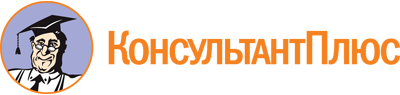 Закон Пермского края от 14.08.2007 N 86-ПК
(ред. от 02.03.2023)
"О местном референдуме в Пермском крае"
(принят ЗС ПК 19.07.2007)Документ предоставлен КонсультантПлюс

www.consultant.ru

Дата сохранения: 27.06.2023
 14 августа 2007 годаN 86-ПКСписок изменяющих документов(в ред. Законов Пермского края от 07.10.2009 N 494-ПК,от 12.09.2011 N 820-ПК, от 04.02.2013 N 164-ПК,от 08.12.2013 N 272-ПК, от 08.06.2015 N 490-ПК, от 08.06.2017 N 98-ПК,от 19.12.2017 N 169-ПК, от 06.02.2019 N 330-ПК, от 04.06.2019 N 392-ПК,от 10.02.2020 N 497-ПК, от 28.05.2020 N 536-ПК, от 07.06.2021 N 651-ПК,от 03.03.2022 N 53-ПК, от 30.05.2022 N 85-ПК, от 02.03.2023 N 155-ПК,с изм., внесенными решением Пермского краевого судаот 08.05.2013 N 3-45-2013)Законом Пермского края от 08.06.2015 N 490-ПК в ч. 3 ст. 54 внесены изменения: слово "участника" исключено.Законом Пермского края от 08.06.2015 N 490-ПК в ч. 7 ст. 56 внесены изменения: цифры "2-4" заменены цифрой "2".Законом Пермского края от 04.02.2013 N 164-ПК в ч. 1 ст. 64 внесены изменения: во втором предложении слова ", за исключением данных об итогах голосования, о результатах местных референдумов в указанных муниципальных образованиях" исключены, третье предложение изложено в следующей редакции:"Ввод в ГАС "Выборы" данных об итогах голосования осуществляется в порядке, определенном Центральной избирательной комиссией Российской Федерации".КонсультантПлюс: примечание.Закон Пермской области от 31.12.2003 N 1199-248, отдельные положения которого п. 2 ч. 2 ст. 70 данного документа признаны утратившими силу, отменен Законом Пермского края от 02.04.2008 N 217-ПК.